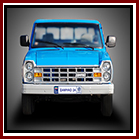 وانت بار شرق تهران
 نیسان بار شرق تهرانما در جهت ارایه خدمات وانت باریک وب سایت را طراحی کردیم توضیحات لازم را برای راهنمایی شما در آن قرار داده ایم تا شما عزیزان بتوانید هرچه در توان دارید را به کسب اطلاعات کافی بپردازیم شما با شماره هایی که در سایت قرار داده ایم با ما تماس بگیرید ما راهنمایی های لازم اعم از نرخ حمل و نقلمقدار باری که می شود جابجا کردنوع وسیله نقلیه که نیاز شما را برطرف می کند.خلاصه تمام اطلاعاتی که شما نیاز دارید را در اختیار شما قرار می دهیم وانت بار شرق تهرانبا سیستم بسیار قوی و کارآزموده آماده ارئه خدمات به اشخاص حقیقی و حقوقی می باشد ما بر آن هستیم تا نیاز های شما عزیزان را به هر نحو ممکن برطرف نمائیم اگر بار کوچکی دارید که نیاز دارید از یک منطقه از تهران به منطقه ی دیگر و یا از تهران به دیگر شهرستان منتقل شود ما در کنار شما عزیزان هستیم با ما تماس بگیرید با شماره هایی که در داخل وب سایت به آن اشاره کرده ایم وانت بار زین بار تهران با مجوز اتحادیه در خدمت شما عزیزان می باشد.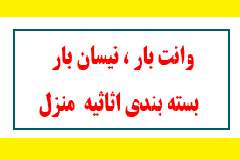 وانت بار شرق تهرانوانت بار شرق تهرانبه صورت شبانه روزی در خدمت شما عزیزان می باشد وانت بار شرق تهران دارای مجوز رسمی از اتحادیه وانت بار تهران به صورت مجهز آماده ارئه خدمات برتر حمل بارهای کوچک شما از مبدا به مقصد می باشد ما با سال ها تجربه در این زمینه آماده ایم تا شما عزیزان را به بهترین نحوه ممکن یاری رسانیم با ما باشید تا دیگر نگران حمل و نقل بارهای کوچک خود نباشید وانت بار شرق تهران با دارا بودن کادری قوی و زبده و کاردان در خدمت شماست با شناخت کافی از کلیه مناطق تهرا چه مناطق شمال تهران چه مناطق شرق و یا غرب و مرکز و جنوب تهران با ارائه قیمت های اتحادیه ما برای انواع بارهای ریز و کوچک شما اعم از :تلویزیون مبلمانکمد پوشاک یخچل ساید بای ساید و غیره طرح و برنامه ی ویژه داریم سیستم حمل و نقل وانت بار شرق تهراندر این است که هدف و سرمشق و سرلوحه ی کارما فقط کسب رضایت مشتری می باشد ما تلاش می کنیم هرچه در توان داریم را برای انجام فرایند کار شما انجام دهیم وانت بار تهان با کادری زبده و با اخلاق با سیستم حمل و نقل نوین اعم ازوانت نیسان خاور کامیونت کانتینر در جهت بسته بندی حمل و نقل نصب و راه اندازی در خدمت شما باشد.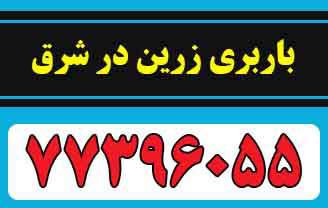 وانت بار شرق تهران :وانت بار و اتوبار زرین بار تهران با مجوز از اتحادیه در خدمت شما عزیزان برای ارئه خدمات حمل اثاثیه منزل حمل اثاثیه حمل جهیزیه ،حمل لوازم اداری، حمل لوازم سازمانی ، حمل لوازم ارگانی، حمل لوازم موسسات مالی و اعتباری ، حمل هرگونه بار ریز و درشت بسته بندی لوازم منزل ، نظافت منزل در تمام مناطق تهران شرق شمال مرکز جنوب غرب تهران ما در کنار شما عزیزان هستیم تا بتوانیم جدیدترین روش های بهینه و ارزان و کم ریسک پذیر جابجایی حمل و نقل لوازم خانگی مردم را به مقصد برسانیم ما می دانیم دغدغه اثاث کشی منزل جز دغدغه های زیاد همه مردم تهرانی می باشد هم هزینه زیاد آن از آن مهم تر ترس از وارد شدن صدمه به لوازم آشپزخانه پذیرایی دکوراسیون ویترین لوستر ها و غیره .. می دانیم که شما عزیزان را به دلهره خاصی می اندازد اما نگران نباشید . وانت بار شرق تهران  در خدمت شما عزیزان است با مجوز رسمی از اتحادیه وانت بار تهران با سال ها تجربهنیسان بار شرق تهران تجهیزات عالی وسائط نقلیه به روز مسقف که دارای کارتن ها و پتو های مخصوص نگهداری بارچین های حرفه ایرانندگان زبده در کنار شما هستیم که دیگر نگران حمل اثاثیه خود نباشید از هر نقطه از تهران به نقاط دیگر تهران پایتخت و دیگر شهرستان های ایران عزیز با یک تماس دریافت مشاوره های لازم و رایگان می توانید جهت بهره گیری از یک وانت بار و نیسان بار منصف با تجربه از همه مهم تر دارای جا ومکان مشخص دارای مجوز اتحادیه دارای سال های زیاد تجربه دارای نیروی مخصوص بسته بندی دارای نیروی مخصوص نظافت و بهداشت در خدمت شما عزیزان هستیم تا بهترین روش های وانت بار در وانت بار شرق تهران ما بهترین نیروهای خود را برای کسب رضایت شما به مل اعزام می کنیم انواع خاورهای مسقف و جادار انواع بارچین های حرفه ای ئر خدمت شما عزیزان می باشد.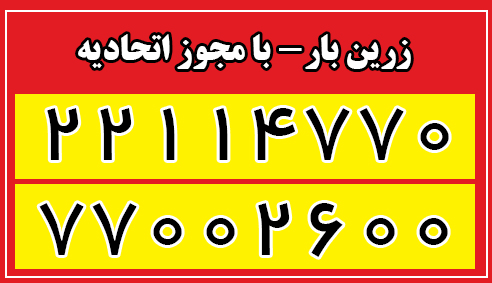 وانت بار شرق تهران :نیسان بار شرق تهران با کادری نوین و با تجهیزات عالی به همراه کارگران و نیروی کار بلد و زبده به همراه مجوز از اتحادیه دارای دفتر و مکان ثابت به همراه شماست ما در کنار شما هستیم تا بهترین ها را برای شما فراهمم کنیم وانت بار شرق تهران با سالها سابقه و تخصص در زمینه مل و نقل و وانت بار وبسته بندی اثاثیه منزل برای ایفای نقش خود در زمینه وانت بار و حمل و نقل در کنار شما عزیزان می باشد اگر در گوگل به دنبال یک وانت بار دارای مجوز از اتحادیه می گردید با ما همراه باشید ما در کنار شما هستیم تا بهترین ها را برای شما عزیزان فراهم کنیم از آنجایی که ما با توجه به شناختی که کار و سختی های کار بسته بندی اثاثیه منزل داریم و این که می دانیم شما عزیزان خیلی نسبت به وسایل گرانبهای خود حساسیت دارید و دوست دارید که لباس و اثاثیه و لوازم خانگی شما به نحو احسن و در سلامتی کامل جابجا شود لذا ما با توجه به تمام این صحبت ها در کنار شما عزیزان هستیم فقط کافیست که یک بار تماس بگیرید و از خدمات وانت بار زرین بار تهران استفاده نماید وانت بار زرین بار تهران همراه شماست.وانت بار شرق تهرانوانت بار شرق تهران حمل و نقل اثاث و وسایل با وانت بار آیا قصد دارید در کوتاهترین زمان ممکن وسیله ای که از قسمتی از شهر به مکان دیگر نقل مکان دهید ؟ بهتراست برای راحتی و ایمنی در حمل ونقل از وانت بار های مجموعه زرین بار استفاده نمایید در کوتاه ترین زمان ممکن بعد از پایان تماس شما تیم ما در محل مورد نظر حاضر شده و اقدام به سرویس دهی به مشریان می کند ارسال کارگر به همراه وانت بار از دیگر امتیازات بارز این مجموعه می باشد شما عزیزان متناسب به نیاز خود می توانید تعداد کارگران درخواستی خود را از ما بخواهید حمل و نقل اثاثیه منزل همراه با یک بارچینی کاملا حرفه ای با وانت بار شرق تهران  ، وانت یک ماشین حمل و نقلی به حساب می آید و معمولا برای جابجایی بار به صورت درون شهری از آن استفاده می شود این ماشین به عنوان سریع ترین ماشین حمل و نقل محسوب می باشد این مجموعه با خدمات رسانی شبانه روزی در تلاش است سرویس ها و خدمات مناسبی را در اختیار شهروندان عزیز تهرانی قرار دهد امروزه به علت فراوانی حمل بار از نقاطی به نقطه دیگر مخصوصا در شهر تهران درخواست به وانت بار افزایش پیدا کرده و روزانه درخواست ها در جهت رفع این نیاز بسیار می باشد گروه حرفه ای ما با در اختیار داشتن تعداد وانت بار های بالا جهت رفع نیاز شما در راستای دسترسی راحت ارائه خدمات سریع همراه با قیمتی و نرخی مناسب همراه شما بوده تا لبخند رضایت را تقدیم شما نماید . حمل و نقل انواع گاوصندق – سایدبای ساید – میز ناهارخوری – زیرتلویزیون – کمد لباس – وسایل آشپزخانه – فرش و...نیسان بار شرق تهرانوانت بار شرق تهران حمل بار به صورت درون شهری همراه با کارگران مجرب امروزه به دلیل مشغله کاری متعدد و نیاز شدن نیاز خانواده ها به وسایل و افزایش روز افزون جمعیت و تنوع در اجناس کار حمل و نقل درخواسب بسیاری را به همراه دارد برای حمل راحتی اجناس بهتر است این کار را به تیم حرفه ای و رانندگان باتجربه وانت بار شرق تهران  بسپارید در کنار شما هستیم تا به نیازهای شما پاسخی مثبت بدهیم حمل بار کلیه اجناس شرکت های پخش همراه با قیمتی ارزان مطابق با نرخ اتحادیه شیوه های برنامه یزی صحیح حضور به موقع ماشین حمل در محل مورد نظر ارسال کارگر سالم و فعال همراه با اخلاقی شایسته همراه با ماشین وانت بار دارای شعبات متعدد در تمامی مناطق تهران همراه با شماره های رند دارای وب سایت رسمی در اینترنت و شبکه های مجازی دسترسی آسان مشاوره رایگان برای حمل و نقل کالاهای اداری و تجاری حمل و نقل اثاثیه و بار با وانت بار شرق تهران  انتقال انواع بار به سایر شهرستان ها همراه با بیمه نامه با وانت بار شرق تهران دیگر نیازی نیست برای حمل بار درخواسب ماشین های بزرگ با هزینه بالا را درخواست کنید در کنار شما هستیم تا با در نظر گرفتن شرایط اقتصادی شما خدمات ارزشمندی را تقدیم شما نماییم رضایت مندی مشتریان در اولویت های کاری خود قرار داده ایم و همواره با تکیه بر این امر مهم تواسته ایم با یک مجموعه موفق و پایبند پاسخی درست به نیازهای مشتریان بدهیم کافی است تنها با وانت بار تهران تماس بگیرید حمل انواع بار سبک و سنگین به تمامی نقاط تهران همراه با تجهیزات بسته بندی ویژه و رانندگان با تجربه استفاده از طناب و پتو در بارچینی بار در پشت وانت بار جابجایی بدون دغدغه با وانت بار شرق تهران
وانت بار حمل بار و اثاثیه در سطح شهر همراه با تیمی متخصص دارای کارگران مجرب و آموزش دیده این وانت بار جز بزرگترین شرکت های حمل و نقل در سطح شهر تهران میباشد که آماده ارائه خدمات جابجایی و اساسی و حمل وسایل اداری به هر نقطه شهر تهران می باشد تخصص اصلی این وانت بار ارائه خدمات و حمل بار بین شهری می باشد کیفیت انجام کار و خدمات از جمله ویژگی‌های برجسته این وانت بار محسوب می گردد شما می توانید بدون هیچ گونه نگران اسباب و اثاثیه خود را به محل مشخص جابجا نمایید ما همواره آماده جابجایی منازل اداره جات سازمان های خصوصی و دولتی فروشگاه‌ها در کوتاهترین زمان ممکن با بهترین کیفیت هستیم خدمات بسته بندی اثاثیه منزل طبق روش های نوین و به صورت روش های اروپایی انجام می‌گیرد و از تجهیزات نوین و کارتون های با ضخامت بالا استفاده می گردد همچنین ارائه دهنده بهترین و با کیفیت ترین خدمات بسته بندی در سطح شهر تهران هستیم هدف ما جلب رفاه و رضایت شما عزیزان میباشد تمامی هزینه های دریافتی از مشتریان کاملا منصفانه و طبق تعرفه اتحادیه می باشد 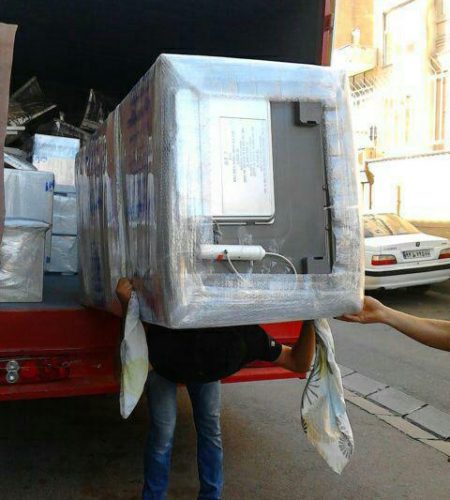 مشاوران ما به صورت شبانه روزی از طریق شماره تماس های درج شده در وب سایت آماده پاسخگویی به سوالات شما هستند ما همواره سلامت بار و اساسی شما را تضمین می نماییم و این جابه‌جایی معمولاً توسط گروه کاملا متخصص با بارنامه و ضمانت نامه صورت می گیرد ارائه خدمات در شمال تهران جنوب تهران مرکز تهران غرب تهران و شرق تهران هستیم و با ایجاد شعبات متعدد در تمامی مناطق دسترسی به وانت بار را آسان نموده ایم ارائه خدمات حمل بار به صورت شبانه روزی بدون هیچ گونه محدودیتی در زمان همراه با ارائه سرویس های ویژه در ایام تعطیلات یکی از منصفانه ترین و بهترین شرکت های وانت بار در شهر تهران شناخته شده ایم و با ارائه خدمات متمایز همراه با نازلترین قیمت ها سعی نموده ایم که در هزینه ها صرفه جویی نمایید این وانت بار می تواند یک عضو این ایده آل برای ارائه خدمات وانت بار و بسته بندی اثاثیه منزل و همچنین چیدمان وسایل در مقصد باشد ارائه خدمات با سرعت عمل بالا سبب شده رضایت مشتریان به این وانت بار جلب شده و هر ساله با شروع فصل جابجایی بر مشتریان این وانت بار افزودهمی شود و با پایان هر اثاث کشی مشتری با رضایت کامل وارد منزل جدید می شود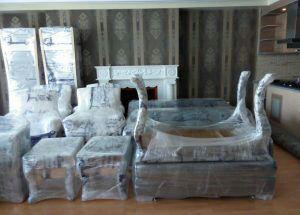 وانت بار شرق تهران با استفاده از بهترین روش های بسته بندی در حمل و نقل با بکارگیری کار گران متعهد به کار و آموزش دیده بهترین سرویس ها را برای شما در نظر می گیرد ارائه سریع ترین و با کیفیت ترین سرویس های بسته بندی و همدان نقل ارائه خدمات حمل بار اسباب کشی در تمامی نقاط تهران آماده خدمات رسانی به همشهریان عزیز تهرانی می باشد این مجموعه با دارا بودن پرسنلی فنی کارا و آموزش‌دیده آماده ارائه انواع خدمات بسته بندی حمل بار متناسب با سلیقه هر فرد می شود خدمات با بالاترین کیفیت برای شما در نظر گرفته می‌شود وانت بار و نیسان بار از جمله وسایل نقلیه پر مصرف در این مجموعه می باشد این وسیله نقلیه جهت جابجایی و سایر مثل یخچالهای کوچک ماشین ظرفشویی پیانو جهیزیه گاو صندوق و سایر وسایل نیمه سنگین مورد استفاده قرار می گیرد شما عزیزم با خیال راحت می توانید بسته بندی همه وسایل خود را به ما بسپارید تیم متخصص ما دوره های آموزشی انواع وسایل ویژه منزل شما را با استفاده از جدیدترین تجهیزات به صورت کاملا اصولی بسته بندی می نمایند تا بتوانید بهترین خدمات ما را دریافت نمایید با این مجموعه تماس گرفته و با مشاوره های رایگان ما با داشتن یک برنامه ریزی کاملا هدفمند و با بررسی موقعیت و محل بار می توانید بهترین روش های ممکن را در یک اسباب کشی به کار بگیرید یک تجربه حمل بار و وانت بار بدون دردسر ارائه تمامی خدمات مشاوره کاملاً به صورت رایگان توسط متخصصین خبره برای شما در نظر گرفته می شود تیم متخصص مو برای بسته بندی اثاثیه منزل در دفتر کار شما از روش های کامل عناوین و به روش اروپایی استفاده می نماید افرادی که این وظیفه را انجام می‌دهند کاملا آموزش‌های لازم را دیده و تمامی تلاش خود را به کار می‌گیرند که بهترین خدمات را به شما عزیزان ارائه بدهند هدف ما جلب رضایت شما عزیزان می باشد تجهیزات ما شامل کامیون کامیونت کامیون و وانت بار و نیسان بار خاور های مسقف بوده و تمامی فعالیتها به صورت شبانه روزی در هفت روز هفته با ارائه خدمات وانت بار و حمل بار برای شما فراهم شده استوانت بار شرق تهران | اثاث کشی و جابجایی بدون دغدغهوانت بار شرق تهران اطمینان در جابجایی سرعت عمل و دقت عمل بالا دارای بیمه‌ای بارنامه معتبر فعالیت در هفت روز هفته این وانت بار توانسته به دو صورت حمل بار در سطح شهر و حمل بار به سایر شهرستان ها خدمات و سرویس های ویژه ای را برای مشتریان خود داشته باشد اگر قصد حمله به وسیله ای را از مبدا به مقصد مشخص دارید بهتر از با یک وانت بار که فعالیت قانونی دارد تماس بگیرید این وانت بار توانسته با سرعت عمل بالا و با در اختیار قرار دادن جدیدترین تجهیزات و تکنولوژی ها نیاز مشتریان را در کوتاه‌ترین زمان ممکن برطرف نماید وانت بار شرق تهران برای انتقال و خدمات حمل و نقل یکی از بهترین گزینه ها می باشد که هرگونه بسته بندی را با مجوزهای لازم برای شما فراهم می کند راهنمایی کامل مشتریان عزیز قبل از هرگونه جابجایی بسته‌بندی و بستن قرارداد در زمینه نحوه بسته بندی انتخاب ماشین مناسب هزینه‌هایی است و کشی و چیدمان بار پس از اسباب کشی می باشد این شرکت وانت بار جهت انجام خدمات حمل و نقل یکی از بهترین گزینه مناسب برای انجام امور بسته بندی جابجایی حمل و نقل در سطح شهر و به‌صورت برون شهری می‌باشد استفاده از خودروهای کاملاً احسان دارد که مجهز به آخرین تکنولوژی های حمل و نقل بوده و تمامی این خودرو ها توسط راننده با تجربه هدایت می گردد حمل بار حمل اثاثیه منزل با خاور های مسقف و موکت کاری شده که مخصوص اسباب کشی می باشد ارائه مشاوره های رایگان توسط متخصصین حرفه‌ای که کاملاً به صورت رایگان برای شما در نظر گرفته می‌شود اثاثیه منزل شما را با استفاده از وسایلی مثل بابل رپ استرج رپ های ضربه گیر نایلون های حبابدار بسته بندی می کنیموانت بار شرق تهران | خدمات و ارائه سرویس
وانت بار شرق تهران توانسته با ایجاد تخفیفات ویژه در حمل و نقل و خدمات رسانی و بسته بندی و جابجایی امتیازات ویژه ای را نسبت به سایر وانت بار های موجود در تهران داشته باشد یک اسباب کشی راحت و بدون نیاز به برنامه ریزی و اجرای صحیح کار ها می باشد این مجموعه توانسته با روی کار آوردن سرویس‌های ویژه و با در اختیار قرار دادن تجهیزات داده کاملا نوین و استاندارد با به کارگیری تیم متخصص که آموزش‌های لازم را سپری نمودند و تجربه بالایی را در شرکت بازار کتاب می توانند در کمترین زمان ممکن بهترین خدمات و سرویس را برای شما در نظر بگیرند داشتن نیروهای با تجربه نیرومند و ماهر در زمینه حمل و نقل و جابجایی لوازم منزل از جمله ویژگی های مهم این شرکت وانت بار محسوب می گردند دسته‌بندی کاملاً حرفه ای با استفاده از تجهیزات مدرن کارتون های با ضخامت بالا به کارگیری وسایل نقلیه استاندارد مثل وانت بار نیسان بار خاور های مسقف کامیون ترانزیت اثاث کشی کاملا تضمینی ارائه بسته بندی اثاثیه مراه با تخفیفات ویژه کادری خوش اخلاق و حرفه ای مشاوره اولیه برای داشتن یک بسته بندی و جابجایی با برنامه ریزی هدفمند بسته بندی حرفه ای خدمات به شهرستان و ارائه مشاوره های رایگان حمل بار و اثاثیه منزل از جمله مهم‌ترین ویژگی‌های این باروری مهسا می گردد به منظور ارائه خدمات کامل و بهینه به کلیه همشهریان عزیز ما دارای شعبات متعدد در تمامی مناطق تهران هستیم وانت بار شرق تهران به صورت شبانه روزی با سالها سابقه درخشان در خدمات بسته بندی خرده ریز و اقلام ریز و درشت حمل و نقل و وانت بار جابجایی بار اسباب کشی آماده ارائه خدمات به همشهریان عزیز تهرانی در شمال و جنوب و غرب و شرق تهران هستیم برنامه‌ریزی دقیق استفاده از خدمات بسته بندی مثل وکیوم های ضربه گیر کارتون های مخصوص لباس و انواع کامیون خاور نیسان جهت وانت بار به تهران و استفاده از جدیدترین تجهیزات روز دنیا کارگران ماهر و با تجربه و خوش اخلاق با ادب از جمله امتیازات بارز این وانت بار محسوب می گرددوانت بار شرق تهران | جابجایی سریع     
وانت بار شرق تهران آماده حمل و نقل اساسی سنگین منزل شما از سایدبای‌ساید ماشین‌لباسشویی مبلمان های راحتی و سلطنتی بوده و می تواند در کوتاهترین زمان ممکن بهترین تجهیزات مورد نیاز را برای شما فراهم نماید و با ارائه یک بیمه نامه معتبر این تضمین را به شما بکند که در صورت بروز هرگونه مشکل شما میتوانید خسارت آن را از شرکت بیمه دریافت نمایید این مجموعه دارای کارگران متعهد به کار بود که می‌توانند با همکاری همدیگر با ارائه یک برنامه ریزی کاملا منظم تمام پروژه‌های اسباب‌کشی و جابجایی را با موفقیت پشت سر بگذارند وانت بار شرق تهران توانسته با به کارگیری روش های کاملاً نوین در اسباب کشی تمامی خدمات خود را در تمامی شعبات از گسترش داده و تمامی شما بتوانید به راحتی هر چه تمام در وسایلی که قرار است از مبدا و مقصد مشخص جابجا نمایید و به راحتی هرچه تمام تر با پرداخت هزینه‌های کاملا منصفانه یک اسباب کشی مقرون به صرفه جویی را داشته باشید این مجموعه توانسته با به کارگیری انواع وانت بار نیسان با جهت حمل و نقل و سایر نیمه سنگین در سطح شهر این امکان را برای شما فراهم نماید که با پرداخت هزینه‌های کاملاً کم بتوانید وسیله ی با ارزش خود را از مکانی به مکان دیگر انتقال بدهید برای جابجایی وسایل سنگین تر مثل اثاثیه منزل و سایر وسایل اداری و تجاری از ماشینهای حمل و نقل بزرگتر مثل خاورهای مسقف استفاده میکند که  تمامی این وسایل نقلیه توسط رانندگان خبره که آشنایی کامل به تمامی مسیر ها و جاده ها دارند هدایت می‌شود فعالیت وانت بار شرق تهران به صورت شبانه روزی بوده و به صورت ۲۴ ساعته آماده پاسخگویی به سوالات شما می باشد جهت بهره مندی از مشاوره های رایگان می توانید با این شرکت وانت بار شرق تهران | حمل و نقل پیشرفته    
وانت بار شرق تهران  با ارائه نمودن خدمات کاملاً تخصصی در زمینه اسباب کشی بسته بندی حمل و نقل آمادگی خود را جهت ارائه سرویس دهی به مشتریان عزیز اعلام می دارد این باربری می‌تواند یکی از بهترین گزینه های مناسب برای حمل بار با تضمین ۱۰۰% باشد چرا که این بار بری با به کارگیری بهترین سبک هم ممکن به روش کاملا اروپایی خدمات باربری را برای شما در تمامی مناطق ارائه می دهد وانت بار شرق تهران ماشین های کاملا مجهز و مجلل از بهترین مدل های روز دنیا را برخوردار بوده و با فعالیت شبانه‌روزی آماده خدمات رسانی به مردم عزیز میباشد وانت بار نیسان بار کامیون های کوچک و بزرگ ترانزیت های مجهز و پیشرفته از جمله وسایل نقلیه استاندارد این باربری می باشد و مشتریان گرامی می توانند در صورت نیاز با این باربری تماس گرفته تا متناسب با آنچه را که قرار است حمل و نقل شود ماشین حمل و نقل مناسب در اختیارشان قرار داده بشود پرسنل متخصص باربری تجریش برای انتقال انواع یخچال کمد گاوصندوق اداری و خانگی پیانا فرش مبلمان حاضر هستند به بهترین روش های ممکن با استفاده از جدیدترین در چیزی منتقل نمایند اگر قصد اسباب کشی به منظر جدید را دارید بدون نگرانی و پرداخت هزینه های اضافی می توانید با دریافت خدماتی با کیفیت هزینه‌های منصفانه از این باربری یک حمل و نقل با کیفیت را تجربه نمایید برنامه ریزی منظم و سازماندهی شده با اهداف مشخص بدون داشتن بی نظمی در کار و به هم ریختگی با انجام کارها در زمان بندی مشخص شده موفقیت در کار را بالا برده و شامل یک کار با کیفیت می گردد این باربری همه مراحل کار را به صورت دقیق در سازمان بندی شده اجرا می نمایدوانت بار تماس بگیرید      وانت بار شرق تهران | خدمات شبانه روزی    
وانت بار شرق تهران  به عنوان یک باربری مطمئن با فعالیت چندین ساله شناخته شده است و توانسته با در اختیار قرار دادن انواع تجهیزات موردنیاز برای بسته بندی وجابجایی این زمینه را فراهم می نماید تا با راحتی هرچه تمام تر یک اثاث کشی بدون دغدغه ای را تجربه نمایید داشتن برنامه ریزی این امکان را برای شما می هد که با مشخص نمودن اهداف کار قبل از کار به بسته بندی و جمع آوری نظم خاصی را بدهید و با پیدا نمودن یک باربری معتبر بستر مناسبی را برای سلامت وسایل خود تضمین نمایید در این بین وانت بار شرق تهران توانسته با فعالیت قانونی و با در اختیار داشتن وسایل نقلیه استاندارد و همچنین داشتن افراد زبده و حرفه ای کارهای بسته بندی را در کمترین زمان ممکن با بهترین تجهیزات مثل کارتن های چند لایه نایلون های حبابدار فوم های ضربگیر و ... اگر وقت کافی برای جمع آوری وسایل منزل را ندارید این کار را می توانید بر عهده تیم متخصص ما بسپارید تا در زمان مناسب با همکاری هماهنگ شده یک کار بی نقص را برای شما داشته باشیم تمامی فعالیت های این گروه منظم بوده و به صورت شبانه روزی آماده ارائه خدمات به همشهریان عزیز تهرانی می باشد  وانت بار شرق تهران برای بارها و اثاثیه شما بیمه نامه و بارنامه می دهد تا در صورت بروز هرگونه مشکل بتوانید خیارات کامل آن را از شرکت بیمه دریافت نمایید .وانت بار شرق تهران | دارای شعبات متعدد
وانت بار شرق تهران  آماده ارائه خدمات در تمامی مناطق تهران می باشد در صورت نیاز برای جابجایی وسیله ای از هر نقطه ای به یک مقصد مشخص می نوانید با باربری ما تماس بگیرید خدمات نوین بسته بندی با ارائه انواع تجهیزات مورد نیاز دارای کادری متخصص و آموزش دیده آماده جابجایی انواع بارهای سنگین و نیمه سنگین به هر نقطه از شهر پایتخت اگر در آپارتمان هایی بدون آسانسور زندگی می کنید می توانید بدون کوچک ترین نگرانی تمامی خدمات حمل بار را از تیم متخصص ما بخواهید تمامی فعالیت هایما به صورت شبانه روزی در تمامی ایام سال می باشد فعالیت ها به صورت کاملا قانونی بوده و هزینه دریافتی از مشتریان خیلی کمتر از سایر باربری ها می باشد وانت بار شرق تهران دارای انواع وانت بار - نیسان بار - خاور های مسقف - کامیون ترانزیت و...تمامی وسائط نقلیه استاندارد لازم را برای جابجایی بار داخل شهر و بیرون شهر را دارا می باشند مدیریت و انجام کارها به صورت منظم با همکاری هم دیگر از دیگر ویژگی های مثبت این باربری محسوب می شود ما همراه شما گرامیان هستیم تا بدون کوچک ترین دغدغه و نگرانی همراه با بیمه نامه و بارنامه معتبر وسایل خود را در صحت و سلامت کامل نقل مکان نماییدوانت بار شرق تهران | مجهزترین باربری تهران
وانت بار شرق تهران  بسته بندی وسایل منزل و اداره در کمترین زمانممکن با ارائه بهترین کیفیت و قیمت مناسب برای تجهیزات و نیروی کاری که در اختیار شما قرار می دهد استفاده نمودن از مجهزترین تجهیزات و ماشین های مدرن و پیشرفته جهت حمل و انتقال بار در سطح شهر و حمل بار به سایر شهرستان ها با استفاده از رانندگان با تجربه و آشنا به جاده و مسیر همراه با ارائه بیمه نامه و بارنامه معتبر سرعت و دقت عمل بالا در جهت انتقال وسایل و اثاثیه سنگین و نیمه سنگین از مبدا به مقصد با ماشین های حمل بار مثل خاورهای مسقف و روباز وانت بار و نیسان بار برای حمل بارهای بزرگ تر از کامیون های بزرگ استفاده می شود دارای پرسنل مجرب و کارآزموده شامل کادر خانم و آقا برای بسته بندی وسایل حساس منزل و چیدمان اثاثیه به بهترین نحو ممکن اگر وقت لازم را برای جمع آوری و بسته بندی وسایل منزل خود را ندارید بهتر است این امر مهم را که یکی از مهم ترین ارکان جابجایی است را به یک باربری معتبر بسپارید وانت بار شرق تهران 
توانسته با این شرایطی کاملا امن برای مشتریان زمینه ای را فراهم نماید که با بهترین تجهیزات و وسایل نقلیه یک اثاث کشی بدون دغدغه ای را داشته باشند تنها کافی است با شماره های رند این باربری تماس بگیرید تا در کوتاه ترین زمان ممکن سرویس های ما در اختیارتان قرار بگیرد .وانت بار شرق تهران | ارائه خدمات با کیفیت
وانت بار شرق تهران  مجهزترین باربری در شهر تهران میباشد که توانسته با فعالیت شبانه‌روزی و ارائه خدمات نوین به همشهریان عزیز تهرانی با ایجاد شعبات متعدد در تمامی مناطق تهران دسترسی به این باربری را آسان نماید و شمال در هر ساعت از شبانه روز که نیاز به جابجایی وسیله ی سنگین و نیمه سنگین دارید می توانید با تماس با این باربری از خدمات نوین ما بهره بگیرید خدمات در سریع ترین زمان ممکن برای شما مهیا می گردد همان طور که می دانید بسته بندی وسایل منزل از اهمیت بالایی برخوردار است که اگر این مرحله از اسباب کشی به درستی صورت نگیرد دچار مشکل جدی در جابجایی و سردرگمی در اسباب کشی پیدا خواهید نمود پس بهتر است این امور را به باربری به سفارش دهید که دارای فعالیت کاملاً قانونی داشته و با داشتن تجربه کاری در بسیاری از پروژه های اسباب کشی موفق شده است فعالیتی کاملاً قانونی تضمین شده و ارائه خدمات با کیفیت باشد در این بین وانت بار شرق تهران توانسته است با در اختیار قرار دادن وسایل نقلیه استاندارد مثل خاور نیسان کامیونت وانت بار نیاز شما را برطرف نماید و شما عزیزان با کمترین هزینه یک جابجایی و ساخت کشتی بدون دغدغه با کیفیتی را داشته باشید افرادی که در این مجموعه فعالیت می نمایند دوره‌های آموزشی را با موفقیت سپری نمودم و می‌توانند همراه با یک برنامه‌ریزی کاملا تنظیم شده با شروع حرف پروژه خدمات مربوط به بسته بندی را به بهترین شکل ممکن و ایشان را انجام بدهند ما میتوانیم در کمترین زمان ممکن به وسیله سنگین شما مثل ساید بای ساید لباسشویی جاروبرقی فرش مبلمان سرویس خواب را همراه با استفاده از تجهیزات جابجایی و وسایل مربوط به بسته‌بندی به بهترین شکل ممکن انجام بدهیموانت بار شرق تهران | فعالیت گسترده در سطح شهر
وانت بار شرق تهران  همواره با فعالیت شبانه‌روزی و گسترش فعالیت خود در تمامی شعبات تهران توانسته از با جلب رضایت مشتریان در انجام امور مربوط به حمل و نقل و جابجایی بهترین سرویس ها و خدمات را برای مشتریان و خانواده‌های محترم در نظر بگیرد در صورت نیاز میتوانید با شماره های رند این باربری تماس گرفته و با دریافت مشاوره های رایگان یک جابجایی بدون دغدغه ای را به همراه داشته باشید ما همواره در کنار شما عزیزان هستیم تا بهترین خدمات مربوط به بسته بندی و جابجایی و همچنین بار چین نمودن بار را برای شما ارائه نمایید معمولاً بعد از مرحله بسته بندی مرحله بارچینی از اهمیت بالایی برخوردار می باشد بسته ها باید به درستی در کنار همدیگه در پشت وسایل نقلیه کاملاً موکت کاری شده اند چیده شوند معمولا وسایل سنگین تر مثل یخچال ساید بای ساید اجاق گاز و غیره در اینده های ماشین قرار می گیرند و کارتون های سبکتر معمولاً بر روی کارتون های سنگین تر جاگذاری می شوند این روند چیدمان صحیح سبب می گردد که از تمامی فضای داخل خاور به درستی استفاده گردد و به راحتی هرچه تمام تر در مقصد بتوانید بسته ها را به منزل و اتاق مربوطه انتقال بدهید افرادی که در وانت بار شرق تهران فعالیت می نمایند دارای سابقه کاری بالا در پروژه‌های بزرگ جابجایی است با کشی هستند و می توانید به راحتی هرچه تمام تر با اعتماد نمودن بر افراد متخصص ما یک جابجایی بدون دغدغه را داشته باشید وانت بار شرق تهران | مجهز به آخرین تکنولوژی های روز دنیا
وانت بار شرق تهران  خدمات نوین باربری در تمامی مناطق تهران همراه با کارگران متخصص و حرفه ای که توانسته اند دوره های آموزشی را موفقیت هرچه تمام تر سپری نمایند ما و تیم حرفه ای وانت بار شرق تهران گرد هم آمده اند تا با همکاری همدیگر خدمات و سرویس های اثاث کشی و جابجایی را به بهترین شکل ممکن برای شما عزیزان محیا نمایند تنها کافی است در صورت نیاز به بسته بندی و جمع آوری وسایل منزل با گروه حرفه ای ما تماس بگیرید ما مفتخر هستیم تا در تمامی ساعات شبانه روز آماده ارائه سرویس به شما باشیم وجود شعبات متعدد این باربری با سابقه در تمامی مناطق تهران سبب شده دستررسی به این باربری راحتر از سایر باربری های تهران باشد این مجموعه وسیع دارای جدیدترین و به روز ترین تجهیزات جابجایی بوده و دارای وسایل نقلیه استاندارد مثل خاورهای مسقف و روباز وانت بار نیسان بوده که تمامی آنان مجهز به آخرین تکنولوژی های روز دنیا می باشد ارائه بیمه نامه و بارنامه معتبر این تضمین را ایجاد می کند که این اثاث کشی و جابجایی بدون دغدغه و سالمی را خواهید داشت جهت جابجایی سریع و مطمئن با وانت بار شرق تهران تماس بگیرد فقط با یک بار همکاری با این باربری جزو مشتریان دائمی ما خواهید بود کیفیت کار در انجام امور بسته بندی سبب شده مشتریان با رضایت کامل خدمات بسته بندی ما را دریافت نمایند باربری شرق تهران اتوبار شرق تهران 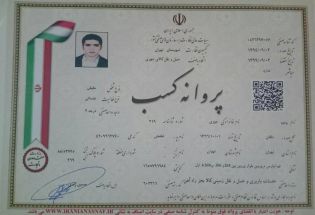 یک روش موثر و کم هزینه و با اطمینان را به شما برای حمل بار شما از شرق تهران به تمام نقاط شرق تهران و ایران ارائه می دهد . یک راه حل موثر جهانی و کم هزینه به رفع تمام نیازهای حمل و نقل زمینی خود ارایه میدهد. از طریق یک شبکه جهانی بنام وب سایت زرین بار در بستر اینترنت جهانی به شما مردم شریف شرق تهران و ایران خدمات ارایه می دهد.ارایه انبار موقت اتوبار شرق تهران و باربری شرق تهران و اتوبار زرین باراجاره انبار | موقت | کانتینری | کوچک | برای وسایل منزلبا مجوز رسمی از اتحادیهشماره ثبت : 42031 
تمام نقاط تهرانزرین بار تهران هلدینگ ارائه خدمات اثاث کشی منزل  " صفر تا صد "  با زرین بار تهرانبسته بندی اثاثیه منزل و لوازم اداری در شرق تهران
نظافت منزل در مبدابارچینی لوازم منزل در خاورحمل و نقل درون شهری یا برون شهریدر صورت نیاز ارائه انبار موقت " اگر قصد مسافرت و یا انبار موقت لوازم خود رو دارید ...."تخلیه در مقصد لوله بازکنی و رفع گرفتگی احتمالی لوله ها در مقصد ( اعزام نیرو)نظافت منزل شما در مقصد در صورت درخواست (اعزام نیرو)تخلیه اثاثیه و بازکردن وسایل و نصب دوباره در مقصد در سراسر شرق تهران و ایران قابلیت حمل بار شما رو دارد . چهار گوشه ایران ، با تیم باربری ما دیگر نگرانی ندارد. با مجوز رسمی از اتحادیه حمل و نقل تهران از حرفه ای ترین راننده ها و بارچین ها و بسته بندی ها برای حمل و نقل و ارایه خدمات باربری برای تامین حمل و نقل کامل درب به درب و ترخیص کالا از گمرک در همه زمان ها فراهم می کند. فن آوری های جدید بوجود آمده این این امکان را به ما می دهد که باربری های خود از طریق سیستم GPS مورد نظاره قرار دهید.بسته بندی لوازم منزل و حمل و نقل و تحویل در محلقابلیت حمل و نقل های متعدد انواع بار و تجهیزات و لوازم تولیدی شما رو با حمل بهترین وساءط حمل و نقل بروز ( کامیونت – کامیون – وانت – نیسان ) با مدل های بالا و بیمه نامه های دولتی همراه با تدارکات آن ( اعم از بار چین ، باربر ، بسته بندی ) را دارد. مدیریت موارد فاسد شدنی :برای حمل انواع مختلف بارها و اثاثیه امکانات ویژه دارد. اگر در بین بارهای شما مواد فاسدشدنی مثل انواع محصولات فاسد شدنی مانند ، گوشت تازه، محصولات لبنی، شکلات و غیره هستش تیم بسته بندی لوزام زرین بار تمام این موارد را در نظر می گیرد . و همیشه به پرسنل خود تاکید کرده است که برای رضایت مشتری و انجام نحوه درست کار این موارد را در نظر بگیرند.خدمات ویژه و مدیریت پروژهبرای انجام پروژه ی حمل و نقل شما انواع راه حل های مفید را ارایه می دهد . راه هایی که امنیت ، آرامش ، صرفه جویی در وقت و هزینه برای شما عزیزان فراهم می آورد.و منشور اخلاقی ما :رضایت مشتری ؛ اخلاق مداری ، صداقت در کار ، رعایت حق الناس ، رعایت حق مشتری ، ادب و خوش اخلاقی تمام پرسنل را سرلوحه ی خود قرار داده است. نمودار ارسال :اگر شما در نقطه A بر اساس و مایل به ارسال کالا از نقطه B به نقطه C، به راحتی می توانید این حمل و نقل های شخص ثالث و توزیع اتفاق برای شما را انجام دهد.حمل و نقل چند وجهی:سیستم حمل و نقل چند وجهی دارد و می تواند همزمان نیازی های شما رو به باربری و اتوبار و وانت بار و نیسان بار و بسته بندی را ارایه دهد. به صورت شبانه روزی و همراه با بیمه نامه دولتی و مجوز رسمی از اتحادیه مربوطه و حمل و نقل تهران.باربری شرق تهران باربری شرق تهران اگر دنبال یک اتوبار و باربری نوین ومهم تر از همه دارای مجوز که خیال شما رو از امنیت اثاث شما راحت کند با زرین بار تهران تماس بگیرید . متخصص هست در بسته بندی اثاثیه منزل .  همراه شماست برای حمل بار شما از منطقه شرق تهران به سراسر تهران و کشور حمل بار از شرق تهران به رشت و گیلان ، حمل بار به اصفهان ، حمل بار از شرق تهران به شیراز ، حمل بار از شرق تهران به کیش ، حمل بار شرق تهران به زنجان باربری شرق تهران همراه شماست برای حمل بار شما از منطقه شرق تهران به سراسر تهران و کشور حمل بار از شرق تهران به گلستان ، حمل بار به آبادان ، حمل بار از شرق تهران به اردبیل ، حمل بار از شرق تهران به مشهد ، حمل بار شرق تهران به قم و کلا به تمام مناطق تهران و ایراناتوبار شرق تهران اتوبار شرق تهران بسته بندی و اثاث کشی منزل و حمل بار و کارگر خالی را از زرین بار تهران که هم مجوز دارد بخواهید با ی تماس در کنار شما هستیم . بسته حرفه ای لوازم منزل و لوازم سازمان و ارگان ها را به ما بسپارید اتوبار زرین تهران شعبه در منطقه شرق تهران دارد . که تضمین یک اثاث کشی و حمل بار را به تمام نقاط تهران و ایران را دارد با تجهیزات کامل از نظر وسائط نقلیه دارای خاورهای مسقف و رو باز دارای وانت و نیسان و دارای کامیونت ها و کامیون های مجهز به کارتن و موکت کاری شده دارای بیشمار پتو می باشد .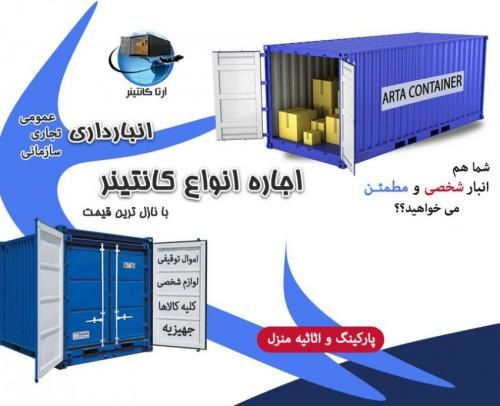 باربری شرق 
باربری شرق تهران در 3 مرحلهیک ) بسته بندی لوزام منزل و یا باردو ) حمل و نقل و جابه جایی اثاثیه و یا بارسه ) نصب و راه اندازی و چیدمان دوباره در مقصدمتخصص حمل اثاثیه خانه و محل کار و سازمان ها و شرکت ها با دارا بودن مجوز اتحادیه می باشد. و تنها اتوباری است که شما می توانید تمام نیازهای مربوط به حمل و نقل و جابه جایی اثاثیه منزل خود را برطرف نمایید. و با خیال راحت به فکر جابه جایی اثاثیه خود باشید . ما همواره به فکر این هستیم که چطور می توانیم بدون نفص و بدون هیچ گونه مشکلی اثاثیه و سایل و بارهای مشتریان گرامی را جابه جا نمایم.  با تجهیزات عالی و خوب در کنار شما هسنیم برای بسته بندی رویایی و حرفه ای توسط کادری حرفه ای و عالی . اگر به نظر شما یک باربری خوب باید وسایل حمل و نقل و بسته بندی و همچنین کارگران خوبی داشته باشد باید در جواب شما بگوییم که:زرین بار تهران یکی از بهترین اتوبار تهران که دارای مجوز از اتحادیه اتوبار داران تهران می باشد.  همراه شما برای یک حمل بار و اثاثیه عالی بی نظیر با نیروی عالی در کنار شماست. ما همراه شما هستیم عالی ترین ها رو برای شما کنیم. اطمینان و امنیت را برای فراهم آوریم . با دیگر نگران آسیب رساندن ، سرقت و هر گونه نگرانی به لوازم خود نباشید . چون ما تعهد دادیم که برای مردم بهترین باشیم و می دانیم تمام امور ما دارد رصد می شود .  هدفش این است با راهنمایی ها و پیشنهاد های همشهری های تهرانی ، آرامش رو برای شما فراهم آورد. ما در کنار شما هستیم برای یک حمل و نقل عالی و کم استرس . باربری شرق تهران برای شما فراهم می کند یک بارکشی حرفه ای و کم دردسر . اگر نیاز دارید به یک باربری و اتوبار با مجوز رسمی که خیالتان از بابت امنیت اثاث کشی منزلتان راحت باشد حتما با ما تماس بگیرید. با کادر مجرب و متعهد و با ایمان و خوش اخلاق همراه شماست برای یک اثاث کشی منحصربفرد -  با دارا بودن امکانات عالی و از جمله کامیونت - کامیون - کانتینر - وانت - نیسان - با سابقه ی طولانی در کنار شماست. باباربری زرین بار ما باشید برای یک اثاث کشی رویایی و اروپایی .  با سالها تجربه کاری و عالی احساس ارامش و امنیت را برای شما به ارمغان می آورد. برای جابجایی بار از تمام نقاط تهران برای تمام نقاط تهران یا ایران . با بسته بندی عالی و حرفه ای همراه با پتو و لوازم حرفه ای بسته بندی و کادر متخصص بسته بندی.  با کارگرانی با اخلاق و حرفه ای در کنار شماست . با وسائط نقلیه ی حرفه ای در کنار شماست با تجهیزات حرفه ای در کنار شماست .اتوبار شرق 
اتوبار شرق تهران اگر نیاز دارید به یک باربری ارزان در شرق تهران و همچنین با مجوز رسمی که خیالتان از بابت امنیت اثاث کشی منزلتان راحت باشد با ما تماس بگیرید.  با کادر مجرب و متعهد و کاری و دلسوز همراه شماست برای یک اثاث کشی زیبا و عالی  با دارا بودن امکانات عالی و از جمله وانت بار- نیسان بار - کامیونت - کامیون - کانتینر- با سابقه ی طولانی در کنار شماست. با باربری ما باشید برای یک اثاث کشی زیبا و عالی .  با سالها تجربه کاری و عالی احساس ارامش و امنیت را برای شما به ارمغان می آورد.  برای جابجایی بار از تمام نقاط تهران برای تمام نقاط تهران یا ایران . با بسته بندی عالی و حرفه ای همراه با پتو و لوازم حرفه ای بسته بندی و کادر متخصص بسته بندی.  با کارگرانی با اخلاق و حرفه ای در کنار شماست . با وسائط نقلیه ی حرفه ای در کنار شماست با تجهیزات حرفه ای در کنار شماست . با نیروی عالی در کنار شماست. ما در کنار شما هستیم بهترین ها رو نصیب شما کنیم. امنیت را برای فراهم آوریم . با زرین بار دیگر نگران خدایی نکرده سرقت و یا آسیب رساندن به لوازم خود نباشید . چون ما تعهد دادیم که برای مردم بهترین باشیم . اتوبار و باربری شرق تهران امید دارد با راهنمایی ها و ارشاد شما ، بهترین ها رو برای شما فراهم آورد. ما در کنار شما هستیم برای یک اثاث کشی بی دغدغه و عالی . باربری شرق تهران برای شما فراهم می کند یک بارکشی عالی و حرفه ای . آیا قصد دارید در کوتاهترین زمان ممکن وسیله ای که از قسمتی از شهر به مکان دیگر نقل مکان دهید ؟بهتراست برای راحتی و ایمنی در حمل ونقل از مجموعه ما استفاده نمایید در کوتاه ترین زمان ممکن بعد از پایان تماس شما تیم ما در محل مورد نظر حاضر شده و اقدام به سرویس دهی به مشریان می کند.باربری شرق تهران ارسال کارگر به همراه ماشین از دیگر امتیازات بارز این مجموعه می باشد شما عزیزان متناسب به نیاز خود می توانید تعداد کارگران درخواستی خود را از ما بخواهید حمل و نقل اثاثیه منزل همراه با یک بارچینی کاملا حرفه ای با وانت یک ماشین حمل و نقلی به حساب می آید و معمولا برای جابجایی بار به صورت درون شهری از آن استفاده می شود این ماشین به عنوان سریع ترین ماشین حمل و نقل محسوب می باشد این مجموعه با خدمات رسانی شبانه روزی در تلاش است سرویس ها و خدمات مناسبی را در اختیار شهروندان عزیز تهرانی قرار دهد امروزه به علت فراوانی حمل بار از نقاطی به نقطه دیگر مخصوصا در شهر تهران درخواست به  افزایش پیدا کرده و روزانه درخواست ها در جهت رفع این نیاز بسیار می باشد گروه حرفه ای ما با در اختیار داشتن تعداد باربری شرق تهران های بالا جهت رفع نیاز شما در راستای دسترسی راحت ارائه خدمات سریع همراه با قیمتی و نرخی مناسب همراه شما بوده تا لبخند رضایت را تقدیم شما نماید .حمل و نقل انواع گاوصندق – سایدبای ساید – میز ناهارخوری – زیرتلویزیون – کمد لباس – وسایل آشپزخانه – فرش و...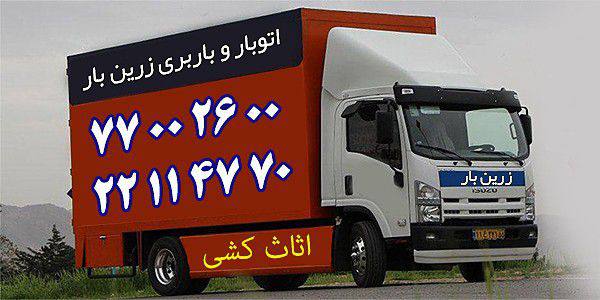 باربری شرق تهران باربری شرق تهران حمل اثاثیه  و بار به صورت ارزان در شرق تهران ،  همراه با کارگران مجرب امروزه به دلیل مشغله کاری متعدد و نیاز خانواده ها به وسایل و افزایش روز افزون جمعیت و تنوع در اجناس کار حمل و نقل درخواسب بسیاری را به همراه دارد برای حمل راحتی اجناس بهتر است این کار را به تیم حرفه ای و رانندگان باتجربه  بسپارید در کنار شما هستیم تا به نیازهای شما پاسخی مثبت بدهیم حمل بار کلیه اجناس شرکت های پخش همراه با قیمتی ارزان مطابق با نرخ اتحادیه شیوه های برنامه یزی صحیح حضور به موقع ماشین حمل در محل مورد نظر ارسال کارگر سالم و فعال همراه با اخلاقی شایسته همراه با ماشین 
دارای شعبات متعدد در تمامی مناطق تهران همراه با شماره های رند دارای وب سایت رسمی در اینترنت و شبکه های مجازی دسترسی آسان مشاوره رایگان برای حمل و نقل کالاهای اداری و تجاری حمل و نقل اثاثیه و بار با زرین بار تهرانانتقال انواع بار به سایر شهرستان ها همراه با بیمه نامه با ما دیگر نیازی نیست برای حمل بار درخواسب ماشین های بزرگ با هزینه بالا را درخواست کنید در کنار شما هستیم تا با در نظر گرفتن شرایط اقتصادی شما خدمات ارزشمندی را تقدیم شما نماییم رضایت مندی مشتریان در اولویت های کاری خود قرار داده ایم و همواره با تکیه بر این امر مهم تواسته ایم با یک مجموعه موفق و پایبند پاسخی درست به نیازهای مشتریان بدهیم کافی است تنها با ما تماس بگیرید حمل انواع بار سبک و سنگین به تمامی نقاط تهران همراه با تجهیزات بسته بندی ویژه و رانندگان با تجربه استفاده از طناب و پتو در بارچینی بار در پشت باربری جابجایی بدون دغدغه با زرین بار
اتوبار شرق تهران اتوبار شرق تهرانخدمات بین شهری ( حمل بار به شهرستان ها ) / کارگران مجرب در باربری تهران باربری پیشتاز همراه با سابقه کار در پروژه های بزرگ در شهر بزرگ  همراه با شعبات متعدد در حوالی محل زندگی شما / شماره تماس های رند  شیوه خدمات رسانی زرین بار تهران این باربری دارای چارت برنامه ریزی دقیق به همراه جدول زمان بندی دقیق برای انواع بسته بندی و تقسیم کار بین تیم همکاری برای یک اثاث کشی به صورت کاملا حرفه ای همراه با شیوه های مدرن کاملا اصولی و با رعایت نکات مهم در بسته بندی انواع کالای و وسایل شکستنی و کریستال می باشد.این باربری دارای مجوز رسمی بوده و  برای بالا بردن ضریب ایمنی در حمل چنین وسایلی کارتن های مخصوصی را برای وسایل شما تدارک دیده تا هر وسیله به صورت دقیق و متناسب با ابعاد و اندازه خود در جای خود قرار بگیرند برای پر نمودن فضای خالی بین وسایل در داخل کارتن از حوله های نرم – فوم های ضربه گیر و روزنامه استفاده می کنند بعد از بسته بندی ، وسایل به ترjیت وزن و اندازه خود توسط کارشناسان مخصوص بارچینی در پشت ماشین های جدید و کاملا موکت کاری شده اعم از خاورهای روباز و مسقف وانت بار با سیستم های استاندارد نیسان بار چیده و بارچین می شوند این چیدمان و بارچینی کارتن های اثاث کشی به گونه ای چیده می شود که در مسیر های طولانی و در پیچ و خم های بین راهی وسایل بدون کوچک ترین شکستگی به مقصد مورد نظر برسند حمل و نقل با آشنایی کامل به تمامی مناطق  و شناسایی تمامی خیابان ها بهترین مسیر ها را برای اثاث کشی وسایل شما انتخاب می کند .دیگر نگران این که مستاجر هستید و قرار است سالانه جابجا شوید نباشید ما در کنار شما هستیم که در اولویت اول از ایمنی وسایل شما حفاظت کنیم و بدون دغدغه روحی و جسمی شما اثاثیه شما را به منزل جدید انتقال دهیم پس بهتر است گوشی را بردارید و با شماره های ثابت باربری زرین تهران تماس بگیرید .باربری شرق تهران خدمت گذار همیشگی شما هستیم و این انتقادات و پیشنهادات شما عزیزان بوده که در عملکرد ما سازنده بوده و توانسته ایم در این عرصه به موفقیت برسیم شیوه های اجرای نوین عملکردهای سازنده در خدمات و سرویس رسانی 24 ساعته این شرکت باربری را همواره پیشتاز سایر شرکت های باربری قرار داده تمامی عوامل و کارکنانی که در این شرکت باربری در حال خدمت رسانی می باشند .دارای اخلاق نیکو و شایسته بوده اند و همواره در تلاشند رضایت شما را جلب نمایند حمل بار های اداری و تجاری به سایر شهرستان ها همراه با بیمه نامه و بارنامه معتبر در صورت بروز هرگونه مشکل در حمل و نقل و شکستگی وسایل می توانید تمامی خسارات های وارده را از شرکت باربری در یافت نمایید هزینه های حمل و نقل و نرخ اثاث کشی متناسب با نرخ اتحادیه بوده / شبانه روزی / درون شهری / برون شهری / سرویس vip / خاور / نیسان بار / وانت بار / کامیونت بار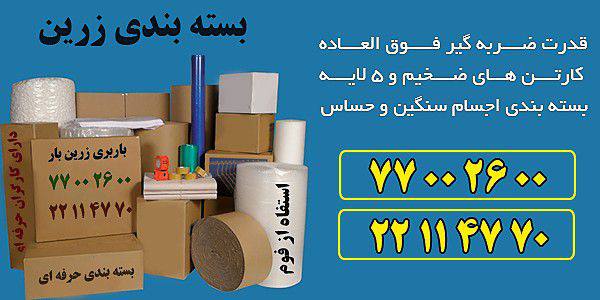 باربری شرق تهران
باربری شرق تهران دارای مجوز رسمی و سابقه ی زیاد در امر حمل اثاثیه  و بار  ، همراه با کادری مجرب می باشد و  در بسیاری از پروژه های بزرگ اثاث کشی در سطح شهر بزرگ تهران ایفای نقش نموده است . شرکت کاملا پیشرفته دارای انواع مدرن ترین و مجهزترین وسایل نقلیه استاندارد همراه با وانت به همراه تعداد کارگران مشخص متناسب با نیاز مشتریان  و نیسان می باشد و  جهت حمل و نقل وسایل و بارهای سبک و سنگین به صوت کاملا حرفه ای و با دارا بودن رانندگان آشنا به مسیر و تمامی مناطق تهران عبور از مسیرهای کم ترافیک و به همراه بهترین بارچین ها و قوی ترین تیم جهت بسته بندی استفاده می نماید جهت پیچیدن و ایمن سازی کالاها اداری و تجاری و وسایل شکستنی در حمل و نقل های بین شهری و درون شهری بخصوص برای حمل وسایلی از قبیل :کمد های دکوری بوفه هایی که دارای شیشه شکستنی و بزرگ می باشند.برای حمل چنین وسایلی که دارای شیشه می باشند باید دقت بیشتری به عمل بیاید بخصوص برای خانواده هایی که در ساختمان هایی با پله های زیاد زندگی میکنند برای حمل نکاتی که باید توجه کنید :درب ها و شیشه ها باید محکم در جای خود بسته بشوند تا با حرکت ماشین های حمل نقل ( وانت بار – خاورهای مسقف ) ضربه ای به آن ها وارد نشود. زیرا این امر باعث شکسته شدن یا ترک خوردن شیشه ها می شود .استفاده از چسب های نواری سیاه و محکم و همچنین ضربه گیرو فوم های مخصوص اثاث کشی کمک بسیاری در این امر می کند لازم به ذکر است اگر قصد جابجا کردن چنین وسایلی را دارید بهتر است اثاثیه حساس و شکستنی و مهم خود را توسط یک باربری مظمئن و شناخته شده و معتبر جابجا نمایید باربری که وسایل شما را بیمه نموده تا در صورت بروز هرگونه مشکل در حمل و نقل و شکستن یا از بین رفتن وسایل خود تعهد کند که خسارات و هزینه آن را به شما برگرداند. تیم حرفه ای با روحیه همفکری و همکاری بالای همراه با دارای سابقه بالا و موثر در زمینه باربری های درون شهری و برون شهری و جابجایی بسته بندی های وسایل بزرگ و ریز آشپزخانه توانسته است خدمات ارزنده ای را در اختیار مشتریان عزیز و خانواده های محتریم تهرانی قرار دهد داشتن یک هدف مشخص و متمرکزشدن در هر زمینه ای و برای شروع به هرکاری به خصوص در کارهایی که قرار است چندین نفر با همکاری هم کاری را آغاز کنند لازم و ازجمله مسائل مهم به شمار می آید هدف در هر کاری پایه و اساس آن بشمار می آید و توجه به این امر از لزومات می باشد .زرین بار توانسته با یک برنامه ریزی با هدفی مشخص خدمات و سرویس های مناسبی را در اختیار شما عزیزان قرار دهد فعالیت 24 ساعته و بخصوص در روزهای تعطیلات از بزرگ ترین امتیازات این باربری محسوب می شود و همین امر سبب گردیده هر ساله به تعداد مشتریان این باربری افزوده شود .ر خدمت شما عزیزان می باشد تا در صورت نیاز و یا برخورد با مشکلی در رابطه با حمل و نقل انواع وسایل سنگین و سبک به صورت درون شهری و برون شهری تنها با یک تماس با نیاز خود را برطرف سازید این باربری دارای نرخ ثابت بوده و تمامی هزینه هایی مه از مشتری و خانواده های عزیز دریافت می کند ثابت بوده شما گرامیان می توانید قبل از هرگونه اثاث کشی و جابجایی از مشاوره رایگان این اتوبار شرق تهران بهره مند شوید مجهز به انواع وسایل بسته بندی و جابجایی همراه با کارگران و تیم حرفه ای با کادری زبده و با اخلاق با سیستم حمل و نقل نوین انواع خاورهای مسقف و جادار انواع بارچین های حرفه ای در خدمت شما عزیزان هستیم.وانت بار شرق تهران در خدمت شما عزیزان می باشد تا در صورت نیاز و یا برخورد با مشکلی در رابطه با حمل و نقل انواع وسایل سنگین و سبک به صورت درون شهری و برون شهری تنها با یک تماس  نیاز خود را برطرف سازید این  وانت بار در شرق تهران دارای نرخ ثابت بوده و تمامی هزینه هایی مه از مشتری و خانواده های عزیز دریافت می کند ثابت بوده شما گرامیان می توانید قبل از هرگونه اثاث کشی و جابجایی از مشاوره رایگان این وانت بار بهره مند شوید مجهز به انواع وسایل بسته بندی و جابجایی همراه با کارگران و تیم حرفه ای با کادری زبده و با اخلاق با سیستم حمل و نقل نوین انواع خاورهای مسقف و جادار انواع بارچین های حرفه ای در خدمت شما عزیزان هستیم.نیسان بار شرق تهران 
اتوبار شرق تهران در خدمت شما عزیزان می باشد تا در صورت نیاز و یا برخورد با مشکلی در رابطه با حمل و نقل انواع وسایل سنگین و سبک به صورت درون شهری و برون شهری تنها با یک تماس  نیاز خود را برطرف سازید این  نیسان بار در شرق تهران دارای نرخ ثابت بوده و تمامی هزینه هایی مه از مشتری و خانواده های عزیز دریافت می کند ثابت بوده شما گرامیان می توانید قبل از هرگونه اثاث کشی و جابجایی از مشاوره رایگان این نیسان بار بهره مند شوید مجهز به انواع وسایل بسته بندی و جابجایی همراه با کارگران و تیم حرفه ای با کادری زبده و با اخلاق با سیستم حمل و نقل نوین انواع خاورهای مسقف و جادار انواع بارچین های حرفه ای در خدمت شما عزیزان هستیم.باربری در شرق تهران اتوبار بدون کارگر در شرق تهران ما در جهت ارایه خدمات باربری یک وب سایت را طراحی کردیم توضیحات لازم را برای راهنمایی شما در آن قرار داده ایم تا شما عزیزان بتوانید هرچه در توان دارید را به کسب اطلاعات کافی بپردازیم شما با شماره هایی که در سایت قرار داده ایم با ما تماس بگیرید ما راهنمایی های لازم اعم از نرخ حمل و نقلمقدار باری که می شود جابجا کردنوع وسیله نقلیه که نیاز شما را برطرف می کند.خلاصه تمام اطلاعاتی که شما نیاز دارید را در اختیار شما قرار می دهیم با سیستم بسیار قوی و کارآزموده آماده ارئه خدمات به اشخاص حقیقی  می باشد ما بر آن هستیم تا نیاز های شما عزیزان را به هر نحو ممکن برطرف نمائیم اگر بار کوچکی دارید که نیاز دارید از یک منطقه از تهران به منطقه ی دیگر و یا از تهران به دیگر شهرستان منتقل شود ما در کنار شما عزیزان هستیم با ما تماس بگیرید با شماره هایی که در داخل وب سایت به آن اشاره کرده ایم باربری زین بار تهران با مجوز اتحادیه در خدمت شما عزیزان می باشد.به صورت شبانه روزی در خدمت شما عزیزان می باشد  دارای مجوز رسمی از اتحادیه باربری تهران به صورت مجهز آماده ارئه خدمات برتر حمل بارهای کوچک شما از مبدا به مقصد می باشد ما با سال ها تجربه در این زمینه آماده ایم تا شما عزیزان را به بهترین نحوه ممکن یاری رسانیم با ما باشید تا دیگر نگران حمل و نقل بارهای کوچک خود نباشید با دارا بودن کادری قوی و زبده و کاردان در خدمت شماست با شناخت کافی از کلیه مناطق تهرا چه مناطق شمال تهران چه مناطق شرق و یا غرب و مرکز و جنوب تهران با ارائه قیمت های اتحادیه ما برای انواع بارهای ریز و کوچک شما اعم از :تلویزیون مبلمانکمد پوشاک یخچل ساید بای ساید و غیره طرح و برنامه ی ویژه داریم سیستم حمل و نقل در این است که هدف و سرمشق و سرلوحه ی کارما فقط کسب رضایت مشتری می باشد ما تلاش می کنیم هرچه در توان داریم را برای انجام فرایند کار شما انجام دهیم باربری تهان با کادری زبده و با اخلاق با سیستم حمل و نقل نوین اعم ازوانت بار شرق تهران
نیسان بار شرق تهران
خاورشرق تهران
کامیونت شرق تهران
کانتینرشرق تهران
در جهت بسته بندی حمل و نقل نصب و راه اندازی در خدمت شما باشد.اتوبار در شرق تهران باربری شرق تهران باربری و اتوبار زرین بار تهران با مجوز از اتحادیه در خدمت شما عزیزان برای ارئه خدمات حمل اثاثیه منزل حمل اثاثیه حمل جهیزیه ،حمل لوازم اداری، حمل لوازم سازمانی ، حمل لوازم ارگانی، حمل لوازم موسسات مالی و اعتباری ، حمل هرگونه بار ریز و درشت بسته بندی لوازم منزل ، نظافت منزل در تمام مناطق تهران شرق شمال مرکز جنوب غرب تهران ما در کنار شما عزیزان هستیم تا بتوانیم جدیدترین روش های بهینه و ارزان و کم ریسک پذیر جابجایی حمل و نقل لوازم خانگی مردم را به مقصد برسانیم ما می دانیم دغدغه اثاث کشی منزل جز دغدغه های زیاد همه مردم تهرانی می باشد هم هزینه زیاد آن از آن مهم تر ترس از وارد شدن صدمه به لوازم آشپزخانه پذیرایی دکوراسیون ویترین لوستر ها و غیره .. می دانیم که شما عزیزان را به دلهره خاصی می اندازد اما نگران نباشید باربری زرین تهران در خدمت شما عزیزان است با مجوز رسمی از اتحادیه باربری تهران با سال ها تجربهتجهیزات عالی وسائط نقلیه به روز مسقف که دارای کارتن ها و پتو های مخصوص نگهداری بارچین های حرفه ایرانندگان زبده در کنار شما هستیم که دیگر نگران حمل اثاثیه خود نباشید از هر نقطه از تهران به نقاط دیگر تهران پایتخت و دیگر شهرستان های ایران عزیز با یک تماس دریافت مشاوره های لازم و رایگان می توانید جهت بهره گیری از یک باربری و اتوبار منصف با تجربه از همه مهم تر دارای جا ومکان مشخص دارای مجوز اتحادیه دارای سال های زیاد تجربه دارای نیروی مخصوص بسته بندی دارای نیروی مخصوص نظافت و بهداشت در خدمت شما عزیزان هستیم تا بهترین روش های باربری در باربری شرق تهران ما بهترین نیروهای خود را برای کسب رضایت شما به مل اعزام می کنیم انواع خاورهای مسقف و جادار انواع بارچین های حرفه ای ئر خدمت شما عزیزان می باشد.اتوبار با سابقه در شرق تهران اتوبار شرق تهران  با کادری نوین و با تجهیزات عالی به همراه کارگران و نیروی کار بلد و زبده به همراه مجوز از اتحادیه دارای دفتر و مکان ثابت به همراه شماست ما در کنار شما هستیم تا بهترین ها را برای شما فراهمم کنیم باربری شرق تهران با سالها سابقه و تخصص در زمینه مل و نقل و باربری وبسته بندی اثاثیه منزل برای ایفای نقش خود در زمینه باربری و حمل و نقل در کنار شما عزیزان می باشد اگر در گوگل به دنبال یک باربری دارای مجوز از اتحادیه می گردید با ما همراه باشید ما در کنار شما هستیم تا بهترین ها را برای شما عزیزان فراهم کنیم از آنجایی که ما با توجه به شناختی که کار و سختی های کار بسته بندی اثاثیه منزل داریم و این که می دانیم شما عزیزان خیلی نسبت به وسایل گرانبهای خود حساسیت دارید و دوست دارید که لباس و اثاثیه و لوازم خانگی شما به نحو احسن و در سلامتی کامل جابجا شود لذا ما با توجه به تمام این صحبت ها در کنار شما عزیزان هستیم فقط کافیست که یک بار تماس بگیرید و از خدمات باربری زرین بار تهران استفاده نماید باربری زرین بار تهران همراه شماست.حمل و نقل شرق تهران در خدمت شما عزیزان می باشد تا در صورت نیاز و یا برخورد با مشکلی در رابطه با حمل و نقل انواع وسایل سنگین و سبک به صورت درون شهری و برون شهری تنها با یک تماس با باربری شمیران نو نیاز خود را برطرف سازید این باربری دارای نرخ ثابت بوده و تمامی هزینه هایی مه از مشتری و خانواده های عزیز دریافت می کند ثابت بوده شما گرامیان می توانید قبل از هرگونه اثاث کشی و جابجایی از مشاوره رایگان این باربری بهره مند شوید مجهز به انواع وسایل بسته بندی و جابجایی همراه با کارگران و تیم حرفه ای با کادری زبده و با اخلاق با سیستم حمل و نقل نوین انواع خاورهای مسقف و جادار انواع بارچین های حرفه ای در خدمت شما عزیزان هستیم .
باربری حوالی در شرق تهران  باربری شرق تهران کاملا حرفه ای به همراه جدیدترین و مجهزترین وسائط نقلیه با کارگران و کادری که لیاقت خود را در امر باربری و حمل اثاثیه ثابت نموده اند این باربری دارای سیستم مدیریتی قوی بوده که سبب شده کارها با نظم خاصی به انجام برسند برنامه ریزی موفق و شناخت دقیق نیازهای تک تک مشتریان از اهداف والای ما می باشد دست در دست هم داده ایم تا خدمات و سرویس های مناسبی را در اختیار شما عزیزان قرار دهیم در اختیار قرار دادن وانت بار  جهت حمل بارهای سبک در سطح شهر خدمات رسانی سریع با دریافت هزینه اندک مشتریان را به خود جلب نموده و سبب موفقیت گروه حرفه ای اتوبار شرق تهران شده است فعالیت شبانه روزی - حمل بار سنگین و نیمه سنگین - داشتن اخلاق شایسته - حمل گاوصندق های اداری و خانگی - دارای خاورهای مسقف و روباز - کامیون ترانزیت جهت حمل بار به سایر شهرستان هاباربری حوالی شرق تهران دنیال نمودن اهداف بلند مدت در چهار چوب قوانین و پیروی نمودن از رهبر گروه برنامه ریزی و تقسیم کار عادلانه از برجسته ترین امتیازاتی می باشد که می توان به گروه حرفه ای اتوبار حوالی شرق تهران نسبت داد جایگزین نمودن روش های جدید باربری بجای روش های قدیمی سبب شده سرعت عمل در کارها بالا رفته و کیفیت و بهبود کارها نیز خیلی بهتر شود در زمان های قدیمی خانواده ای که قصد داشت اثاث کشی کند معمولا یک ماه مانده به جابجایی درگیر تهیه کارتن و جعبه های مناسب برای وسایل خود بود اما امروزه با پیشرفت و تکنولوژی های روز دنیا بیشتر باربری ها خود تهیه کارتن ها را برعهده دارند و با در اختیاز گذاشتن چنین سرویس ها و خدماتی به مشتریان رضایت تک تک آنان را جلب می نمایند تمامی فعالیت های اتوبار زرین شرق تهران به صورت شبانه روزی بوده و حتی در ایام تعطیلات نیر ما به مشتریان و خانواده های عزیز سرویس و خدمات ارائه می دهد سرویس دهی ها همه به صورت قانونی بوده و و کارها با نظم و برنامه ریزی تعیین شده پیش می روند کارگران و اعواملی که در این اتوبار در حال فعالیت کردن می باشند از نظر اخلاقی تایید شده اند و پس از سپری نمودن دوره های آموزشی وارد کار می شوند بسته بندی ها و کارهای حمل بار  به درستی و در زمان مقرر به اتمام می رسند ما کنار شما هستیم تا با خیال راحت بدون کوچک ترین دغدغه ای جابجا شوند اتوبار شرق تهران  نمونه و کاملا کارآمد در عرصه حمل بار به صورت درون شهری و برون شهری باربری زرین در شرق تهران حمل و نقل شرق تهران با دارا بودن انواع وسایل نقلیه آماده و مجهز و همچنین با دارا بودن کادری حرفه ای و آموزش دیده، اثاث شما عزیزان را بسته‌بندی نموده  و با بیمه سلامتی انتقال ایمن آن را تضمین می نماید . بیمه باربری و بیمه کالا بر اساس قوانین موجود در بیمه نامه بین مشتری و شرکت باربری تنظیم شده تا در صورت آسیب دین کالا و وسایل با ارزش شما، خسارات وارده را به طور کامل دریافت نمایید . از دیگر سرویس ها باز کردن و چیدمان وسایل شما عزیزان در منزل جدید می باشد. همه ساله با توجه به بازخورد موثر شما عزیزان، نکات و امکانات جدیدی را جهت حمل بار و اثاث کشی وسایل منزل به صورت مطلوب‌تر و با هدف جلب رضایت مشتری به تیم و گروه حرفه ای خود آموزش می دهد . با رعایت کردن نکات ایمنی در جابجایی کالا و اثاثیه منازل و باربری‌های تجاری شرکت ها به صورت درون شهری ، برای جابه‌جای نمودن اقلام سنگین از جک پالت، استاکر و تسمه مخصوص حمل بار استفاده می نماید. این شرکت باربری با بسته بندی نمودن لوازم، در کارتن‌های 54 لایه و با بکارگیری فومهای مخصوص ، جداسازی نمودن لوازم ریزتر از وسایل درشتتر ، بسته‌بندی کاملا دقیق و حساب شده و با بکارگیری کارگران خوشرو و کاملا مجرب، جابه‌جایی بدون دغدغه را برای راحتی و آسایش شما عزیزان فراهم نموده است.  با بکارگیری انواع بسته‌بندی‌های مورد استفاده بر اساس خواسته شما و نوع بار که قارار است بسته بندی شود از تجهیزاتی همانند: بابل رپ، استرچ رپ، وکیوم های ضربه گیر، لایف پک، کارتن‌های لباس استفاده مینماید در بسته‌بندی های وسایل خاص و ظریف تر برای جلوگیری از شکستگی و ضربه دیدن احتمالی که در بارچین نمودن وسایل در پشت ماشین های حمل و نقل و جابجایی رخ ‌اقدامات رفه ای بکار می بندد . با بالاترین دقت و با بهترین تجهیزات و تیم حرفه ای استفاده میکند تا ، اقلام شکستنی را در جعبه قرار داده و در کف جعبه‌ها و فضاهای خالی از ضربه گیرهای مخصوص (فوم - نایلون های حباب دار - روزنامه - حوله و...) استفاده می‌کند.    اتوبار شرق تهران حمل بار و اثاثیه در سطح شهر همراه با تیمی متخصص دارای کارگران مجرب و آموزش دیده این باربری جز بزرگترین شرکت های حمل و نقل در سطح شهر تهران میباشد که آماده ارائه خدمات جابجایی و اساسی و حمل وسایل اداری به هر نقطه شهر تهران می باشد تخصص اصلی این باربری ارائه خدمات و حمل بار بین شهری می باشد کیفیت انجام کار و خدمات از جمله ویژگی‌های برجسته این باربری محسوب می گردد شما می توانید بدون هیچ گونه نگران اسباب و اثاثیه خود را به محل مشخص جابجا نمایید ما همواره آماده جابجایی منازل اداره جات سازمان های خصوصی و دولتی فروشگاه‌ها در کوتاهترین زمان ممکن با بهترین کیفیت هستیم خدمات بسته بندی اثاثیه منزل طبق روش های نوین و به صورت روش های اروپایی انجام می‌گیرد و از تجهیزات نوین و کارتون های با ضخامت بالا استفاده می گردد همچنین ارائه دهنده بهترین و با کیفیت ترین خدمات بسته بندی در سطح شهر تهران هستیم هدف ما جلب رفاه و رضایت شما عزیزان میباشد تمامی هزینه های دریافتی از مشتریان کاملا منصفانه و طبق تعرفه اتحادیه می باشد مشاوران ما به صورت شبانه روزی از طریق شماره تماس های درج شده در وب سایت آماده پاسخگویی به سوالات شما هستند ما همواره سلامت بار و اساسی شما را تضمین می نماییم و این جابه‌جایی معمولاً توسط گروه کاملا متخصص با بارنامه و ضمانت نامه صورت می گیرد ارائه خدمات در شمال تهران جنوب تهران مرکز تهران غرب تهران و شرق تهران هستیم و با ایجاد شعبات متعدد در تمامی مناطق دسترسی به اتوبار شرق تهران را آسان نموده ایم ارائه خدمات حمل بار به صورت شبانه روزی بدون هیچ گونه محدودیتی در زمان همراه با ارائه سرویس های ویژه در ایام تعطیلات یکی از منصفانه ترین و بهترین شرکت های باربری در شهر تهران شناخته شده ایم و با ارائه خدمات متمایز همراه با نازلترین قیمت ها سعی نموده ایم که در هزینه ها صرفه جویی نمایید این باربری می تواند یک عضو این ایده آل برای ارائه خدمات باربری و بسته بندی اثاثیه منزل و همچنین چیدمان وسایل در مقصد باشد ارائه خدمات با سرعت عمل بالا سبب شده رضایت مشتریان به این باربری جلب شده و هر ساله با شروع فصل جابجایی بر مشتریان این باربری افزودهمی شود و با پایان هر اثاث کشی مشتری با رضایت کامل وارد منزل جدید می شود
باربری شرق تهران با استفاده از بهترین روش های بسته بندی در حمل و نقل با بکارگیری کار گران متعهد به کار و آموزش دیده بهترین سرویس ها را برای شما در نظر می گیرد ارائه سریع ترین و با کیفیت ترین سرویس های بسته بندی و همدان نقل ارائه خدمات حمل بار اسباب کشی در تمامی نقاط تهران آماده خدمات رسانی به همشهریان عزیز تهرانی می باشد این مجموعه با دارا بودن پرسنلی فنی کارا و آموزش‌دیده آماده ارائه انواع خدمات بسته بندی حمل بار متناسب با سلیقه هر فرد می شود خدمات با بالاترین کیفیت برای شما در نظر گرفته می‌شود وانت بار و نیسان بار از جمله وسایل نقلیه پر مصرف در این مجموعه می باشد این وسیله نقلیه جهت جابجایی و سایر مثل یخچالهای کوچک ماشین ظرفشویی پیانو جهیزیه گاو صندوق و سایر وسایل نیمه سنگین مورد استفاده قرار می گیرد شما عزیزم با خیال راحت می توانید بسته بندی همه وسایل خود را به ما بسپارید تیم متخصص ما دوره های آموزشی انواع وسایل ویژه منزل شما را با استفاده از جدیدترین تجهیزات به صورت کاملا اصولی بسته بندی می نمایند تا بتوانید بهترین خدمات ما را دریافت نمایید با این مجموعه تماس گرفته و با مشاوره های رایگان ما با داشتن یک برنامه ریزی کاملا هدفمند و با بررسی موقعیت و محل بار می توانید بهترین روش های ممکن را در یک اسباب کشی به کار بگیرید یک تجربه حمل بار و باربری بدون دردسر ارائه تمامی خدمات مشاوره کاملاً به صورت رایگان توسط متخصصین خبره برای شما در نظر گرفته می شود تیم متخصص مو برای بسته بندی اثاثیه منزل در دفتر کار شما از روش های کامل عناوین و به روش اروپایی استفاده می نماید افرادی که این وظیفه را انجام می‌دهند کاملا آموزش‌های لازم را دیده و تمامی تلاش خود را به کار می‌گیرند که بهترین خدمات را به شما عزیزان ارائه بدهند هدف ما جلب رضایت شما عزیزان می باشد تجهیزات ما شامل کامیون کامیونت کامیون و وانت بار و نیسان بار خاور های مسقف بوده و تمامی فعالیتها به صورت شبانه روزی در هفت روز هفته با ارائه خدمات باربری و حمل بار برای شما فراهم شده است    باربری شرق تهران | اثاث کشی و جابجایی بدون دغدغهباربری شرق تهران اطمینان در جابجایی سرعت عمل و دقت عمل بالا دارای بیمه‌ای بارنامه معتبر فعالیت در هفت روز هفته این باربری توانسته به دو صورت حمل بار در سطح شهر و حمل بار به سایر شهرستان ها خدمات و سرویس های ویژه ای را برای مشتریان خود داشته باشد اگر قصد حمله به وسیله ای را از مبدا به مقصد مشخص دارید بهتر از با یک باربری که فعالیت قانونی دارد تماس بگیرید این باربری توانسته با سرعت عمل بالا و با در اختیار قرار دادن جدیدترین تجهیزات و تکنولوژی ها نیاز مشتریان را در کوتاه‌ترین زمان ممکن برطرف نماید باربری شرق تهران برای انتقال و خدمات حمل و نقل یکی از بهترین گزینه ها می باشد که هرگونه بسته بندی را با مجوزهای لازم برای شما فراهم می کند راهنمایی کامل مشتریان عزیز قبل از هرگونه جابجایی بسته‌بندی و بستن قرارداد در زمینه نحوه بسته بندی انتخاب ماشین مناسب هزینه‌هایی است و کشی و چیدمان بار پس از اسباب کشی می باشد این شرکت باربری جهت انجام خدمات حمل و نقل یکی از بهترین گزینه مناسب برای انجام امور بسته بندی جابجایی حمل و نقل در سطح شهر و به‌صورت برون شهری می‌باشد استفاده از خودروهای کاملاً احسان دارد که مجهز به آخرین تکنولوژی های حمل و نقل بوده و تمامی این خودرو ها توسط راننده با تجربه هدایت می گردد حمل بار حمل اثاثیه منزل با خاور های مسقف و موکت کاری شده که مخصوص اسباب کشی می باشد ارائه مشاوره های رایگان توسط متخصصین حرفه‌ای که کاملاً به صورت رایگان برای شما در نظر گرفته می‌شود اثاثیه منزل شما را با استفاده از وسایلی مثل بابل رفت استرج رپ های ضربه گیر نادر های حبابدار بسته بندی می کنیم          باربری شرق تهران | خدمات و ارائه سرویس
باربری شرق تهران توانسته با ایجاد تخفیفات ویژه در حمل و نقل و خدمات رسانی و بسته بندی و جابجایی امتیازات ویژه ای را نسبت به سایر باربری های موجود در تهران داشته باشد یک اسباب کشی راحت و بدون نیاز به برنامه ریزی و اجرای صحیح کار ها می باشد این مجموعه توانسته با روی کار آوردن سرویس‌های ویژه و با در اختیار قرار دادن تجهیزات داده کاملا نوین و استاندارد با به کارگیری تیم متخصص که آموزش‌های لازم را سپری نمودند و تجربه بالایی را در شرکت بازار کتاب می توانند در کمترین زمان ممکن بهترین خدمات و سرویس را برای شما در نظر بگیرند داشتن نیروهای با تجربه نیرومند و ماهر در زمینه حمل و نقل و جابجایی لوازم منزل از جمله ویژگی های مهم این شرکت باربری محسوب می گردند دسته‌بندی کاملاً حرفه ای با استفاده از تجهیزات مدرن کارتون های با ضخامت بالا به کارگیری وسایل نقلیه استاندارد مثل وانت بار نیسان بار خاور های مسقف کامیون ترانزیت اثاث کشی کاملا تضمینی ارائه بسته بندی اثاثیه مراه با تخفیفات ویژه کادری خوش اخلاق و حرفه ای مشاوره اولیه برای داشتن یک بسته بندی و جابجایی با برنامه ریزی هدفمند بسته بندی حرفه ای خدمات به شهرستان و ارائه مشاوره های رایگان حمل بار و اثاثیه منزل از جمله مهم‌ترین ویژگی‌های این باروری مهسا می گردد به منظور ارائه خدمات کامل و بهینه به کلیه همشهریان عزیز ما دارای شعبات متعدد در تمامی مناطق تهران هستیم باربری شرق تهران به صورت شبانه روزی با سالها سابقه درخشان در خدمات بسته بندی خرده ریز و اقلام ریز و درشت حمل و نقل و باربری جابجایی بار اسباب کشی آماده ارائه خدمات به همشهریان عزیز تهرانی در شمال و جنوب و غرب و شرق تهران هستیم برنامه‌ریزی دقیق استفاده از خدمات بسته بندی مثل وکیوم های ضربه گیر کارتون های مخصوص لباس و انواع کامیون خاور نیسان جهت باربری به تهران و استفاده از جدیدترین تجهیزات روز دنیا کارگران ماهر و با تجربه و خوش اخلاق با ادب از جمله امتیازات بارز این باربری محسوب می گردد         باربری شرق تهران | جابجایی سریع     
باربری شرق تهران آماده حمل و نقل اساسی سنگین منزل شما از سایدبای‌ساید ماشین‌لباسشویی مبلمان های راحتی و سلطنتی بوده و می تواند در کوتاهترین زمان ممکن بهترین تجهیزات مورد نیاز را برای شما فراهم نماید و با ارائه یک بیمه نامه معتبر این تضمین را به شما بکند که در صورت بروز هرگونه مشکل شما میتوانید خسارت آن را از شرکت بیمه دریافت نمایید این مجموعه دارای کارگران متعهد به کار بود که می‌توانند با همکاری همدیگر با ارائه یک برنامه ریزی کاملا منظم تمام پروژه‌های اسباب‌کشی و جابجایی را با موفقیت پشت سر بگذارند باربری شرق تهران توانسته با به کارگیری روش های کاملاً نوین در اسباب کشی تمامی خدمات خود را در تمامی شعبات از گسترش داده و تمامی شما بتوانید به راحتی هر چه تمام در وسایلی که قرار است از مبدا و مقصد مشخص جابجا نمایید و به راحتی هرچه تمام تر با پرداخت هزینه‌های کاملا منصفانه یک اسباب کشی مقرون به صرفه جویی را داشته باشید این مجموعه توانسته با به کارگیری انواع وانت بار نیسان با جهت حمل و نقل و سایر نیمه سنگین در سطح شهر این امکان را برای شما فراهم نماید که با پرداخت هزینه‌های کاملاً کم بتوانید وسیله ی با ارزش خود را از مکانی به مکان دیگر انتقال بدهید برای جابجایی وسایل سنگین تر مثل اثاثیه منزل و سایر وسایل اداری و تجاری از ماشینهای حمل و نقل بزرگتر مثل خاورهای مسقف استفاده میکند که  تمامی این وسایل نقلیه توسط رانندگان خبره که آشنایی کامل به تمامی مسیر ها و جاده ها دارند هدایت می‌شود فعالیت باربری شرق تهران به صورت شبانه روزی بوده و به صورت ۲۴ ساعته آماده پاسخگویی به سوالات شما می باشد جهت بهره مندی از مشاوره های رایگان می توانید با این شرکت باربری تماس بگیرید      
باربری شرق تهران | حمل و نقل پیشرفته    
باربری شرق تهران  با ارائه نمودن خدمات کاملاً تخصصی در زمینه اسباب کشی بسته بندی حمل و نقل آمادگی خود را جهت ارائه سرویس دهی به مشتریان عزیز اعلام می دارد این باربری می‌تواند یکی از بهترین گزینه های مناسب برای حمل بار با تضمین ۱۰۰% باشد چرا که این بار بری با به کارگیری بهترین سبک هم ممکن به روش کاملا اروپایی خدمات باربری را برای شما در تمامی مناطق ارائه می دهد باربری شرق تهران ماشین های کاملا مجهز و مجلل از بهترین مدل های روز دنیا را برخوردار بوده و با فعالیت شبانه‌روزی آماده خدمات رسانی به مردم عزیز میباشد وانت بار نیسان بار کامیون های کوچک و بزرگ ترانزیت های مجهز و پیشرفته از جمله وسایل نقلیه استاندارد این باربری می باشد و مشتریان گرامی می توانند در صورت نیاز با این باربری تماس گرفته تا متناسب با آنچه را که قرار است حمل و نقل شود ماشین حمل و نقل مناسب در اختیارشان قرار داده بشود پرسنل متخصص باربری تجریش برای انتقال انواع یخچال کمد گاوصندوق اداری و خانگی پیانا فرش مبلمان حاضر هستند به بهترین روش های ممکن با استفاده از جدیدترین در چیزی منتقل نمایند اگر قصد اسباب کشی به منظر جدید را دارید بدون نگرانی و پرداخت هزینه های اضافی می توانید با دریافت خدماتی با کیفیت هزینه‌های منصفانه از این باربری یک حمل و نقل با کیفیت را تجربه نمایید برنامه ریزی منظم و سازماندهی شده با اهداف مشخص بدون داشتن بی نظمی در کار و به هم ریختگی با انجام کارها در زمان بندی مشخص شده موفقیت در کار را بالا برده و شامل یک کار با کیفیت می گردد این باربری همه مراحل کار را به صورت دقیق در سازمان بندی شده اجرا می نمایدباربری شرق تهران | خدمات شبانه روزی    
باربری شرق تهران  به عنوان یک باربری مطمئن با فعالیت چندین ساله شناخته شده است و توانسته با در اختیار قرار دادن انواع تجهیزات موردنیاز برای بسته بندی وجابجایی این زمینه را فراهم می نماید تا با راحتی هرچه تمام تر یک اثاث کشی بدون دغدغه ای را تجربه نمایید داشتن برنامه ریزی این امکان را برای شما می هد که با مشخص نمودن اهداف کار قبل از کار به بسته بندی و جمع آوری نظم خاصی را بدهید و با پیدا نمودن یک باربری معتبر بستر مناسبی را برای سلامت وسایل خود تضمین نمایید در این بین باربری شرق تهران توانسته با فعالیت قانونی و با در اختیار داشتن وسایل نقلیه استاندارد و همچنین داشتن افراد زبده و حرفه ای کارهای بسته بندی را در کمترین زمان ممکن با بهترین تجهیزات مثل کارتن های چند لایه نایلون های حبابدار فوم های ضربگیر و ... اگر وقت کافی برای جمع آوری وسایل منزل را ندارید این کار را می توانید بر عهده تیم متخصص ما بسپارید تا در زمان مناسب با همکاری هماهنگ شده یک کار بی نقص را برای شما داشته باشیم تمامی فعالیت های این گروه منظم بوده و به صورت شبانه روزی آماده ارائه خدمات به همشهریان عزیز تهرانی می باشد  باربری شرق تهران برای بارها و اثاثیه شما بیمه نامه و بارنامه می دهد تا در صورت بروز هرگونه مشکل بتوانید خیارات کامل آن را از شرکت بیمه دریافت نمایید .باربری شرق تهران | دارای شعبات متعدد
باربری شرق تهران  آماده ارائه خدمات در تمامی مناطق تهران می باشد در صورت نیاز برای جابجایی وسیله ای از هر نقطه ای به یک مقصد مشخص می نوانید با باربری ما تماس بگیرید خدمات نوین بسته بندی با ارائه انواع تجهیزات مورد نیاز دارای کادری متخصص و آموزش دیده آماده جابجایی انواع بارهای سنگین و نیمه سنگین به هر نقطه از شهر پایتخت اگر در آپارتمان هایی بدون آسانسور زندگی می کنید می توانید بدون کوچک ترین نگرانی تمامی خدمات حمل بار را از تیم متخصص ما بخواهید تمامی فعالیت هایما به صورت شبانه روزی در تمامی ایام سال می باشد فعالیت ها به صورت کاملا قانونی بوده و هزینه دریافتی از مشتریان خیلی کمتر از سایر باربری ها می باشد باربری شرق تهران دارای انواع وانت بار - نیسان بار - خاور های مسقف - کامیون ترانزیت و...تمامی وسائط نقلیه استاندارد لازم را برای جابجایی بار داخل شهر و بیرون شهر را دارا می باشند مدیریت و انجام کارها به صورت منظم با همکاری هم دیگر از دیگر ویژگی های مثبت این باربری محسوب می شود ما همراه شما گرامیان هستیم تا بدون کوچک ترین دغدغه و نگرانی همراه با بیمه نامه و بارنامه معتبر وسایل خود را در صحت و سلامت کامل نقل مکان نمایید
باربری شرق تهران | مجهزترین باربری تهران
باربری شرق تهران  بسته بندی وسایل منزل و اداره در کمترین زمانممکن با ارائه بهترین کیفیت و قیمت مناسب برای تجهیزات و نیروی کاری که در اختیار شما قرار می دهد استفاده نمودن از مجهزترین تجهیزات و ماشین های مدرن و پیشرفته جهت حمل و انتقال بار در سطح شهر و حمل بار به سایر شهرستان ها با استفاده از رانندگان با تجربه و آشنا به جاده و مسیر همراه با ارائه بیمه نامه و بارنامه معتبر سرعت و دقت عمل بالا در جهت انتقال وسایل و اثاثیه سنگین و نیمه سنگین از مبدا به مقصد با ماشین های حمل بار مثل خاورهای مسقف و روباز وانت بار و نیسان بار برای حمل بارهای بزرگ تر از کامیون های بزرگ استفاده می شود دارای پرسنل مجرب و کارآزموده شامل کادر خانم و آقا برای بسته بندی وسایل حساس منزل و چیدمان اثاثیه به بهترین نحو ممکن اگر وقت لازم را برای جمع آوری و بسته بندی وسایل منزل خود را ندارید بهتر است این امر مهم را که یکی از مهم ترین ارکان جابجایی است را به یک باربری معتبر بسپارید باربری شرق تهران 
توانسته با این شرایطی کاملا امن برای مشتریان زمینه ای را فراهم نماید که با بهترین تجهیزات و وسایل نقلیه یک اثاث کشی بدون دغدغه ای را داشته باشند تنها کافی است با شماره های رند این باربری تماس بگیرید تا در کوتاه ترین زمان ممکن سرویس های ما در اختیارتان قرار بگیرد .
باربری شرق تهران | ارائه خدمات با کیفیت
باربری شرق تهران  مجهزترین باربری در شهر تهران میباشد که توانسته با فعالیت شبانه‌روزی و ارائه خدمات نوین به همشهریان عزیز تهرانی با ایجاد شعبات متعدد در تمامی مناطق تهران دسترسی به این باربری را آسان نماید و شمال در هر ساعت از شبانه روز که نیاز به جابجایی وسیله ی سنگین و نیمه سنگین دارید می توانید با تماس با این باربری از خدمات نوین ما بهره بگیرید خدمات در سریع ترین زمان ممکن برای شما مهیا می گردد همان طور که می دانید بسته بندی وسایل منزل از اهمیت بالایی برخوردار است که اگر این مرحله از اسباب کشی به درستی صورت نگیرد دچار مشکل جدی در جابجایی و سردرگمی در اسباب کشی پیدا خواهید نمود پس بهتر است این امور را به باربری به سفارش دهید که دارای فعالیت کاملاً قانونی داشته و با داشتن تجربه کاری در بسیاری از پروژه های اسباب کشی موفق شده است فعالیتی کاملاً قانونی تضمین شده و ارائه خدمات با کیفیت باشد در این بین باربری شرق تهران توانسته است با در اختیار قرار دادن وسایل نقلیه استاندارد مثل خاور نیسان کامیونت وانت بار نیاز شما را برطرف نماید و شما عزیزان با کمترین هزینه یک جابجایی و ساخت کشتی بدون دغدغه با کیفیتی را داشته باشید افرادی که در این مجموعه فعالیت می نمایند دوره‌های آموزشی را با موفقیت سپری نمودم و می‌توانند همراه با یک برنامه‌ریزی کاملا تنظیم شده با شروع حرف پروژه خدمات مربوط به بسته بندی را به بهترین شکل ممکن و ایشان را انجام بدهند ما میتوانیم در کمترین زمان ممکن به وسیله سنگین شما مثل ساید بای ساید لباسشویی جاروبرقی فرش مبلمان سرویس خواب را همراه با استفاده از تجهیزات جابجایی و وسایل مربوط به بسته‌بندی به بهترین شکل ممکن انجام بدهیمباربری شرق تهران | فعالیت گسترده در سطح شهر
باربری شرق تهران  همواره با فعالیت شبانه‌روزی و گسترش فعالیت خود در تمامی شعبات تهران توانسته از با جلب رضایت مشتریان در انجام امور مربوط به حمل و نقل و جابجایی بهترین سرویس ها و خدمات را برای مشتریان و خانواده‌های محترم در نظر بگیرد در صورت نیاز میتوانید با شماره های رند این باربری تماس گرفته و با دریافت مشاوره های رایگان یک جابجایی بدون دغدغه ای را به همراه داشته باشید ما همواره در کنار شما عزیزان هستیم تا بهترین خدمات مربوط به بسته بندی و جابجایی و همچنین بار چین نمودن بار را برای شما ارائه نمایید معمولاً بعد از مرحله بسته بندی مرحله بارچینی از اهمیت بالایی برخوردار می باشد بسته ها باید به درستی در کنار همدیگه در پشت وسایل نقلیه کاملاً موکت کاری شده اند چیده شوند معمولا وسایل سنگین تر مثل یخچال ساید بای ساید اجاق گاز و غیره در اینده های ماشین قرار می گیرند و کارتون های سبکتر معمولاً بر روی کارتون های سنگین تر جاگذاری می شوند این روند چیدمان صحیح سبب می گردد که از تمامی فضای داخل خاور به درستی استفاده گردد و به راحتی هرچه تمام تر در مقصد بتوانید بسته ها را به منزل و اتاق مربوطه انتقال بدهید افرادی که در باربری شرق تهران فعالیت می نمایند دارای سابقه کاری بالا در پروژه‌های بزرگ جابجایی است با کشی هستند و می توانید به راحتی هرچه تمام تر با اعتماد نمودن بر افراد متخصص ما یک جابجایی بدون دغدغه را داشته باشید باربری شرق تهران | مجهز به آخرین تکنولوژی های روز دنیا
باربری شرق تهران  خدمات نوین باربری در تمامی مناطق تهران همراه با کارگران متخصص و حرفه ای که توانسته اند دوره های آموزشی را موفقیت هرچه تمام تر سپری نمایند ما و تیم حرفه ای باربری شرق تهران گرد هم آمده اند تا با همکاری همدیگر خدمات و سرویس های اثاث کشی و جابجایی را به بهترین شکل ممکن برای شما عزیزان محیا نمایند تنها کافی است در صورت نیاز به بسته بندی و جمع آوری وسایل منزل با گروه حرفه ای ما تماس بگیرید ما مفتخر هستیم تا در تمامی ساعات شبانه روز آماده ارائه سرویس به شما باشیم وجود شعبات متعدد این باربری با سابقه در تمامی مناطق تهران سبب شده دستررسی به این باربری راحتر از سایر باربری های تهران باشد این مجموعه وسیع دارای جدیدترین و به روز ترین تجهیزات جابجایی بوده و دارای وسایل نقلیه استاندارد مثل خاورهای مسقف و روباز وانت بار نیسان بوده که تمامی آنان مجهز به آخرین تکنولوژی های روز دنیا می باشد ارائه بیمه نامه و بارنامه معتبر این تضمین را ایجاد می کند که این اثاث کشی و جابجایی بدون دغدغه و سالمی را خواهید داشت جهت جابجایی سریع و مطمئن با باربری شرق تهران تماس بگیرد فقط با یک بار همکاری با این باربری جزو مشتریان دائمی ما خواهید بود کیفیت کار در انجام امور بسته بندی سبب شده مشتریان با رضایت کامل خدمات بسته بندی ما را دریافت نمایند باربری تهرانپارس اتوبار تهرانپارس یک روش موثر و کم هزینه و با اطمینان را به شما برای حمل بار شما از تهرانپارس به تمام نقاط تهرانپارس و ایران ارائه می دهد . یک راه حل موثر جهانی و کم هزینه به رفع تمام نیازهای حمل و نقل زمینی خود ارایه میدهد. از طریق یک شبکه جهانی بنام وب سایت زرین بار در بستر اینترنت جهانی به شما مردم شریف تهرانپارس و ایران خدمات ارایه می دهد.ارایه انبار موقت اتوبار تهرانپارس و باربری تهرانپارس و اتوبار زرین باراجاره انبار | موقت | کانتینری | کوچک | برای وسایل منزلبا مجوز رسمی از اتحادیهشماره ثبت : 42031 
تمام نقاط تهرانزرین بار تهران هلدینگ ارائه خدمات اثاث کشی منزل  " صفر تا صد "  با زرین بار تهرانبسته بندی اثاثیه منزل و لوازم اداری در تهرانپارس 
نظافت منزل در مبدابارچینی لوازم منزل در خاورحمل و نقل درون شهری یا برون شهریدر صورت نیاز ارائه انبار موقت " اگر قصد مسافرت و یا انبار موقت لوازم خود رو دارید ...."تخلیه در مقصد لوله بازکنی و رفع گرفتگی احتمالی لوله ها در مقصد ( اعزام نیرو)نظافت منزل شما در مقصد در صورت درخواست (اعزام نیرو)تخلیه اثاثیه و بازکردن وسایل و نصب دوباره در مقصد در سراسر تهرانپارس و ایران قابلیت حمل بار شما رو دارد . چهار گوشه ایران ، با تیم باربری ما دیگر نگرانی ندارد. با مجوز رسمی از اتحادیه حمل و نقل تهران از حرفه ای ترین راننده ها و بارچین ها و بسته بندی ها برای حمل و نقل و ارایه خدمات باربری برای تامین حمل و نقل کامل درب به درب و ترخیص کالا از گمرک در همه زمان ها فراهم می کند. فن آوری های جدید بوجود آمده این این امکان را به ما می دهد که باربری های خود از طریق سیستم GPS مورد نظاره قرار دهید.بسته بندی لوازم منزل و حمل و نقل و تحویل در محلقابلیت حمل و نقل های متعدد انواع بار و تجهیزات و لوازم تولیدی شما رو با حمل بهترین وساءط حمل و نقل بروز ( کامیونت – کامیون – وانت – نیسان ) با مدل های بالا و بیمه نامه های دولتی همراه با تدارکات آن ( اعم از بار چین ، باربر ، بسته بندی ) را دارد. مدیریت موارد فاسد شدنی :برای حمل انواع مختلف بارها و اثاثیه امکانات ویژه دارد. اگر در بین بارهای شما مواد فاسدشدنی مثل انواع محصولات فاسد شدنی مانند ، گوشت تازه، محصولات لبنی، شکلات و غیره هستش تیم بسته بندی لوزام زرین بار تمام این موارد را در نظر می گیرد . و همیشه به پرسنل خود تاکید کرده است که برای رضایت مشتری و انجام نحوه درست کار این موارد را در نظر بگیرند.خدمات ویژه و مدیریت پروژهبرای انجام پروژه ی حمل و نقل شما انواع راه حل های مفید را ارایه می دهد . راه هایی که امنیت ، آرامش ، صرفه جویی در وقت و هزینه برای شما عزیزان فراهم می آورد.و منشور اخلاقی ما :رضایت مشتری ؛ اخلاق مداری ، صداقت در کار ، رعایت حق الناس ، رعایت حق مشتری ، ادب و خوش اخلاقی تمام پرسنل را سرلوحه ی خود قرار داده است. نمودار ارسال :اگر شما در نقطه A بر اساس و مایل به ارسال کالا از نقطه B به نقطه C، به راحتی می توانید این حمل و نقل های شخص ثالث و توزیع اتفاق برای شما را انجام دهد.حمل و نقل چند وجهی:سیستم حمل و نقل چند وجهی دارد و می تواند همزمان نیازی های شما رو به باربری و اتوبار و وانت بار و نیسان بار و بسته بندی را ارایه دهد. به صورت شبانه روزی و همراه با بیمه نامه دولتی و مجوز رسمی از اتحادیه مربوطه و حمل و نقل تهران.باربری تهرانپارس باربری تهرانپارس اگر دنبال یک اتوبار و باربری نوین ومهم تر از همه دارای مجوز که خیال شما رو از امنیت اثاث شما راحت کند با زرین بار تهران تماس بگیرید . متخصص هست در بسته بندی اثاثیه منزل .  همراه شماست برای حمل بار شما از منطقه تهرانپارس به سراسر تهران و کشور حمل بار از تهرانپارس به رشت و گیلان ، حمل بار به اصفهان ، حمل بار از تهرانپارس به شیراز ، حمل بار از تهرانپارس به کیش ، حمل بار تهرانپارس به زنجان باربری تهرانپارس همراه شماست برای حمل بار شما از منطقه تهرانپارس به سراسر تهران و کشور حمل بار از تهرانپارس به گلستان ، حمل بار به آبادان ، حمل بار از تهرانپارس به اردبیل ، حمل بار از تهرانپارس به مشهد ، حمل بار تهرانپارس به قم و کلا به تمام مناطق تهران و ایراناتوبار تهرانپارس اتوبار تهرانپارس بسته بندی و اثاث کشی منزل و حمل بار و کارگر خالی را از زرین بار تهران که هم مجوز دارد بخواهید با ی تماس در کنار شما هستیم . بسته حرفه ای لوازم منزل و لوازم سازمان و ارگان ها را به ما بسپارید اتوبار زرین تهران شعبه در منطقه تهرانپارس دارد . که تضمین یک اثاث کشی و حمل بار را به تمام نقاط تهران و ایران را دارد با تجهیزات کامل از نظر وسائط نقلیه دارای خاورهای مسقف و رو باز دارای وانت و نیسان و دارای کامیونت ها و کامیون های مجهز به کارتن و موکت کاری شده دارای بیشمار پتو می باشد .باربری تهرانپارس 
باربری تهرانپارس در 3 مرحلهیک ) بسته بندی لوزام منزل و یا باردو ) حمل و نقل و جابه جایی اثاثیه و یا بارسه ) نصب و راه اندازی و چیدمان دوباره در مقصدمتخصص حمل اثاثیه خانه و محل کار و سازمان ها و شرکت ها با دارا بودن مجوز اتحادیه می باشد. و تنها اتوباری است که شما می توانید تمام نیازهای مربوط به حمل و نقل و جابه جایی اثاثیه منزل خود را برطرف نمایید. و با خیال راحت به فکر جابه جایی اثاثیه خود باشید . ما همواره به فکر این هستیم که چطور می توانیم بدون نفص و بدون هیچ گونه مشکلی اثاثیه و سایل و بارهای مشتریان گرامی را جابه جا نمایم.  با تجهیزات عالی و خوب در کنار شما هسنیم برای بسته بندی رویایی و حرفه ای توسط کادری حرفه ای و عالی . اگر به نظر شما یک باربری خوب باید وسایل حمل و نقل و بسته بندی و همچنین کارگران خوبی داشته باشد باید در جواب شما بگوییم که:زرین بار تهران یکی از بهترین اتوبار تهران که دارای مجوز از اتحادیه اتوبار داران تهران می باشد.  همراه شما برای یک حمل بار و اثاثیه عالی بی نظیر با نیروی عالی در کنار شماست. ما همراه شما هستیم عالی ترین ها رو برای شما کنیم. اطمینان و امنیت را برای فراهم آوریم . با دیگر نگران آسیب رساندن ، سرقت و هر گونه نگرانی به لوازم خود نباشید . چون ما تعهد دادیم که برای مردم بهترین باشیم و می دانیم تمام امور ما دارد رصد می شود .  هدفش این است با راهنمایی ها و پیشنهاد های همشهری های تهرانی ، آرامش رو برای شما فراهم آورد. ما در کنار شما هستیم برای یک حمل و نقل عالی و کم استرس . باربری تهرانپارس برای شما فراهم می کند یک بارکشی حرفه ای و کم دردسر . اگر نیاز دارید به یک باربری و اتوبار با مجوز رسمی که خیالتان از بابت امنیت اثاث کشی منزلتان راحت باشد حتما با ما تماس بگیرید. با کادر مجرب و متعهد و با ایمان و خوش اخلاق همراه شماست برای یک اثاث کشی منحصربفرد -  با دارا بودن امکانات عالی و از جمله کامیونت - کامیون - کانتینر - وانت - نیسان - با سابقه ی طولانی در کنار شماست. باباربری زرین بار ما باشید برای یک اثاث کشی رویایی و اروپایی .  با سالها تجربه کاری و عالی احساس ارامش و امنیت را برای شما به ارمغان می آورد. برای جابجایی بار از تمام نقاط تهران برای تمام نقاط تهران یا ایران . با بسته بندی عالی و حرفه ای همراه با پتو و لوازم حرفه ای بسته بندی و کادر متخصص بسته بندی.  با کارگرانی با اخلاق و حرفه ای در کنار شماست . با وسائط نقلیه ی حرفه ای در کنار شماست با تجهیزات حرفه ای در کنار شماست .اتوبار تهرانپارس 
اتوبار تهرانپارس اگر نیاز دارید به یک باربری ارزان در تهرانپارس و همچنین با مجوز رسمی که خیالتان از بابت امنیت اثاث کشی منزلتان راحت باشد با ما تماس بگیرید.  با کادر مجرب و متعهد و کاری و دلسوز همراه شماست برای یک اثاث کشی زیبا و عالی  با دارا بودن امکانات عالی و از جمله وانت بار- نیسان بار - کامیونت - کامیون - کانتینر- با سابقه ی طولانی در کنار شماست. با باربری ما باشید برای یک اثاث کشی زیبا و عالی .  با سالها تجربه کاری و عالی احساس ارامش و امنیت را برای شما به ارمغان می آورد.  برای جابجایی بار از تمام نقاط تهران برای تمام نقاط تهران یا ایران . با بسته بندی عالی و حرفه ای همراه با پتو و لوازم حرفه ای بسته بندی و کادر متخصص بسته بندی.  با کارگرانی با اخلاق و حرفه ای در کنار شماست . با وسائط نقلیه ی حرفه ای در کنار شماست با تجهیزات حرفه ای در کنار شماست . با نیروی عالی در کنار شماست. ما در کنار شما هستیم بهترین ها رو نصیب شما کنیم. امنیت را برای فراهم آوریم . با زرین بار دیگر نگران خدایی نکرده سرقت و یا آسیب رساندن به لوازم خود نباشید . چون ما تعهد دادیم که برای مردم بهترین باشیم . اتوبار و باربری تهرانپارس امید دارد با راهنمایی ها و ارشاد شما ، بهترین ها رو برای شما فراهم آورد. ما در کنار شما هستیم برای یک اثاث کشی بی دغدغه و عالی . باربری تهرانپارس برای شما فراهم می کند یک بارکشی عالی و حرفه ای . آیا قصد دارید در کوتاهترین زمان ممکن وسیله ای که از قسمتی از شهر به مکان دیگر نقل مکان دهید ؟بهتراست برای راحتی و ایمنی در حمل ونقل از مجموعه ما استفاده نمایید در کوتاه ترین زمان ممکن بعد از پایان تماس شما تیم ما در محل مورد نظر حاضر شده و اقدام به سرویس دهی به مشریان می کند.باربری تهرانپارس ارسال کارگر به همراه ماشین از دیگر امتیازات بارز این مجموعه می باشد شما عزیزان متناسب به نیاز خود می توانید تعداد کارگران درخواستی خود را از ما بخواهید حمل و نقل اثاثیه منزل همراه با یک بارچینی کاملا حرفه ای با وانت یک ماشین حمل و نقلی به حساب می آید و معمولا برای جابجایی بار به صورت درون شهری از آن استفاده می شود این ماشین به عنوان سریع ترین ماشین حمل و نقل محسوب می باشد این مجموعه با خدمات رسانی شبانه روزی در تلاش است سرویس ها و خدمات مناسبی را در اختیار شهروندان عزیز تهرانی قرار دهد امروزه به علت فراوانی حمل بار از نقاطی به نقطه دیگر مخصوصا در شهر تهران درخواست به  افزایش پیدا کرده و روزانه درخواست ها در جهت رفع این نیاز بسیار می باشد گروه حرفه ای ما با در اختیار داشتن تعداد باربری تهرانپارس های بالا جهت رفع نیاز شما در راستای دسترسی راحت ارائه خدمات سریع همراه با قیمتی و نرخی مناسب همراه شما بوده تا لبخند رضایت را تقدیم شما نماید .حمل و نقل انواع گاوصندق – سایدبای ساید – میز ناهارخوری – زیرتلویزیون – کمد لباس – وسایل آشپزخانه – فرش و...باربری تهرانپارس باربری تهرانپارس حمل اثاثیه  و بار به صورت ارزان در تهرانپارس ،  همراه با کارگران مجرب امروزه به دلیل مشغله کاری متعدد و نیاز خانواده ها به وسایل و افزایش روز افزون جمعیت و تنوع در اجناس کار حمل و نقل درخواسب بسیاری را به همراه دارد برای حمل راحتی اجناس بهتر است این کار را به تیم حرفه ای و رانندگان باتجربه  بسپارید در کنار شما هستیم تا به نیازهای شما پاسخی مثبت بدهیم حمل بار کلیه اجناس شرکت های پخش همراه با قیمتی ارزان مطابق با نرخ اتحادیه شیوه های برنامه یزی صحیح حضور به موقع ماشین حمل در محل مورد نظر ارسال کارگر سالم و فعال همراه با اخلاقی شایسته همراه با ماشین 
دارای شعبات متعدد در تمامی مناطق تهران همراه با شماره های رند دارای وب سایت رسمی در اینترنت و شبکه های مجازی دسترسی آسان مشاوره رایگان برای حمل و نقل کالاهای اداری و تجاری حمل و نقل اثاثیه و بار با زرین بار تهرانانتقال انواع بار به سایر شهرستان ها همراه با بیمه نامه با ما دیگر نیازی نیست برای حمل بار درخواسب ماشین های بزرگ با هزینه بالا را درخواست کنید در کنار شما هستیم تا با در نظر گرفتن شرایط اقتصادی شما خدمات ارزشمندی را تقدیم شما نماییم رضایت مندی مشتریان در اولویت های کاری خود قرار داده ایم و همواره با تکیه بر این امر مهم تواسته ایم با یک مجموعه موفق و پایبند پاسخی درست به نیازهای مشتریان بدهیم کافی است تنها با ما تماس بگیرید حمل انواع بار سبک و سنگین به تمامی نقاط تهران همراه با تجهیزات بسته بندی ویژه و رانندگان با تجربه استفاده از طناب و پتو در بارچینی بار در پشت باربری جابجایی بدون دغدغه با زرین بار
اتوبار تهرانپارس اتوبار تهرانپارس خدمات بین شهری ( حمل بار به شهرستان ها ) / کارگران مجرب در باربری تهران باربری پیشتاز همراه با سابقه کار در پروژه های بزرگ در شهر بزرگ  همراه با شعبات متعدد در حوالی محل زندگی شما / شماره تماس های رند  شیوه خدمات رسانی زرین بار تهران این باربری دارای چارت برنامه ریزی دقیق به همراه جدول زمان بندی دقیق برای انواع بسته بندی و تقسیم کار بین تیم همکاری برای یک اثاث کشی به صورت کاملا حرفه ای همراه با شیوه های مدرن کاملا اصولی و با رعایت نکات مهم در بسته بندی انواع کالای و وسایل شکستنی و کریستال می باشد.این باربری دارای مجوز رسمی بوده و  برای بالا بردن ضریب ایمنی در حمل چنین وسایلی کارتن های مخصوصی را برای وسایل شما تدارک دیده تا هر وسیله به صورت دقیق و متناسب با ابعاد و اندازه خود در جای خود قرار بگیرند برای پر نمودن فضای خالی بین وسایل در داخل کارتن از حوله های نرم – فوم های ضربه گیر و روزنامه استفاده می کنند بعد از بسته بندی ، وسایل به ترjیت وزن و اندازه خود توسط کارشناسان مخصوص بارچینی در پشت ماشین های جدید و کاملا موکت کاری شده اعم از خاورهای روباز و مسقف وانت بار با سیستم های استاندارد نیسان بار چیده و بارچین می شوند این چیدمان و بارچینی کارتن های اثاث کشی به گونه ای چیده می شود که در مسیر های طولانی و در پیچ و خم های بین راهی وسایل بدون کوچک ترین شکستگی به مقصد مورد نظر برسند حمل و نقل با آشنایی کامل به تمامی مناطق  و شناسایی تمامی خیابان ها بهترین مسیر ها را برای اثاث کشی وسایل شما انتخاب می کند .دیگر نگران این که مستاجر هستید و قرار است سالانه جابجا شوید نباشید ما در کنار شما هستیم که در اولویت اول از ایمنی وسایل شما حفاظت کنیم و بدون دغدغه روحی و جسمی شما اثاثیه شما را به منزل جدید انتقال دهیم پس بهتر است گوشی را بردارید و با شماره های ثابت باربری زرین تهران تماس بگیرید .باربری تهرانپارس خدمت گذار همیشگی شما هستیم و این انتقادات و پیشنهادات شما عزیزان بوده که در عملکرد ما سازنده بوده و توانسته ایم در این عرصه به موفقیت برسیم شیوه های اجرای نوین عملکردهای سازنده در خدمات و سرویس رسانی 24 ساعته این شرکت باربری را همواره پیشتاز سایر شرکت های باربری قرار داده تمامی عوامل و کارکنانی که در این شرکت باربری در حال خدمت رسانی می باشند .دارای اخلاق نیکو و شایسته بوده اند و همواره در تلاشند رضایت شما را جلب نمایند حمل بار های اداری و تجاری به سایر شهرستان ها همراه با بیمه نامه و بارنامه معتبر در صورت بروز هرگونه مشکل در حمل و نقل و شکستگی وسایل می توانید تمامی خسارات های وارده را از شرکت باربری در یافت نمایید هزینه های حمل و نقل و نرخ اثاث کشی متناسب با نرخ اتحادیه بوده / شبانه روزی / درون شهری / برون شهری / سرویس vip / خاور / نیسان بار / وانت بار / کامیونت بارباربری تهرانپارس 
باربری تهرانپارس دارای مجوز رسمی و سابقه ی زیاد در امر حمل اثاثیه  و بار  ، همراه با کادری مجرب می باشد و  در بسیاری از پروژه های بزرگ اثاث کشی در سطح شهر بزرگ تهران ایفای نقش نموده است . شرکت کاملا پیشرفته دارای انواع مدرن ترین و مجهزترین وسایل نقلیه استاندارد همراه با وانت به همراه تعداد کارگران مشخص متناسب با نیاز مشتریان  و نیسان می باشد و  جهت حمل و نقل وسایل و بارهای سبک و سنگین به صوت کاملا حرفه ای و با دارا بودن رانندگان آشنا به مسیر و تمامی مناطق تهران عبور از مسیرهای کم ترافیک و به همراه بهترین بارچین ها و قوی ترین تیم جهت بسته بندی استفاده می نماید جهت پیچیدن و ایمن سازی کالاها اداری و تجاری و وسایل شکستنی در حمل و نقل های بین شهری و درون شهری بخصوص برای حمل وسایلی از قبیل :کمد های دکوری بوفه هایی که دارای شیشه شکستنی و بزرگ می باشند.برای حمل چنین وسایلی که دارای شیشه می باشند باید دقت بیشتری به عمل بیاید بخصوص برای خانواده هایی که در ساختمان هایی با پله های زیاد زندگی میکنند برای حمل نکاتی که باید توجه کنید :درب ها و شیشه ها باید محکم در جای خود بسته بشوند تا با حرکت ماشین های حمل نقل ( وانت بار – خاورهای مسقف ) ضربه ای به آن ها وارد نشود. زیرا این امر باعث شکسته شدن یا ترک خوردن شیشه ها می شود .استفاده از چسب های نواری سیاه و محکم و همچنین ضربه گیرو فوم های مخصوص اثاث کشی کمک بسیاری در این امر می کند لازم به ذکر است اگر قصد جابجا کردن چنین وسایلی را دارید بهتر است اثاثیه حساس و شکستنی و مهم خود را توسط یک باربری مظمئن و شناخته شده و معتبر جابجا نمایید باربری که وسایل شما را بیمه نموده تا در صورت بروز هرگونه مشکل در حمل و نقل و شکستن یا از بین رفتن وسایل خود تعهد کند که خسارات و هزینه آن را به شما برگرداند. تیم حرفه ای با روحیه همفکری و همکاری بالای همراه با دارای سابقه بالا و موثر در زمینه باربری های درون شهری و برون شهری و جابجایی بسته بندی های وسایل بزرگ و ریز آشپزخانه توانسته است خدمات ارزنده ای را در اختیار مشتریان عزیز و خانواده های محتریم تهرانی قرار دهد داشتن یک هدف مشخص و متمرکزشدن در هر زمینه ای و برای شروع به هرکاری به خصوص در کارهایی که قرار است چندین نفر با همکاری هم کاری را آغاز کنند لازم و ازجمله مسائل مهم به شمار می آید هدف در هر کاری پایه و اساس آن بشمار می آید و توجه به این امر از لزومات می باشد .زرین بار توانسته با یک برنامه ریزی با هدفی مشخص خدمات و سرویس های مناسبی را در اختیار شما عزیزان قرار دهد فعالیت 24 ساعته و بخصوص در روزهای تعطیلات از بزرگ ترین امتیازات این باربری محسوب می شود و همین امر سبب گردیده هر ساله به تعداد مشتریان این باربری افزوده شود .ر خدمت شما عزیزان می باشد تا در صورت نیاز و یا برخورد با مشکلی در رابطه با حمل و نقل انواع وسایل سنگین و سبک به صورت درون شهری و برون شهری تنها با یک تماس با نیاز خود را برطرف سازید این باربری دارای نرخ ثابت بوده و تمامی هزینه هایی مه از مشتری و خانواده های عزیز دریافت می کند ثابت بوده شما گرامیان می توانید قبل از هرگونه اثاث کشی و جابجایی از مشاوره رایگان این اتوبار تهرانپارس بهره مند شوید مجهز به انواع وسایل بسته بندی و جابجایی همراه با کارگران و تیم حرفه ای با کادری زبده و با اخلاق با سیستم حمل و نقل نوین انواع خاورهای مسقف و جادار انواع بارچین های حرفه ای در خدمت شما عزیزان هستیم.وانت بار تهرانپارس در خدمت شما عزیزان می باشد تا در صورت نیاز و یا برخورد با مشکلی در رابطه با حمل و نقل انواع وسایل سنگین و سبک به صورت درون شهری و برون شهری تنها با یک تماس  نیاز خود را برطرف سازید این  وانت بار در تهرانپارس دارای نرخ ثابت بوده و تمامی هزینه هایی مه از مشتری و خانواده های عزیز دریافت می کند ثابت بوده شما گرامیان می توانید قبل از هرگونه اثاث کشی و جابجایی از مشاوره رایگان این وانت بار بهره مند شوید مجهز به انواع وسایل بسته بندی و جابجایی همراه با کارگران و تیم حرفه ای با کادری زبده و با اخلاق با سیستم حمل و نقل نوین انواع خاورهای مسقف و جادار انواع بارچین های حرفه ای در خدمت شما عزیزان هستیم.نیسان بار تهرانپارس 
اتوبار تهرانپارس در خدمت شما عزیزان می باشد تا در صورت نیاز و یا برخورد با مشکلی در رابطه با حمل و نقل انواع وسایل سنگین و سبک به صورت درون شهری و برون شهری تنها با یک تماس  نیاز خود را برطرف سازید این  نیسان بار در تهرانپارس دارای نرخ ثابت بوده و تمامی هزینه هایی مه از مشتری و خانواده های عزیز دریافت می کند ثابت بوده شما گرامیان می توانید قبل از هرگونه اثاث کشی و جابجایی از مشاوره رایگان این نیسان بار بهره مند شوید مجهز به انواع وسایل بسته بندی و جابجایی همراه با کارگران و تیم حرفه ای با کادری زبده و با اخلاق با سیستم حمل و نقل نوین انواع خاورهای مسقف و جادار انواع بارچین های حرفه ای در خدمت شما عزیزان هستیم.باربری در تهرانپارس اتوبار بدون کارگر در تهرانپارس ما در جهت ارایه خدمات باربری یک وب سایت را طراحی کردیم توضیحات لازم را برای راهنمایی شما در آن قرار داده ایم تا شما عزیزان بتوانید هرچه در توان دارید را به کسب اطلاعات کافی بپردازیم شما با شماره هایی که در سایت قرار داده ایم با ما تماس بگیرید ما راهنمایی های لازم اعم از نرخ حمل و نقلمقدار باری که می شود جابجا کردنوع وسیله نقلیه که نیاز شما را برطرف می کند.خلاصه تمام اطلاعاتی که شما نیاز دارید را در اختیار شما قرار می دهیم با سیستم بسیار قوی و کارآزموده آماده ارئه خدمات به اشخاص حقیقی  می باشد ما بر آن هستیم تا نیاز های شما عزیزان را به هر نحو ممکن برطرف نمائیم اگر بار کوچکی دارید که نیاز دارید از یک منطقه از تهران به منطقه ی دیگر و یا از تهران به دیگر شهرستان منتقل شود ما در کنار شما عزیزان هستیم با ما تماس بگیرید با شماره هایی که در داخل وب سایت به آن اشاره کرده ایم باربری زین بار تهران با مجوز اتحادیه در خدمت شما عزیزان می باشد.به صورت شبانه روزی در خدمت شما عزیزان می باشد  دارای مجوز رسمی از اتحادیه باربری تهران به صورت مجهز آماده ارئه خدمات برتر حمل بارهای کوچک شما از مبدا به مقصد می باشد ما با سال ها تجربه در این زمینه آماده ایم تا شما عزیزان را به بهترین نحوه ممکن یاری رسانیم با ما باشید تا دیگر نگران حمل و نقل بارهای کوچک خود نباشید با دارا بودن کادری قوی و زبده و کاردان در خدمت شماست با شناخت کافی از کلیه مناطق تهرا چه مناطق شمال تهران چه مناطق تهرانپارس و یا غرب و مرکز و جنوب تهران با ارائه قیمت های اتحادیه ما برای انواع بارهای ریز و کوچک شما اعم از :تلویزیون مبلمانکمد پوشاک یخچل ساید بای ساید و غیره طرح و برنامه ی ویژه داریم سیستم حمل و نقل در این است که هدف و سرمشق و سرلوحه ی کارما فقط کسب رضایت مشتری می باشد ما تلاش می کنیم هرچه در توان داریم را برای انجام فرایند کار شما انجام دهیم باربری تهان با کادری زبده و با اخلاق با سیستم حمل و نقل نوین اعم ازوانت بار تهرانپارس 
نیسان بار تهرانپارس 
خاورتهرانپارس 
کامیونت تهرانپارس 
کانتینرتهرانپارس 
در جهت بسته بندی حمل و نقل نصب و راه اندازی در خدمت شما باشد.اتوبار در تهرانپارس باربری تهرانپارس باربری و اتوبار زرین بار تهران با مجوز از اتحادیه در خدمت شما عزیزان برای ارئه خدمات حمل اثاثیه منزل حمل اثاثیه حمل جهیزیه ،حمل لوازم اداری، حمل لوازم سازمانی ، حمل لوازم ارگانی، حمل لوازم موسسات مالی و اعتباری ، حمل هرگونه بار ریز و درشت بسته بندی لوازم منزل ، نظافت منزل در تمام مناطق تهران تهرانپارس شمال مرکز جنوب غرب تهران ما در کنار شما عزیزان هستیم تا بتوانیم جدیدترین روش های بهینه و ارزان و کم ریسک پذیر جابجایی حمل و نقل لوازم خانگی مردم را به مقصد برسانیم ما می دانیم دغدغه اثاث کشی منزل جز دغدغه های زیاد همه مردم تهرانی می باشد هم هزینه زیاد آن از آن مهم تر ترس از وارد شدن صدمه به لوازم آشپزخانه پذیرایی دکوراسیون ویترین لوستر ها و غیره .. می دانیم که شما عزیزان را به دلهره خاصی می اندازد اما نگران نباشید باربری زرین تهران در خدمت شما عزیزان است با مجوز رسمی از اتحادیه باربری تهران با سال ها تجربهتجهیزات عالی وسائط نقلیه به روز مسقف که دارای کارتن ها و پتو های مخصوص نگهداری بارچین های حرفه ایرانندگان زبده در کنار شما هستیم که دیگر نگران حمل اثاثیه خود نباشید از هر نقطه از تهران به نقاط دیگر تهران پایتخت و دیگر شهرستان های ایران عزیز با یک تماس دریافت مشاوره های لازم و رایگان می توانید جهت بهره گیری از یک باربری و اتوبار منصف با تجربه از همه مهم تر دارای جا ومکان مشخص دارای مجوز اتحادیه دارای سال های زیاد تجربه دارای نیروی مخصوص بسته بندی دارای نیروی مخصوص نظافت و بهداشت در خدمت شما عزیزان هستیم تا بهترین روش های باربری در باربری تهرانپارس ما بهترین نیروهای خود را برای کسب رضایت شما به مل اعزام می کنیم انواع خاورهای مسقف و جادار انواع بارچین های حرفه ای ئر خدمت شما عزیزان می باشد.اتوبار با سابقه در تهرانپارس اتوبار تهرانپارس با کادری نوین و با تجهیزات عالی به همراه کارگران و نیروی کار بلد و زبده به همراه مجوز از اتحادیه دارای دفتر و مکان ثابت به همراه شماست ما در کنار شما هستیم تا بهترین ها را برای شما فراهمم کنیم باربری تهرانپارس با سالها سابقه و تخصص در زمینه مل و نقل و باربری وبسته بندی اثاثیه منزل برای ایفای نقش خود در زمینه باربری و حمل و نقل در کنار شما عزیزان می باشد اگر در گوگل به دنبال یک باربری دارای مجوز از اتحادیه می گردید با ما همراه باشید ما در کنار شما هستیم تا بهترین ها را برای شما عزیزان فراهم کنیم از آنجایی که ما با توجه به شناختی که کار و سختی های کار بسته بندی اثاثیه منزل داریم و این که می دانیم شما عزیزان خیلی نسبت به وسایل گرانبهای خود حساسیت دارید و دوست دارید که لباس و اثاثیه و لوازم خانگی شما به نحو احسن و در سلامتی کامل جابجا شود لذا ما با توجه به تمام این صحبت ها در کنار شما عزیزان هستیم فقط کافیست که یک بار تماس بگیرید و از خدمات باربری زرین بار تهران استفاده نماید باربری زرین بار تهران همراه شماست.حمل و نقل تهرانپارس در خدمت شما عزیزان می باشد تا در صورت نیاز و یا برخورد با مشکلی در رابطه با حمل و نقل انواع وسایل سنگین و سبک به صورت درون شهری و برون شهری تنها با یک تماس با باربری شمیران نو نیاز خود را برطرف سازید این باربری دارای نرخ ثابت بوده و تمامی هزینه هایی مه از مشتری و خانواده های عزیز دریافت می کند ثابت بوده شما گرامیان می توانید قبل از هرگونه اثاث کشی و جابجایی از مشاوره رایگان این باربری بهره مند شوید مجهز به انواع وسایل بسته بندی و جابجایی همراه با کارگران و تیم حرفه ای با کادری زبده و با اخلاق با سیستم حمل و نقل نوین انواع خاورهای مسقف و جادار انواع بارچین های حرفه ای در خدمت شما عزیزان هستیم .
باربری حوالی در تهرانپارس  باربری تهرانپارس کاملا حرفه ای به همراه جدیدترین و مجهزترین وسائط نقلیه با کارگران و کادری که لیاقت خود را در امر باربری و حمل اثاثیه ثابت نموده اند این باربری دارای سیستم مدیریتی قوی بوده که سبب شده کارها با نظم خاصی به انجام برسند برنامه ریزی موفق و شناخت دقیق نیازهای تک تک مشتریان از اهداف والای ما می باشد دست در دست هم داده ایم تا خدمات و سرویس های مناسبی را در اختیار شما عزیزان قرار دهیم در اختیار قرار دادن وانت بار  جهت حمل بارهای سبک در سطح شهر خدمات رسانی سریع با دریافت هزینه اندک مشتریان را به خود جلب نموده و سبب موفقیت گروه حرفه ای اتوبار تهرانپارس شده است فعالیت شبانه روزی - حمل بار سنگین و نیمه سنگین - داشتن اخلاق شایسته - حمل گاوصندق های اداری و خانگی - دارای خاورهای مسقف و روباز - کامیون ترانزیت جهت حمل بار به سایر شهرستان هاباربری حوالی تهرانپارس دنیال نمودن اهداف بلند مدت در چهار چوب قوانین و پیروی نمودن از رهبر گروه برنامه ریزی و تقسیم کار عادلانه از برجسته ترین امتیازاتی می باشد که می توان به گروه حرفه ای اتوبار حوالی تهرانپارس نسبت داد جایگزین نمودن روش های جدید باربری بجای روش های قدیمی سبب شده سرعت عمل در کارها بالا رفته و کیفیت و بهبود کارها نیز خیلی بهتر شود در زمان های قدیمی خانواده ای که قصد داشت اثاث کشی کند معمولا یک ماه مانده به جابجایی درگیر تهیه کارتن و جعبه های مناسب برای وسایل خود بود اما امروزه با پیشرفت و تکنولوژی های روز دنیا بیشتر باربری ها خود تهیه کارتن ها را برعهده دارند و با در اختیاز گذاشتن چنین سرویس ها و خدماتی به مشتریان رضایت تک تک آنان را جلب می نمایند تمامی فعالیت های اتوبار زرین تهرانپارس به صورت شبانه روزی بوده و حتی در ایام تعطیلات نیر ما به مشتریان و خانواده های عزیز سرویس و خدمات ارائه می دهد سرویس دهی ها همه به صورت قانونی بوده و و کارها با نظم و برنامه ریزی تعیین شده پیش می روند کارگران و اعواملی که در این اتوبار در حال فعالیت کردن می باشند از نظر اخلاقی تایید شده اند و پس از سپری نمودن دوره های آموزشی وارد کار می شوند بسته بندی ها و کارهای حمل بار  به درستی و در زمان مقرر به اتمام می رسند ما کنار شما هستیم تا با خیال راحت بدون کوچک ترین دغدغه ای جابجا شوند اتوبار تهرانپارس   نمونه و کاملا کارآمد در عرصه حمل بار به صورت درون شهری و برون شهری باربری زرین در تهرانپارس حمل و نقل تهرانپارس با دارا بودن انواع وسایل نقلیه آماده و مجهز و همچنین با دارا بودن کادری حرفه ای و آموزش دیده، اثاث شما عزیزان را بسته‌بندی نموده  و با بیمه سلامتی انتقال ایمن آن را تضمین می نماید . بیمه باربری و بیمه کالا بر اساس قوانین موجود در بیمه نامه بین مشتری و شرکت باربری تنظیم شده تا در صورت آسیب دین کالا و وسایل با ارزش شما، خسارات وارده را به طور کامل دریافت نمایید . از دیگر سرویس ها باز کردن و چیدمان وسایل شما عزیزان در منزل جدید می باشد. همه ساله با توجه به بازخورد موثر شما عزیزان، نکات و امکانات جدیدی را جهت حمل بار و اثاث کشی وسایل منزل به صورت مطلوب‌تر و با هدف جلب رضایت مشتری به تیم و گروه حرفه ای خود آموزش می دهد . با رعایت کردن نکات ایمنی در جابجایی کالا و اثاثیه منازل و باربری‌های تجاری شرکت ها به صورت درون شهری ، برای جابه‌جای نمودن اقلام سنگین از جک پالت، استاکر و تسمه مخصوص حمل بار استفاده می نماید. این شرکت باربری با بسته بندی نمودن لوازم، در کارتن‌های 54 لایه و با بکارگیری فومهای مخصوص ، جداسازی نمودن لوازم ریزتر از وسایل درشتتر ، بسته‌بندی کاملا دقیق و حساب شده و با بکارگیری کارگران خوشرو و کاملا مجرب، جابه‌جایی بدون دغدغه را برای راحتی و آسایش شما عزیزان فراهم نموده است.  با بکارگیری انواع بسته‌بندی‌های مورد استفاده بر اساس خواسته شما و نوع بار که قارار است بسته بندی شود از تجهیزاتی همانند: بابل رپ، استرچ رپ، وکیوم های ضربه گیر، لایف پک، کارتن‌های لباس استفاده مینماید در بسته‌بندی های وسایل خاص و ظریف تر برای جلوگیری از شکستگی و ضربه دیدن احتمالی که در بارچین نمودن وسایل در پشت ماشین های حمل و نقل و جابجایی رخ ‌اقدامات رفه ای بکار می بندد . با بالاترین دقت و با بهترین تجهیزات و تیم حرفه ای استفاده میکند تا ، اقلام شکستنی را در جعبه قرار داده و در کف جعبه‌ها و فضاهای خالی از ضربه گیرهای مخصوص (فوم - نایلون های حباب دار - روزنامه - حوله و...) استفاده می‌کند.باربری تهرانپارس| شیوه های جدید اثاث کشیحمل اثاثیه منزل در منطقه تهرانپارسنظافت منزل فلکه اول تهرانپارسنظافت منزل فلکه دوم تهرانپارسنظافت منزل فلکه سوم تهرانپارسنظافت منزل فلکه چهارم تهرانپارسباربری تهرانپارس اتوبار تهرانپارس یک روش موثر و کم هزینه و با اطمینان را به شما برای حمل بار شما از تهرانپارس به تمام نقاط تهرانپارس و ایران ارائه می دهد . یک راه حل موثر جهانی و کم هزینه به رفع تمام نیازهای حمل و نقل زمینی خود ارایه میدهد. از طریق یک شبکه جهانی بنام وب سایت زرین بار در بستر اینترنت جهانی به شما مردم شریف تهرانپارس و ایران خدمات ارایه می دهد.ارایه انبار موقت اتوبار تهرانپارس و باربری تهرانپارس و اتوبار زرین باراجاره انبار | موقت | کانتینری | کوچک | برای وسایل منزلبا مجوز رسمی از اتحادیهشماره ثبت : 42031 
تمام نقاط تهرانزرین بار تهران هلدینگ ارائه خدمات اثاث کشی منزل  " صفر تا صد "  با زرین بار تهرانبسته بندی اثاثیه منزل و لوازم اداری در تهرانپارس 
نظافت منزل در مبدابارچینی لوازم منزل در خاورحمل و نقل درون شهری یا برون شهریدر صورت نیاز ارائه انبار موقت " اگر قصد مسافرت و یا انبار موقت لوازم خود رو دارید ...."تخلیه در مقصد لوله بازکنی و رفع گرفتگی احتمالی لوله ها در مقصد ( اعزام نیرو)نظافت منزل شما در مقصد در صورت درخواست (اعزام نیرو)تخلیه اثاثیه و بازکردن وسایل و نصب دوباره در مقصد در سراسر تهرانپارس و ایران قابلیت حمل بار شما رو دارد . چهار گوشه ایران ، با تیم باربری ما دیگر نگرانی ندارد. با مجوز رسمی از اتحادیه حمل و نقل تهران از حرفه ای ترین راننده ها و بارچین ها و بسته بندی ها برای حمل و نقل و ارایه خدمات باربری برای تامین حمل و نقل کامل درب به درب و ترخیص کالا از گمرک در همه زمان ها فراهم می کند. فن آوری های جدید بوجود آمده این این امکان را به ما می دهد که باربری های خود از طریق سیستم GPS مورد نظاره قرار دهید.بسته بندی لوازم منزل و حمل و نقل و تحویل در محلقابلیت حمل و نقل های متعدد انواع بار و تجهیزات و لوازم تولیدی شما رو با حمل بهترین وساءط حمل و نقل بروز ( کامیونت – کامیون – وانت – نیسان ) با مدل های بالا و بیمه نامه های دولتی همراه با تدارکات آن ( اعم از بار چین ، باربر ، بسته بندی ) را دارد. مدیریت موارد فاسد شدنی :برای حمل انواع مختلف بارها و اثاثیه امکانات ویژه دارد. اگر در بین بارهای شما مواد فاسدشدنی مثل انواع محصولات فاسد شدنی مانند ، گوشت تازه، محصولات لبنی، شکلات و غیره هستش تیم بسته بندی لوزام زرین بار تمام این موارد را در نظر می گیرد . و همیشه به پرسنل خود تاکید کرده است که برای رضایت مشتری و انجام نحوه درست کار این موارد را در نظر بگیرند.خدمات ویژه و مدیریت پروژهبرای انجام پروژه ی حمل و نقل شما انواع راه حل های مفید را ارایه می دهد . راه هایی که امنیت ، آرامش ، صرفه جویی در وقت و هزینه برای شما عزیزان فراهم می آورد.و منشور اخلاقی ما :رضایت مشتری ؛ اخلاق مداری ، صداقت در کار ، رعایت حق الناس ، رعایت حق مشتری ، ادب و خوش اخلاقی تمام پرسنل را سرلوحه ی خود قرار داده است. نمودار ارسال :اگر شما در نقطه A بر اساس و مایل به ارسال کالا از نقطه B به نقطه C، به راحتی می توانید این حمل و نقل های شخص ثالث و توزیع اتفاق برای شما را انجام دهد.حمل و نقل چند وجهی:سیستم حمل و نقل چند وجهی دارد و می تواند همزمان نیازی های شما رو به باربری و اتوبار و وانت بار و نیسان بار و بسته بندی را ارایه دهد. به صورت شبانه روزی و همراه با بیمه نامه دولتی و مجوز رسمی از اتحادیه مربوطه و حمل و نقل تهران.باربری تهرانپارس باربری تهرانپارس اگر دنبال یک اتوبار و باربری نوین ومهم تر از همه دارای مجوز که خیال شما رو از امنیت اثاث شما راحت کند با زرین بار تهران تماس بگیرید . متخصص هست در بسته بندی اثاثیه منزل .  همراه شماست برای حمل بار شما از منطقه تهرانپارس به سراسر تهران و کشور حمل بار از تهرانپارس به رشت و گیلان ، حمل بار به اصفهان ، حمل بار از تهرانپارس به شیراز ، حمل بار از تهرانپارس به کیش ، حمل بار تهرانپارس به زنجان باربری تهرانپارس همراه شماست برای حمل بار شما از منطقه تهرانپارس به سراسر تهران و کشور حمل بار از تهرانپارس به گلستان ، حمل بار به آبادان ، حمل بار از تهرانپارس به اردبیل ، حمل بار از تهرانپارس به مشهد ، حمل بار تهرانپارس به قم و کلا به تمام مناطق تهران و ایراناتوبار تهرانپارس اتوبار تهرانپارس بسته بندی و اثاث کشی منزل و حمل بار و کارگر خالی را از زرین بار تهران که هم مجوز دارد بخواهید با ی تماس در کنار شما هستیم . بسته حرفه ای لوازم منزل و لوازم سازمان و ارگان ها را به ما بسپارید اتوبار زرین تهران شعبه در منطقه تهرانپارس دارد . که تضمین یک اثاث کشی و حمل بار را به تمام نقاط تهران و ایران را دارد با تجهیزات کامل از نظر وسائط نقلیه دارای خاورهای مسقف و رو باز دارای وانت و نیسان و دارای کامیونت ها و کامیون های مجهز به کارتن و موکت کاری شده دارای بیشمار پتو می باشد .باربری تهرانپارس 
باربری تهرانپارس در 3 مرحلهیک ) بسته بندی لوزام منزل و یا باردو ) حمل و نقل و جابه جایی اثاثیه و یا بارسه ) نصب و راه اندازی و چیدمان دوباره در مقصدمتخصص حمل اثاثیه خانه و محل کار و سازمان ها و شرکت ها با دارا بودن مجوز اتحادیه می باشد. و تنها اتوباری است که شما می توانید تمام نیازهای مربوط به حمل و نقل و جابه جایی اثاثیه منزل خود را برطرف نمایید. و با خیال راحت به فکر جابه جایی اثاثیه خود باشید . ما همواره به فکر این هستیم که چطور می توانیم بدون نفص و بدون هیچ گونه مشکلی اثاثیه و سایل و بارهای مشتریان گرامی را جابه جا نمایم.  با تجهیزات عالی و خوب در کنار شما هسنیم برای بسته بندی رویایی و حرفه ای توسط کادری حرفه ای و عالی . اگر به نظر شما یک باربری خوب باید وسایل حمل و نقل و بسته بندی و همچنین کارگران خوبی داشته باشد باید در جواب شما بگوییم که:زرین بار تهران یکی از بهترین اتوبار تهران که دارای مجوز از اتحادیه اتوبار داران تهران می باشد.  همراه شما برای یک حمل بار و اثاثیه عالی بی نظیر با نیروی عالی در کنار شماست. ما همراه شما هستیم عالی ترین ها رو برای شما کنیم. اطمینان و امنیت را برای فراهم آوریم . با دیگر نگران آسیب رساندن ، سرقت و هر گونه نگرانی به لوازم خود نباشید . چون ما تعهد دادیم که برای مردم بهترین باشیم و می دانیم تمام امور ما دارد رصد می شود .  هدفش این است با راهنمایی ها و پیشنهاد های همشهری های تهرانی ، آرامش رو برای شما فراهم آورد. ما در کنار شما هستیم برای یک حمل و نقل عالی و کم استرس . باربری تهرانپارس برای شما فراهم می کند یک بارکشی حرفه ای و کم دردسر . اگر نیاز دارید به یک باربری و اتوبار با مجوز رسمی که خیالتان از بابت امنیت اثاث کشی منزلتان راحت باشد حتما با ما تماس بگیرید. با کادر مجرب و متعهد و با ایمان و خوش اخلاق همراه شماست برای یک اثاث کشی منحصربفرد -  با دارا بودن امکانات عالی و از جمله کامیونت - کامیون - کانتینر - وانت - نیسان - با سابقه ی طولانی در کنار شماست. باباربری زرین بار ما باشید برای یک اثاث کشی رویایی و اروپایی .  با سالها تجربه کاری و عالی احساس ارامش و امنیت را برای شما به ارمغان می آورد. برای جابجایی بار از تمام نقاط تهران برای تمام نقاط تهران یا ایران . با بسته بندی عالی و حرفه ای همراه با پتو و لوازم حرفه ای بسته بندی و کادر متخصص بسته بندی.  با کارگرانی با اخلاق و حرفه ای در کنار شماست . با وسائط نقلیه ی حرفه ای در کنار شماست با تجهیزات حرفه ای در کنار شماست .اتوبار تهرانپارس 
اتوبار تهرانپارس اگر نیاز دارید به یک باربری ارزان در تهرانپارس و همچنین با مجوز رسمی که خیالتان از بابت امنیت اثاث کشی منزلتان راحت باشد با ما تماس بگیرید.  با کادر مجرب و متعهد و کاری و دلسوز همراه شماست برای یک اثاث کشی زیبا و عالی  با دارا بودن امکانات عالی و از جمله وانت بار- نیسان بار - کامیونت - کامیون - کانتینر- با سابقه ی طولانی در کنار شماست. با باربری ما باشید برای یک اثاث کشی زیبا و عالی .  با سالها تجربه کاری و عالی احساس ارامش و امنیت را برای شما به ارمغان می آورد.  برای جابجایی بار از تمام نقاط تهران برای تمام نقاط تهران یا ایران . با بسته بندی عالی و حرفه ای همراه با پتو و لوازم حرفه ای بسته بندی و کادر متخصص بسته بندی.  با کارگرانی با اخلاق و حرفه ای در کنار شماست . با وسائط نقلیه ی حرفه ای در کنار شماست با تجهیزات حرفه ای در کنار شماست . با نیروی عالی در کنار شماست. ما در کنار شما هستیم بهترین ها رو نصیب شما کنیم. امنیت را برای فراهم آوریم . با زرین بار دیگر نگران خدایی نکرده سرقت و یا آسیب رساندن به لوازم خود نباشید . چون ما تعهد دادیم که برای مردم بهترین باشیم . اتوبار و باربری تهرانپارس امید دارد با راهنمایی ها و ارشاد شما ، بهترین ها رو برای شما فراهم آورد. ما در کنار شما هستیم برای یک اثاث کشی بی دغدغه و عالی . باربری تهرانپارس برای شما فراهم می کند یک بارکشی عالی و حرفه ای . آیا قصد دارید در کوتاهترین زمان ممکن وسیله ای که از قسمتی از شهر به مکان دیگر نقل مکان دهید ؟بهتراست برای راحتی و ایمنی در حمل ونقل از مجموعه ما استفاده نمایید در کوتاه ترین زمان ممکن بعد از پایان تماس شما تیم ما در محل مورد نظر حاضر شده و اقدام به سرویس دهی به مشریان می کند.باربری تهرانپارس ارسال کارگر به همراه ماشین از دیگر امتیازات بارز این مجموعه می باشد شما عزیزان متناسب به نیاز خود می توانید تعداد کارگران درخواستی خود را از ما بخواهید حمل و نقل اثاثیه منزل همراه با یک بارچینی کاملا حرفه ای با وانت یک ماشین حمل و نقلی به حساب می آید و معمولا برای جابجایی بار به صورت درون شهری از آن استفاده می شود این ماشین به عنوان سریع ترین ماشین حمل و نقل محسوب می باشد این مجموعه با خدمات رسانی شبانه روزی در تلاش است سرویس ها و خدمات مناسبی را در اختیار شهروندان عزیز تهرانی قرار دهد امروزه به علت فراوانی حمل بار از نقاطی به نقطه دیگر مخصوصا در شهر تهران درخواست به  افزایش پیدا کرده و روزانه درخواست ها در جهت رفع این نیاز بسیار می باشد گروه حرفه ای ما با در اختیار داشتن تعداد باربری تهرانپارس های بالا جهت رفع نیاز شما در راستای دسترسی راحت ارائه خدمات سریع همراه با قیمتی و نرخی مناسب همراه شما بوده تا لبخند رضایت را تقدیم شما نماید .حمل و نقل انواع گاوصندق – سایدبای ساید – میز ناهارخوری – زیرتلویزیون – کمد لباس – وسایل آشپزخانه – فرش و...باربری تهرانپارس باربری تهرانپارس حمل اثاثیه  و بار به صورت ارزان در تهرانپارس ،  همراه با کارگران مجرب امروزه به دلیل مشغله کاری متعدد و نیاز خانواده ها به وسایل و افزایش روز افزون جمعیت و تنوع در اجناس کار حمل و نقل درخواسب بسیاری را به همراه دارد برای حمل راحتی اجناس بهتر است این کار را به تیم حرفه ای و رانندگان باتجربه  بسپارید در کنار شما هستیم تا به نیازهای شما پاسخی مثبت بدهیم حمل بار کلیه اجناس شرکت های پخش همراه با قیمتی ارزان مطابق با نرخ اتحادیه شیوه های برنامه یزی صحیح حضور به موقع ماشین حمل در محل مورد نظر ارسال کارگر سالم و فعال همراه با اخلاقی شایسته همراه با ماشین 
دارای شعبات متعدد در تمامی مناطق تهران همراه با شماره های رند دارای وب سایت رسمی در اینترنت و شبکه های مجازی دسترسی آسان مشاوره رایگان برای حمل و نقل کالاهای اداری و تجاری حمل و نقل اثاثیه و بار با زرین بار تهرانانتقال انواع بار به سایر شهرستان ها همراه با بیمه نامه با ما دیگر نیازی نیست برای حمل بار درخواسب ماشین های بزرگ با هزینه بالا را درخواست کنید در کنار شما هستیم تا با در نظر گرفتن شرایط اقتصادی شما خدمات ارزشمندی را تقدیم شما نماییم رضایت مندی مشتریان در اولویت های کاری خود قرار داده ایم و همواره با تکیه بر این امر مهم تواسته ایم با یک مجموعه موفق و پایبند پاسخی درست به نیازهای مشتریان بدهیم کافی است تنها با ما تماس بگیرید حمل انواع بار سبک و سنگین به تمامی نقاط تهران همراه با تجهیزات بسته بندی ویژه و رانندگان با تجربه استفاده از طناب و پتو در بارچینی بار در پشت باربری جابجایی بدون دغدغه با زرین بار
اتوبار تهرانپارس اتوبار تهرانپارس خدمات بین شهری ( حمل بار به شهرستان ها ) / کارگران مجرب در باربری تهران باربری پیشتاز همراه با سابقه کار در پروژه های بزرگ در شهر بزرگ  همراه با شعبات متعدد در حوالی محل زندگی شما / شماره تماس های رند  شیوه خدمات رسانی زرین بار تهران این باربری دارای چارت برنامه ریزی دقیق به همراه جدول زمان بندی دقیق برای انواع بسته بندی و تقسیم کار بین تیم همکاری برای یک اثاث کشی به صورت کاملا حرفه ای همراه با شیوه های مدرن کاملا اصولی و با رعایت نکات مهم در بسته بندی انواع کالای و وسایل شکستنی و کریستال می باشد.این باربری دارای مجوز رسمی بوده و  برای بالا بردن ضریب ایمنی در حمل چنین وسایلی کارتن های مخصوصی را برای وسایل شما تدارک دیده تا هر وسیله به صورت دقیق و متناسب با ابعاد و اندازه خود در جای خود قرار بگیرند برای پر نمودن فضای خالی بین وسایل در داخل کارتن از حوله های نرم – فوم های ضربه گیر و روزنامه استفاده می کنند بعد از بسته بندی ، وسایل به ترjیت وزن و اندازه خود توسط کارشناسان مخصوص بارچینی در پشت ماشین های جدید و کاملا موکت کاری شده اعم از خاورهای روباز و مسقف وانت بار با سیستم های استاندارد نیسان بار چیده و بارچین می شوند این چیدمان و بارچینی کارتن های اثاث کشی به گونه ای چیده می شود که در مسیر های طولانی و در پیچ و خم های بین راهی وسایل بدون کوچک ترین شکستگی به مقصد مورد نظر برسند حمل و نقل با آشنایی کامل به تمامی مناطق  و شناسایی تمامی خیابان ها بهترین مسیر ها را برای اثاث کشی وسایل شما انتخاب می کند .دیگر نگران این که مستاجر هستید و قرار است سالانه جابجا شوید نباشید ما در کنار شما هستیم که در اولویت اول از ایمنی وسایل شما حفاظت کنیم و بدون دغدغه روحی و جسمی شما اثاثیه شما را به منزل جدید انتقال دهیم پس بهتر است گوشی را بردارید و با شماره های ثابت باربری زرین تهران تماس بگیرید .باربری تهرانپارس خدمت گذار همیشگی شما هستیم و این انتقادات و پیشنهادات شما عزیزان بوده که در عملکرد ما سازنده بوده و توانسته ایم در این عرصه به موفقیت برسیم شیوه های اجرای نوین عملکردهای سازنده در خدمات و سرویس رسانی 24 ساعته این شرکت باربری را همواره پیشتاز سایر شرکت های باربری قرار داده تمامی عوامل و کارکنانی که در این شرکت باربری در حال خدمت رسانی می باشند .دارای اخلاق نیکو و شایسته بوده اند و همواره در تلاشند رضایت شما را جلب نمایند حمل بار های اداری و تجاری به سایر شهرستان ها همراه با بیمه نامه و بارنامه معتبر در صورت بروز هرگونه مشکل در حمل و نقل و شکستگی وسایل می توانید تمامی خسارات های وارده را از شرکت باربری در یافت نمایید هزینه های حمل و نقل و نرخ اثاث کشی متناسب با نرخ اتحادیه بوده / شبانه روزی / درون شهری / برون شهری / سرویس vip / خاور / نیسان بار / وانت بار / کامیونت بارباربری تهرانپارس 
باربری تهرانپارس دارای مجوز رسمی و سابقه ی زیاد در امر حمل اثاثیه  و بار  ، همراه با کادری مجرب می باشد و  در بسیاری از پروژه های بزرگ اثاث کشی در سطح شهر بزرگ تهران ایفای نقش نموده است . شرکت کاملا پیشرفته دارای انواع مدرن ترین و مجهزترین وسایل نقلیه استاندارد همراه با وانت به همراه تعداد کارگران مشخص متناسب با نیاز مشتریان  و نیسان می باشد و  جهت حمل و نقل وسایل و بارهای سبک و سنگین به صوت کاملا حرفه ای و با دارا بودن رانندگان آشنا به مسیر و تمامی مناطق تهران عبور از مسیرهای کم ترافیک و به همراه بهترین بارچین ها و قوی ترین تیم جهت بسته بندی استفاده می نماید جهت پیچیدن و ایمن سازی کالاها اداری و تجاری و وسایل شکستنی در حمل و نقل های بین شهری و درون شهری بخصوص برای حمل وسایلی از قبیل :کمد های دکوری بوفه هایی که دارای شیشه شکستنی و بزرگ می باشند.برای حمل چنین وسایلی که دارای شیشه می باشند باید دقت بیشتری به عمل بیاید بخصوص برای خانواده هایی که در ساختمان هایی با پله های زیاد زندگی میکنند برای حمل نکاتی که باید توجه کنید :درب ها و شیشه ها باید محکم در جای خود بسته بشوند تا با حرکت ماشین های حمل نقل ( وانت بار – خاورهای مسقف ) ضربه ای به آن ها وارد نشود. زیرا این امر باعث شکسته شدن یا ترک خوردن شیشه ها می شود .استفاده از چسب های نواری سیاه و محکم و همچنین ضربه گیرو فوم های مخصوص اثاث کشی کمک بسیاری در این امر می کند لازم به ذکر است اگر قصد جابجا کردن چنین وسایلی را دارید بهتر است اثاثیه حساس و شکستنی و مهم خود را توسط یک باربری مظمئن و شناخته شده و معتبر جابجا نمایید باربری که وسایل شما را بیمه نموده تا در صورت بروز هرگونه مشکل در حمل و نقل و شکستن یا از بین رفتن وسایل خود تعهد کند که خسارات و هزینه آن را به شما برگرداند. تیم حرفه ای با روحیه همفکری و همکاری بالای همراه با دارای سابقه بالا و موثر در زمینه باربری های درون شهری و برون شهری و جابجایی بسته بندی های وسایل بزرگ و ریز آشپزخانه توانسته است خدمات ارزنده ای را در اختیار مشتریان عزیز و خانواده های محتریم تهرانی قرار دهد داشتن یک هدف مشخص و متمرکزشدن در هر زمینه ای و برای شروع به هرکاری به خصوص در کارهایی که قرار است چندین نفر با همکاری هم کاری را آغاز کنند لازم و ازجمله مسائل مهم به شمار می آید هدف در هر کاری پایه و اساس آن بشمار می آید و توجه به این امر از لزومات می باشد .زرین بار توانسته با یک برنامه ریزی با هدفی مشخص خدمات و سرویس های مناسبی را در اختیار شما عزیزان قرار دهد فعالیت 24 ساعته و بخصوص در روزهای تعطیلات از بزرگ ترین امتیازات این باربری محسوب می شود و همین امر سبب گردیده هر ساله به تعداد مشتریان این باربری افزوده شود .ر خدمت شما عزیزان می باشد تا در صورت نیاز و یا برخورد با مشکلی در رابطه با حمل و نقل انواع وسایل سنگین و سبک به صورت درون شهری و برون شهری تنها با یک تماس با نیاز خود را برطرف سازید این باربری دارای نرخ ثابت بوده و تمامی هزینه هایی مه از مشتری و خانواده های عزیز دریافت می کند ثابت بوده شما گرامیان می توانید قبل از هرگونه اثاث کشی و جابجایی از مشاوره رایگان این اتوبار تهرانپارس بهره مند شوید مجهز به انواع وسایل بسته بندی و جابجایی همراه با کارگران و تیم حرفه ای با کادری زبده و با اخلاق با سیستم حمل و نقل نوین انواع خاورهای مسقف و جادار انواع بارچین های حرفه ای در خدمت شما عزیزان هستیم.وانت بار تهرانپارس در خدمت شما عزیزان می باشد تا در صورت نیاز و یا برخورد با مشکلی در رابطه با حمل و نقل انواع وسایل سنگین و سبک به صورت درون شهری و برون شهری تنها با یک تماس  نیاز خود را برطرف سازید این  وانت بار در تهرانپارس دارای نرخ ثابت بوده و تمامی هزینه هایی مه از مشتری و خانواده های عزیز دریافت می کند ثابت بوده شما گرامیان می توانید قبل از هرگونه اثاث کشی و جابجایی از مشاوره رایگان این وانت بار بهره مند شوید مجهز به انواع وسایل بسته بندی و جابجایی همراه با کارگران و تیم حرفه ای با کادری زبده و با اخلاق با سیستم حمل و نقل نوین انواع خاورهای مسقف و جادار انواع بارچین های حرفه ای در خدمت شما عزیزان هستیم.نیسان بار تهرانپارس 
اتوبار تهرانپارس در خدمت شما عزیزان می باشد تا در صورت نیاز و یا برخورد با مشکلی در رابطه با حمل و نقل انواع وسایل سنگین و سبک به صورت درون شهری و برون شهری تنها با یک تماس  نیاز خود را برطرف سازید این  نیسان بار در تهرانپارس دارای نرخ ثابت بوده و تمامی هزینه هایی مه از مشتری و خانواده های عزیز دریافت می کند ثابت بوده شما گرامیان می توانید قبل از هرگونه اثاث کشی و جابجایی از مشاوره رایگان این نیسان بار بهره مند شوید مجهز به انواع وسایل بسته بندی و جابجایی همراه با کارگران و تیم حرفه ای با کادری زبده و با اخلاق با سیستم حمل و نقل نوین انواع خاورهای مسقف و جادار انواع بارچین های حرفه ای در خدمت شما عزیزان هستیم.باربری در تهرانپارس اتوبار بدون کارگر در تهرانپارس ما در جهت ارایه خدمات باربری یک وب سایت را طراحی کردیم توضیحات لازم را برای راهنمایی شما در آن قرار داده ایم تا شما عزیزان بتوانید هرچه در توان دارید را به کسب اطلاعات کافی بپردازیم شما با شماره هایی که در سایت قرار داده ایم با ما تماس بگیرید ما راهنمایی های لازم اعم از نرخ حمل و نقلمقدار باری که می شود جابجا کردنوع وسیله نقلیه که نیاز شما را برطرف می کند.خلاصه تمام اطلاعاتی که شما نیاز دارید را در اختیار شما قرار می دهیم با سیستم بسیار قوی و کارآزموده آماده ارئه خدمات به اشخاص حقیقی  می باشد ما بر آن هستیم تا نیاز های شما عزیزان را به هر نحو ممکن برطرف نمائیم اگر بار کوچکی دارید که نیاز دارید از یک منطقه از تهران به منطقه ی دیگر و یا از تهران به دیگر شهرستان منتقل شود ما در کنار شما عزیزان هستیم با ما تماس بگیرید با شماره هایی که در داخل وب سایت به آن اشاره کرده ایم باربری زین بار تهران با مجوز اتحادیه در خدمت شما عزیزان می باشد.به صورت شبانه روزی در خدمت شما عزیزان می باشد  دارای مجوز رسمی از اتحادیه باربری تهران به صورت مجهز آماده ارئه خدمات برتر حمل بارهای کوچک شما از مبدا به مقصد می باشد ما با سال ها تجربه در این زمینه آماده ایم تا شما عزیزان را به بهترین نحوه ممکن یاری رسانیم با ما باشید تا دیگر نگران حمل و نقل بارهای کوچک خود نباشید با دارا بودن کادری قوی و زبده و کاردان در خدمت شماست با شناخت کافی از کلیه مناطق تهرا چه مناطق شمال تهران چه مناطق تهرانپارس و یا غرب و مرکز و جنوب تهران با ارائه قیمت های اتحادیه ما برای انواع بارهای ریز و کوچک شما اعم از :تلویزیون مبلمانکمد پوشاک یخچل ساید بای ساید و غیره طرح و برنامه ی ویژه داریم سیستم حمل و نقل در این است که هدف و سرمشق و سرلوحه ی کارما فقط کسب رضایت مشتری می باشد ما تلاش می کنیم هرچه در توان داریم را برای انجام فرایند کار شما انجام دهیم باربری تهان با کادری زبده و با اخلاق با سیستم حمل و نقل نوین اعم ازوانت بار تهرانپارس 
نیسان بار تهرانپارس 
خاورتهرانپارس 
کامیونت تهرانپارس 
کانتینرتهرانپارس 
در جهت بسته بندی حمل و نقل نصب و راه اندازی در خدمت شما باشد.اتوبار در تهرانپارس باربری تهرانپارس باربری و اتوبار زرین بار تهران با مجوز از اتحادیه در خدمت شما عزیزان برای ارئه خدمات حمل اثاثیه منزل حمل اثاثیه حمل جهیزیه ،حمل لوازم اداری، حمل لوازم سازمانی ، حمل لوازم ارگانی، حمل لوازم موسسات مالی و اعتباری ، حمل هرگونه بار ریز و درشت بسته بندی لوازم منزل ، نظافت منزل در تمام مناطق تهران تهرانپارس شمال مرکز جنوب غرب تهران ما در کنار شما عزیزان هستیم تا بتوانیم جدیدترین روش های بهینه و ارزان و کم ریسک پذیر جابجایی حمل و نقل لوازم خانگی مردم را به مقصد برسانیم ما می دانیم دغدغه اثاث کشی منزل جز دغدغه های زیاد همه مردم تهرانی می باشد هم هزینه زیاد آن از آن مهم تر ترس از وارد شدن صدمه به لوازم آشپزخانه پذیرایی دکوراسیون ویترین لوستر ها و غیره .. می دانیم که شما عزیزان را به دلهره خاصی می اندازد اما نگران نباشید باربری زرین تهران در خدمت شما عزیزان است با مجوز رسمی از اتحادیه باربری تهران با سال ها تجربهتجهیزات عالی وسائط نقلیه به روز مسقف که دارای کارتن ها و پتو های مخصوص نگهداری بارچین های حرفه ایرانندگان زبده در کنار شما هستیم که دیگر نگران حمل اثاثیه خود نباشید از هر نقطه از تهران به نقاط دیگر تهران پایتخت و دیگر شهرستان های ایران عزیز با یک تماس دریافت مشاوره های لازم و رایگان می توانید جهت بهره گیری از یک باربری و اتوبار منصف با تجربه از همه مهم تر دارای جا ومکان مشخص دارای مجوز اتحادیه دارای سال های زیاد تجربه دارای نیروی مخصوص بسته بندی دارای نیروی مخصوص نظافت و بهداشت در خدمت شما عزیزان هستیم تا بهترین روش های باربری در باربری تهرانپارس ما بهترین نیروهای خود را برای کسب رضایت شما به مل اعزام می کنیم انواع خاورهای مسقف و جادار انواع بارچین های حرفه ای ئر خدمت شما عزیزان می باشد.اتوبار با سابقه در تهرانپارس اتوبار تهرانپارس با کادری نوین و با تجهیزات عالی به همراه کارگران و نیروی کار بلد و زبده به همراه مجوز از اتحادیه دارای دفتر و مکان ثابت به همراه شماست ما در کنار شما هستیم تا بهترین ها را برای شما فراهمم کنیم باربری تهرانپارس با سالها سابقه و تخصص در زمینه مل و نقل و باربری وبسته بندی اثاثیه منزل برای ایفای نقش خود در زمینه باربری و حمل و نقل در کنار شما عزیزان می باشد اگر در گوگل به دنبال یک باربری دارای مجوز از اتحادیه می گردید با ما همراه باشید ما در کنار شما هستیم تا بهترین ها را برای شما عزیزان فراهم کنیم از آنجایی که ما با توجه به شناختی که کار و سختی های کار بسته بندی اثاثیه منزل داریم و این که می دانیم شما عزیزان خیلی نسبت به وسایل گرانبهای خود حساسیت دارید و دوست دارید که لباس و اثاثیه و لوازم خانگی شما به نحو احسن و در سلامتی کامل جابجا شود لذا ما با توجه به تمام این صحبت ها در کنار شما عزیزان هستیم فقط کافیست که یک بار تماس بگیرید و از خدمات باربری زرین بار تهران استفاده نماید باربری زرین بار تهران همراه شماست.حمل و نقل تهرانپارس در خدمت شما عزیزان می باشد تا در صورت نیاز و یا برخورد با مشکلی در رابطه با حمل و نقل انواع وسایل سنگین و سبک به صورت درون شهری و برون شهری تنها با یک تماس با باربری شمیران نو نیاز خود را برطرف سازید این باربری دارای نرخ ثابت بوده و تمامی هزینه هایی مه از مشتری و خانواده های عزیز دریافت می کند ثابت بوده شما گرامیان می توانید قبل از هرگونه اثاث کشی و جابجایی از مشاوره رایگان این باربری بهره مند شوید مجهز به انواع وسایل بسته بندی و جابجایی همراه با کارگران و تیم حرفه ای با کادری زبده و با اخلاق با سیستم حمل و نقل نوین انواع خاورهای مسقف و جادار انواع بارچین های حرفه ای در خدمت شما عزیزان هستیم .
باربری حوالی در تهرانپارس  باربری تهرانپارس کاملا حرفه ای به همراه جدیدترین و مجهزترین وسائط نقلیه با کارگران و کادری که لیاقت خود را در امر باربری و حمل اثاثیه ثابت نموده اند این باربری دارای سیستم مدیریتی قوی بوده که سبب شده کارها با نظم خاصی به انجام برسند برنامه ریزی موفق و شناخت دقیق نیازهای تک تک مشتریان از اهداف والای ما می باشد دست در دست هم داده ایم تا خدمات و سرویس های مناسبی را در اختیار شما عزیزان قرار دهیم در اختیار قرار دادن وانت بار  جهت حمل بارهای سبک در سطح شهر خدمات رسانی سریع با دریافت هزینه اندک مشتریان را به خود جلب نموده و سبب موفقیت گروه حرفه ای اتوبار تهرانپارس شده است فعالیت شبانه روزی - حمل بار سنگین و نیمه سنگین - داشتن اخلاق شایسته - حمل گاوصندق های اداری و خانگی - دارای خاورهای مسقف و روباز - کامیون ترانزیت جهت حمل بار به سایر شهرستان هاباربری حوالی تهرانپارس دنیال نمودن اهداف بلند مدت در چهار چوب قوانین و پیروی نمودن از رهبر گروه برنامه ریزی و تقسیم کار عادلانه از برجسته ترین امتیازاتی می باشد که می توان به گروه حرفه ای اتوبار حوالی تهرانپارس نسبت داد جایگزین نمودن روش های جدید باربری بجای روش های قدیمی سبب شده سرعت عمل در کارها بالا رفته و کیفیت و بهبود کارها نیز خیلی بهتر شود در زمان های قدیمی خانواده ای که قصد داشت اثاث کشی کند معمولا یک ماه مانده به جابجایی درگیر تهیه کارتن و جعبه های مناسب برای وسایل خود بود اما امروزه با پیشرفت و تکنولوژی های روز دنیا بیشتر باربری ها خود تهیه کارتن ها را برعهده دارند و با در اختیاز گذاشتن چنین سرویس ها و خدماتی به مشتریان رضایت تک تک آنان را جلب می نمایند تمامی فعالیت های اتوبار زرین تهرانپارس به صورت شبانه روزی بوده و حتی در ایام تعطیلات نیر ما به مشتریان و خانواده های عزیز سرویس و خدمات ارائه می دهد سرویس دهی ها همه به صورت قانونی بوده و و کارها با نظم و برنامه ریزی تعیین شده پیش می روند کارگران و اعواملی که در این اتوبار در حال فعالیت کردن می باشند از نظر اخلاقی تایید شده اند و پس از سپری نمودن دوره های آموزشی وارد کار می شوند بسته بندی ها و کارهای حمل بار  به درستی و در زمان مقرر به اتمام می رسند ما کنار شما هستیم تا با خیال راحت بدون کوچک ترین دغدغه ای جابجا شوند اتوبار تهرانپارس   نمونه و کاملا کارآمد در عرصه حمل بار به صورت درون شهری و برون شهری باربری زرین در تهرانپارس حمل و نقل تهرانپارس با دارا بودن انواع وسایل نقلیه آماده و مجهز و همچنین با دارا بودن کادری حرفه ای و آموزش دیده، اثاث شما عزیزان را بسته‌بندی نموده  و با بیمه سلامتی انتقال ایمن آن را تضمین می نماید . بیمه باربری و بیمه کالا بر اساس قوانین موجود در بیمه نامه بین مشتری و شرکت باربری تنظیم شده تا در صورت آسیب دین کالا و وسایل با ارزش شما، خسارات وارده را به طور کامل دریافت نمایید . از دیگر سرویس ها باز کردن و چیدمان وسایل شما عزیزان در منزل جدید می باشد. همه ساله با توجه به بازخورد موثر شما عزیزان، نکات و امکانات جدیدی را جهت حمل بار و اثاث کشی وسایل منزل به صورت مطلوب‌تر و با هدف جلب رضایت مشتری به تیم و گروه حرفه ای خود آموزش می دهد . با رعایت کردن نکات ایمنی در جابجایی کالا و اثاثیه منازل و باربری‌های تجاری شرکت ها به صورت درون شهری ، برای جابه‌جای نمودن اقلام سنگین از جک پالت، استاکر و تسمه مخصوص حمل بار استفاده می نماید. این شرکت باربری با بسته بندی نمودن لوازم، در کارتن‌های 54 لایه و با بکارگیری فومهای مخصوص ، جداسازی نمودن لوازم ریزتر از وسایل درشتتر ، بسته‌بندی کاملا دقیق و حساب شده و با بکارگیری کارگران خوشرو و کاملا مجرب، جابه‌جایی بدون دغدغه را برای راحتی و آسایش شما عزیزان فراهم نموده است.  با بکارگیری انواع بسته‌بندی‌های مورد استفاده بر اساس خواسته شما و نوع بار که قارار است بسته بندی شود از تجهیزاتی همانند: بابل رپ، استرچ رپ، وکیوم های ضربه گیر، لایف پک، کارتن‌های لباس استفاده مینماید در بسته‌بندی های وسایل خاص و ظریف تر برای جلوگیری از شکستگی و ضربه دیدن احتمالی که در بارچین نمودن وسایل در پشت ماشین های حمل و نقل و جابجایی رخ ‌اقدامات رفه ای بکار می بندد . با بالاترین دقت و با بهترین تجهیزات و تیم حرفه ای استفاده میکند تا ، اقلام شکستنی را در جعبه قرار داده و در کف جعبه‌ها و فضاهای خالی از ضربه گیرهای مخصوص (فوم - نایلون های حباب دار - روزنامه - حوله و...) استفاده می‌کند.اتوبار تهران پارس: یکی از مهم ترین عوامل در باربری ها که از هم متمایز کردن قیمت باربری است . این قیمت باربری نه تنها برای باربری و مستاجر هم حائز اهمیت هست که در حال اثاث کشی هست . یک توصیه دارم برای مستاجران که گول قیمت های پایین را نخورند که هر ارزانی و یا قیمت پایین حتما یک علت دارد و بی دلیل نیست شاید در نحوه انجام کار نوع رفتار با شما و هزاران دلیل دیگه دارد این ارزونی ، ولی همیشه حواستان باشد که بخاطر یه درصدنسبی کم اثاث منزلتان و وسایل منزلتان را به هشان صدمه و یا خسارت بزنیم که جبران ناپذیر باشد و بعد از جا به جایی پشیمانی برای شما بماند به مشتریان گرامی این نوید رو می دیم که در باربری تهران پارس تمامی قیمت ها به نرخ اتحادیه هست البته بخشی از آن به مسافت جابه جایی مبدا و مقصد ارتباط دارد یکی از عوامل قیمت حجم و وزن کالا و یا تعداد کارگران که شما را یاری می کنند که جابه جایی صورت می گیرد تمامی این قیمت ها دخیل است .از عواملی که در قیمت دخیل است که در ادامه مطلب برایتون توضیح می دم این موارد عبارت اند از : حجم و وزن کالا: این مورد خیلی مهم است زیرا که معلوم شود که شما به په ماشینی نیاز دارید برای این که متوجه این مورد بشین یک مثال می زنم که شما فرض کنید که یک بار و یا اثاث منزلی دارید که حجم و وزن کالای شما به نسبت یک نیسان هستش بعد شما آن بار رو با خاور و یا کامیونت آن رو جا به جا کنیم به مراتب معلومع که هزینه اضافی برای ما در راه دارد و برایمان گران تموم خواهد شد. حتما حتما در انتخاب دستگاه مورد نظر دقت یادی را باید داشته باشید که هزینه اضافی برایتان نداشته باشد.یکی از مواردهای دیگر مسافت مبدا و مقصد هستش که در تعیین قیمت تاثیر بسزایی دارد به عنوان مثال اگر جا به جاییتان از محله تجریش به پاسداران باشد مسافت طی شده هزینه های نختلفی دارد و حتما قیمت و کرایه باربری متناوب هستش و حتما با مسافت تعیین می شود . موارد های دیگر هم در قیمت دخیل است و تاثیر گذار هستن .از عواملی که در قیمت دخیل است که در ادامه مطلب برایتون توضیح می دم این موارد عبارت اند از : حجم و وزن کالا: این مورد خیلی مهم است زیرا که معلوم شود که شما به په ماشینی نیاز دارید برای این که متوجه این مورد بشین یک مثال می زنم که شما فرض کنید که یک بار و یا اثاث منزلی دارید که حجم و وزن کالای شما به نسبت یک نیسان هستش بعد شما آن بار رو با خاور و یا کامیونت آن رو جا به جا کنیم به مراتب معلومع که هزینه اضافی برای ما در راه دارد و برایمان گران تموم خواهد شد. حتما حتما در انتخاب دستگاه مورد نظر دقت یادی را باید داشته باشید که هزینه اضافی برایتان نداشته باشد.یکی از مواردهای دیگر مسافت مبدا و مقصد هستش که در تعیین قیمت تاثیر بسزایی دارد به عنوان مثال اگر جا به جاییتان از محله تجریش به پاسداران باشد مسافت طی شده هزینه های نختلفی دارد و حتما قیمت و کرایه باربری متناوب هستش و حتما با مسافت تعیین می شود . موارد های دیگر هم در قیمت دخیل است و تاثیر گذار هستن .اتوبار تهرانپارس حمل بار و اثاثیه در سطح شهر همراه با تیمی متخصص دارای کارگران مجرب و آموزش دیده این باربری جز بزرگترین شرکت های حمل و نقل در سطح شهر تهران میباشد که آماده ارائه خدمات جابجایی و اساسی و حمل وسایل اداری به هر نقطه شهر تهران می باشد تخصص اصلی این باربری ارائه خدمات و حمل بار بین شهری می باشد کیفیت انجام کار و خدمات از جمله ویژگی‌های برجسته این باربری محسوب می گردد شما می توانید بدون هیچ گونه نگران اسباب و اثاثیه خود را به محل مشخص جابجا نمایید ما همواره آماده جابجایی منازل اداره جات سازمان های خصوصی و دولتی فروشگاه‌ها در کوتاهترین زمان ممکن با بهترین کیفیت هستیم خدمات بسته بندی اثاثیه منزل طبق روش های نوین و به صورت روش های اروپایی انجام می‌گیرد و از تجهیزات نوین و کارتون های با ضخامت بالا استفاده می گردد همچنین ارائه دهنده بهترین و با کیفیت ترین خدمات بسته بندی در سطح شهر تهران هستیم هدف ما جلب رفاه و رضایت شما عزیزان میباشد تمامی هزینه های دریافتی از مشتریان کاملا منصفانه و طبق تعرفه اتحادیه می باشد مشاوران ما به صورت شبانه روزی از طریق شماره تماس های درج شده در وب سایت آماده پاسخگویی به سوالات شما هستند ما همواره سلامت بار و اساسی شما را تضمین می نماییم و این جابه‌جایی معمولاً توسط گروه کاملا متخصص با بارنامه و ضمانت نامه صورت می گیرد ارائه خدمات در شمال تهران جنوب تهران مرکز تهران غرب تهران و تهرانپارس هستیم و با ایجاد شعبات متعدد در تمامی مناطق دسترسی به اتوبار تهرانپارس را آسان نموده ایم ارائه خدمات حمل بار به صورت شبانه روزی بدون هیچ گونه محدودیتی در زمان همراه با ارائه سرویس های ویژه در ایام تعطیلات یکی از منصفانه ترین و بهترین شرکت های باربری در شهر تهران شناخته شده ایم و با ارائه خدمات متمایز همراه با نازلترین قیمت ها سعی نموده ایم که در هزینه ها صرفه جویی نمایید این باربری می تواند یک عضو این ایده آل برای ارائه خدمات باربری و بسته بندی اثاثیه منزل و همچنین چیدمان وسایل در مقصد باشد ارائه خدمات با سرعت عمل بالا سبب شده رضایت مشتریان به این باربری جلب شده و هر ساله با شروع فصل جابجایی بر مشتریان این باربری افزودهمی شود و با پایان هر اثاث کشی مشتری با رضایت کامل وارد منزل جدید می شودباربری تهرانپارس با استفاده از بهترین روش های بسته بندی در حمل و نقل با بکارگیری کار گران متعهد به کار و آموزش دیده بهترین سرویس ها را برای شما در نظر می گیرد ارائه سریع ترین و با کیفیت ترین سرویس های بسته بندی و همدان نقل ارائه خدمات حمل بار اسباب کشی در تمامی نقاط تهران آماده خدمات رسانی به همشهریان عزیز تهرانی می باشد این مجموعه با دارا بودن پرسنلی فنی کارا و آموزش‌دیده آماده ارائه انواع خدمات بسته بندی حمل بار متناسب با سلیقه هر فرد می شود خدمات با بالاترین کیفیت برای شما در نظر گرفته می‌شود وانت بار و نیسان بار از جمله وسایل نقلیه پر مصرف در این مجموعه می باشد این وسیله نقلیه جهت جابجایی و سایر مثل یخچالهای کوچک ماشین ظرفشویی پیانو جهیزیه گاو صندوق و سایر وسایل نیمه سنگین مورد استفاده قرار می گیرد شما عزیزم با خیال راحت می توانید بسته بندی همه وسایل خود را به ما بسپارید تیم متخصص ما دوره های آموزشی انواع وسایل ویژه منزل شما را با استفاده از جدیدترین تجهیزات به صورت کاملا اصولی بسته بندی می نمایند تا بتوانید بهترین خدمات ما را دریافت نمایید با این مجموعه تماس گرفته و با مشاوره های رایگان ما با داشتن یک برنامه ریزی کاملا هدفمند و با بررسی موقعیت و محل بار می توانید بهترین روش های ممکن را در یک اسباب کشی به کار بگیرید یک تجربه حمل بار و باربری بدون دردسر ارائه تمامی خدمات مشاوره کاملاً به صورت رایگان توسط متخصصین خبره برای شما در نظر گرفته می شود تیم متخصص مو برای بسته بندی اثاثیه منزل در دفتر کار شما از روش های کامل عناوین و به روش اروپایی استفاده می نماید افرادی که این وظیفه را انجام می‌دهند کاملا آموزش‌های لازم را دیده و تمامی تلاش خود را به کار می‌گیرند که بهترین خدمات را به شما عزیزان ارائه بدهند هدف ما جلب رضایت شما عزیزان می باشد تجهیزات ما شامل کامیون کامیونت کامیون و وانت بار و نیسان بار خاور های مسقف بوده و تمامی فعالیتها به صورت شبانه روزی در هفت روز هفته با ارائه خدمات باربری و حمل بار برای شما فراهم شده استباربری تهران پارس | اثاث کشی و جابجایی بدون دغدغهباربری تهران پارس اطمینان در جابجایی سرعت عمل و دقت عمل بالا دارای بیمه‌ای بارنامه معتبر فعالیت در هفت روز هفته این باربری توانسته به دو صورت حمل بار در سطح شهر و حمل بار به سایر شهرستان ها خدمات و سرویس های ویژه ای را برای مشتریان خود داشته باشد اگر قصد حمله به وسیله ای را از مبدا به مقصد مشخص دارید بهتر از با یک باربری که فعالیت قانونی دارد تماس بگیرید این باربری توانسته با سرعت عمل بالا و با در اختیار قرار دادن جدیدترین تجهیزات و تکنولوژی ها نیاز مشتریان را در کوتاه‌ترین زمان ممکن برطرف نماید باربری تهران پارس برای انتقال و خدمات حمل و نقل یکی از بهترین گزینه ها می باشد که هرگونه بسته بندی را با مجوزهای لازم برای شما فراهم می کند راهنمایی کامل مشتریان عزیز قبل از هرگونه جابجایی بسته‌بندی و بستن قرارداد در زمینه نحوه بسته بندی انتخاب ماشین مناسب هزینه‌هایی است و کشی و چیدمان بار پس از اسباب کشی می باشد این شرکت باربری جهت انجام خدمات حمل و نقل یکی از بهترین گزینه مناسب برای انجام امور بسته بندی جابجایی حمل و نقل در سطح شهر و به‌صورت برون شهری می‌باشد استفاده از خودروهای کاملاً احسان دارد که مجهز به آخرین تکنولوژی های حمل و نقل بوده و تمامی این خودرو ها توسط راننده با تجربه هدایت می گردد حمل بار حمل اثاثیه منزل با خاور های مسقف و موکت کاری شده که مخصوص اسباب کشی می باشد ارائه مشاوره های رایگان توسط متخصصین حرفه‌ای که کاملاً به صورت رایگان برای شما در نظر گرفته می‌شود اثاثیه منزل شما را با استفاده از وسایلی مثل بابل رفت استرج رپ های ضربه گیر نادر های حبابدار بسته بندی می کنیمباربری تهران پارس | خدمات و ارائه سرویس
باربری تهران پارس توانسته با ایجاد تخفیفات ویژه در حمل و نقل و خدمات رسانی و بسته بندی و جابجایی امتیازات ویژه ای را نسبت به سایر باربری های موجود در تهران داشته باشد یک اسباب کشی راحت و بدون نیاز به برنامه ریزی و اجرای صحیح کار ها می باشد این مجموعه توانسته با روی کار آوردن سرویس‌های ویژه و با در اختیار قرار دادن تجهیزات داده کاملا نوین و استاندارد با به کارگیری تیم متخصص که آموزش‌های لازم را سپری نمودند و تجربه بالایی را در شرکت بازار کتاب می توانند در کمترین زمان ممکن بهترین خدمات و سرویس را برای شما در نظر بگیرند داشتن نیروهای با تجربه نیرومند و ماهر در زمینه حمل و نقل و جابجایی لوازم منزل از جمله ویژگی های مهم این شرکت باربری محسوب می گردند دسته‌بندی کاملاً حرفه ای با استفاده از تجهیزات مدرن کارتون های با ضخامت بالا به کارگیری وسایل نقلیه استاندارد مثل وانت بار نیسان بار خاور های مسقف کامیون ترانزیت اثاث کشی کاملا تضمینی ارائه بسته بندی اثاثیه مراه با تخفیفات ویژه کادری خوش اخلاق و حرفه ای مشاوره اولیه برای داشتن یک بسته بندی و جابجایی با برنامه ریزی هدفمند بسته بندی حرفه ای خدمات به شهرستان و ارائه مشاوره های رایگان حمل بار و اثاثیه منزل از جمله مهم‌ترین ویژگی‌های این باروری مهسا می گردد به منظور ارائه خدمات کامل و بهینه به کلیه همشهریان عزیز ما دارای شعبات متعدد در تمامی مناطق تهران هستیم باربری تهران پارس به صورت شبانه روزی با سالها سابقه درخشان در خدمات بسته بندی خرده ریز و اقلام ریز و درشت حمل و نقل و باربری جابجایی بار اسباب کشی آماده ارائه خدمات به همشهریان عزیز تهرانی در شمال و جنوب و غرب و تهران پارس هستیم برنامه‌ریزی دقیق استفاده از خدمات بسته بندی مثل وکیوم های ضربه گیر کارتون های مخصوص لباس و انواع کامیون خاور نیسان جهت باربری به تهران و استفاده از جدیدترین تجهیزات روز دنیا کارگران ماهر و با تجربه و خوش اخلاق با ادب از جمله امتیازات بارز این باربری محسوب می گرددباربری تهران پارس | جابجایی سریع     
باربری تهران پارس آماده حمل و نقل اساسی سنگین منزل شما از سایدبای‌ساید ماشین‌لباسشویی مبلمان های راحتی و سلطنتی بوده و می تواند در کوتاهترین زمان ممکن بهترین تجهیزات مورد نیاز را برای شما فراهم نماید و با ارائه یک بیمه نامه معتبر این تضمین را به شما بکند که در صورت بروز هرگونه مشکل شما میتوانید خسارت آن را از شرکت بیمه دریافت نمایید این مجموعه دارای کارگران متعهد به کار بود که می‌توانند با همکاری همدیگر با ارائه یک برنامه ریزی کاملا منظم تمام پروژه‌های اسباب‌کشی و جابجایی را با موفقیت پشت سر بگذارند باربری تهران پارس توانسته با به کارگیری روش های کاملاً نوین در اسباب کشی تمامی خدمات خود را در تمامی شعبات از گسترش داده و تمامی شما بتوانید به راحتی هر چه تمام در وسایلی که قرار است از مبدا و مقصد مشخص جابجا نمایید و به راحتی هرچه تمام تر با پرداخت هزینه‌های کاملا منصفانه یک اسباب کشی مقرون به صرفه جویی را داشته باشید این مجموعه توانسته با به کارگیری انواع وانت بار نیسان با جهت حمل و نقل و سایر نیمه سنگین در سطح شهر این امکان را برای شما فراهم نماید که با پرداخت هزینه‌های کاملاً کم بتوانید وسیله ی با ارزش خود را از مکانی به مکان دیگر انتقال بدهید برای جابجایی وسایل سنگین تر مثل اثاثیه منزل و سایر وسایل اداری و تجاری از ماشینهای حمل و نقل بزرگتر مثل خاورهای مسقف استفاده میکند که  تمامی این وسایل نقلیه توسط رانندگان خبره که آشنایی کامل به تمامی مسیر ها و جاده ها دارند هدایت می‌شود فعالیت باربری تهران پارس به صورت شبانه روزی بوده و به صورت ۲۴ ساعته آماده پاسخگویی به سوالات شما می باشد جهت بهره مندی از مشاوره های رایگان می توانید با این شرکت باربری تماس بگیرید      باربری تهرانپارس | حمل و نقل پیشرفته    
باربری تهرانپارس  با ارائه نمودن خدمات کاملاً تخصصی در زمینه اسباب کشی بسته بندی حمل و نقل آمادگی خود را جهت ارائه سرویس دهی به مشتریان عزیز اعلام می دارد این باربری می‌تواند یکی از بهترین گزینه های مناسب برای حمل بار با تضمین ۱۰۰% باشد چرا که این بار بری با به کارگیری بهترین سبک هم ممکن به روش کاملا اروپایی خدمات باربری را برای شما در تمامی مناطق ارائه می دهد باربری تهرانپارس ماشین های کاملا مجهز و مجلل از بهترین مدل های روز دنیا را برخوردار بوده و با فعالیت شبانه‌روزی آماده خدمات رسانی به مردم عزیز میباشد وانت بار نیسان بار کامیون های کوچک و بزرگ ترانزیت های مجهز و پیشرفته از جمله وسایل نقلیه استاندارد این باربری می باشد و مشتریان گرامی می توانند در صورت نیاز با این باربری تماس گرفته تا متناسب با آنچه را که قرار است حمل و نقل شود ماشین حمل و نقل مناسب در اختیارشان قرار داده بشود پرسنل متخصص باربری تجریش برای انتقال انواع یخچال کمد گاوصندوق اداری و خانگی پیانا فرش مبلمان حاضر هستند به بهترین روش های ممکن با استفاده از جدیدترین در چیزی منتقل نمایند اگر قصد اسباب کشی به منظر جدید را دارید بدون نگرانی و پرداخت هزینه های اضافی می توانید با دریافت خدماتی با کیفیت هزینه‌های منصفانه از این باربری یک حمل و نقل با کیفیت را تجربه نمایید برنامه ریزی منظم و سازماندهی شده با اهداف مشخص بدون داشتن بی نظمی در کار و به هم ریختگی با انجام کارها در زمان بندی مشخص شده موفقیت در کار را بالا برده و شامل یک کار با کیفیت می گردد این باربری همه مراحل کار را به صورت دقیق در سازمان بندی شده اجرا می نمایدباربری تهران پارس | خدمات شبانه روزی    
باربری تهران پارس  به عنوان یک باربری مطمئن با فعالیت چندین ساله شناخته شده است و توانسته با در اختیار قرار دادن انواع تجهیزات موردنیاز برای بسته بندی وجابجایی این زمینه را فراهم می نماید تا با راحتی هرچه تمام تر یک اثاث کشی بدون دغدغه ای را تجربه نمایید داشتن برنامه ریزی این امکان را برای شما می هد که با مشخص نمودن اهداف کار قبل از کار به بسته بندی و جمع آوری نظم خاصی را بدهید و با پیدا نمودن یک باربری معتبر بستر مناسبی را برای سلامت وسایل خود تضمین نمایید در این بین باربری تهران پارس توانسته با فعالیت قانونی و با در اختیار داشتن وسایل نقلیه استاندارد و همچنین داشتن افراد زبده و حرفه ای کارهای بسته بندی را در کمترین زمان ممکن با بهترین تجهیزات مثل کارتن های چند لایه نایلون های حبابدار فوم های ضربگیر و ... اگر وقت کافی برای جمع آوری وسایل منزل را ندارید این کار را می توانید بر عهده تیم متخصص ما بسپارید تا در زمان مناسب با همکاری هماهنگ شده یک کار بی نقص را برای شما داشته باشیم تمامی فعالیت های این گروه منظم بوده و به صورت شبانه روزی آماده ارائه خدمات به همشهریان عزیز تهرانی می باشد  باربری تهران پارس برای بارها و اثاثیه شما بیمه نامه و بارنامه می دهد تا در صورت بروز هرگونه مشکل بتوانید خیارات کامل آن را از شرکت بیمه دریافت نمایید .باربری تهران پارس | دارای شعبات متعدد
باربری تهران پارس  آماده ارائه خدمات در تمامی مناطق تهران می باشد در صورت نیاز برای جابجایی وسیله ای از هر نقطه ای به یک مقصد مشخص می نوانید با باربری ما تماس بگیرید خدمات نوین بسته بندی با ارائه انواع تجهیزات مورد نیاز دارای کادری متخصص و آموزش دیده آماده جابجایی انواع بارهای سنگین و نیمه سنگین به هر نقطه از شهر پایتخت اگر در آپارتمان هایی بدون آسانسور زندگی می کنید می توانید بدون کوچک ترین نگرانی تمامی خدمات حمل بار را از تیم متخصص ما بخواهید تمامی فعالیت هایما به صورت شبانه روزی در تمامی ایام سال می باشد فعالیت ها به صورت کاملا قانونی بوده و هزینه دریافتی از مشتریان خیلی کمتر از سایر باربری ها می باشد باربری تهران پارس دارای انواع وانت بار - نیسان بار - خاور های مسقف - کامیون ترانزیت و...تمامی وسائط نقلیه استاندارد لازم را برای جابجایی بار داخل شهر و بیرون شهر را دارا می باشند مدیریت و انجام کارها به صورت منظم با همکاری هم دیگر از دیگر ویژگی های مثبت این باربری محسوب می شود ما همراه شما گرامیان هستیم تا بدون کوچک ترین دغدغه و نگرانی همراه با بیمه نامه و بارنامه معتبر وسایل خود را در صحت و سلامت کامل نقل مکان نماییدباربری تهران پارس | مجهزترین باربری تهران
باربری تهران پارس  بسته بندی وسایل منزل و اداره در کمترین زمانممکن با ارائه بهترین کیفیت و قیمت مناسب برای تجهیزات و نیروی کاری که در اختیار شما قرار می دهد استفاده نمودن از مجهزترین تجهیزات و ماشین های مدرن و پیشرفته جهت حمل و انتقال بار در سطح شهر و حمل بار به سایر شهرستان ها با استفاده از رانندگان با تجربه و آشنا به جاده و مسیر همراه با ارائه بیمه نامه و بارنامه معتبر سرعت و دقت عمل بالا در جهت انتقال وسایل و اثاثیه سنگین و نیمه سنگین از مبدا به مقصد با ماشین های حمل بار مثل خاورهای مسقف و روباز وانت بار و نیسان بار برای حمل بارهای بزرگ تر از کامیون های بزرگ استفاده می شود دارای پرسنل مجرب و کارآزموده شامل کادر خانم و آقا برای بسته بندی وسایل حساس منزل و چیدمان اثاثیه به بهترین نحو ممکن اگر وقت لازم را برای جمع آوری و بسته بندی وسایل منزل خود را ندارید بهتر است این امر مهم را که یکی از مهم ترین ارکان جابجایی است را به یک باربری معتبر بسپارید باربری تهران پارس 
توانسته با این شرایطی کاملا امن برای مشتریان زمینه ای را فراهم نماید که با بهترین تجهیزات و وسایل نقلیه یک اثاث کشی بدون دغدغه ای را داشته باشند تنها کافی است با شماره های رند این باربری تماس بگیرید تا در کوتاه ترین زمان ممکن سرویس های ما در اختیارتان قرار بگیرد .باربری تهران پارس | ارائه خدمات با کیفیت
باربری تهران پارس  مجهزترین باربری در شهر تهران میباشد که توانسته با فعالیت شبانه‌روزی و ارائه خدمات نوین به همشهریان عزیز تهرانی با ایجاد شعبات متعدد در تمامی مناطق تهران دسترسی به این باربری را آسان نماید و شمال در هر ساعت از شبانه روز که نیاز به جابجایی وسیله ی سنگین و نیمه سنگین دارید می توانید با تماس با این باربری از خدمات نوین ما بهره بگیرید خدمات در سریع ترین زمان ممکن برای شما مهیا می گردد همان طور که می دانید بسته بندی وسایل منزل از اهمیت بالایی برخوردار است که اگر این مرحله از اسباب کشی به درستی صورت نگیرد دچار مشکل جدی در جابجایی و سردرگمی در اسباب کشی پیدا خواهید نمود پس بهتر است این امور را به باربری به سفارش دهید که دارای فعالیت کاملاً قانونی داشته و با داشتن تجربه کاری در بسیاری از پروژه های اسباب کشی موفق شده است فعالیتی کاملاً قانونی تضمین شده و ارائه خدمات با کیفیت باشد در این بین باربری تهران پارس توانسته است با در اختیار قرار دادن وسایل نقلیه استاندارد مثل خاور نیسان کامیونت وانت بار نیاز شما را برطرف نماید و شما عزیزان با کمترین هزینه یک جابجایی و ساخت کشتی بدون دغدغه با کیفیتی را داشته باشید افرادی که در این مجموعه فعالیت می نمایند دوره‌های آموزشی را با موفقیت سپری نمودم و می‌توانند همراه با یک برنامه‌ریزی کاملا تنظیم شده با شروع حرف پروژه خدمات مربوط به بسته بندی را به بهترین شکل ممکن و ایشان را انجام بدهند ما میتوانیم در کمترین زمان ممکن به وسیله سنگین شما مثل ساید بای ساید لباسشویی جاروبرقی فرش مبلمان سرویس خواب را همراه با استفاده از تجهیزات جابجایی و وسایل مربوط به بسته‌بندی به بهترین شکل ممکن انجام بدهیمباربری تهران پارس | فعالیت گسترده در سطح شهر
باربری تهران پارس  همواره با فعالیت شبانه‌روزی و گسترش فعالیت خود در تمامی شعبات تهران توانسته از با جلب رضایت مشتریان در انجام امور مربوط به حمل و نقل و جابجایی بهترین سرویس ها و خدمات را برای مشتریان و خانواده‌های محترم در نظر بگیرد در صورت نیاز میتوانید با شماره های رند این باربری تماس گرفته و با دریافت مشاوره های رایگان یک جابجایی بدون دغدغه ای را به همراه داشته باشید ما همواره در کنار شما عزیزان هستیم تا بهترین خدمات مربوط به بسته بندی و جابجایی و همچنین بار چین نمودن بار را برای شما ارائه نمایید معمولاً بعد از مرحله بسته بندی مرحله بارچینی از اهمیت بالایی برخوردار می باشد بسته ها باید به درستی در کنار همدیگه در پشت وسایل نقلیه کاملاً موکت کاری شده اند چیده شوند معمولا وسایل سنگین تر مثل یخچال ساید بای ساید اجاق گاز و غیره در اینده های ماشین قرار می گیرند و کارتون های سبکتر معمولاً بر روی کارتون های سنگین تر جاگذاری می شوند این روند چیدمان صحیح سبب می گردد که از تمامی فضای داخل خاور به درستی استفاده گردد و به راحتی هرچه تمام تر در مقصد بتوانید بسته ها را به منزل و اتاق مربوطه انتقال بدهید افرادی که در باربری تهران پارس فعالیت می نمایند دارای سابقه کاری بالا در پروژه‌های بزرگ جابجایی است با کشی هستند و می توانید به راحتی هرچه تمام تر با اعتماد نمودن بر افراد متخصص ما یک جابجایی بدون دغدغه را داشته باشید باربری تهران پارس | مجهز به آخرین تکنولوژی های روز دنیا
باربری تهران پارس  خدمات نوین باربری در تمامی مناطق تهران همراه با کارگران متخصص و حرفه ای که توانسته اند دوره های آموزشی را موفقیت هرچه تمام تر سپری نمایند ما و تیم حرفه ای باربری تهران پارس گرد هم آمده اند تا با همکاری همدیگر خدمات و سرویس های اثاث کشی و جابجایی را به بهترین شکل ممکن برای شما عزیزان محیا نمایند تنها کافی است در صورت نیاز به بسته بندی و جمع آوری وسایل منزل با گروه حرفه ای ما تماس بگیرید ما مفتخر هستیم تا در تمامی ساعات شبانه روز آماده ارائه سرویس به شما باشیم وجود شعبات متعدد این باربری با سابقه در تمامی مناطق تهران سبب شده دستررسی به این باربری راحتر از سایر باربری های تهران باشد این مجموعه وسیع دارای جدیدترین و به روز ترین تجهیزات جابجایی بوده و دارای وسایل نقلیه استاندارد مثل خاورهای مسقف و روباز وانت بار نیسان بوده که تمامی آنان مجهز به آخرین تکنولوژی های روز دنیا می باشد ارائه بیمه نامه و بارنامه معتبر این تضمین را ایجاد می کند که این اثاث کشی و جابجایی بدون دغدغه و سالمی را خواهید داشت جهت جابجایی سریع و مطمئن با باربری تهران پارس تماس بگیرد فقط با یک بار همکاری با این باربری جزو مشتریان دائمی ما خواهید بود کیفیت کار در انجام امور بسته بندی سبب شده مشتریان با رضایت کامل خدمات بسته بندی ما را دریافت نمایند باربری پردیس ، اتوبار پردیس باربری پردیس ، اتوبار پردیسباربری پردیسیک روش موثر و کم هزینه و با اطمینان را به شما برای حمل بار شما از پردیس به تمام نقاط پردیس و ایران ارائه می دهد . اتوبار پردیس و باربری پردیس یک راه حل موثر جهانی و کم هزینه به رفع تمام نیازهای حمل و نقل زمینی خود ارایه میدهد. باربری پردیس از طریق یک شبکه جهانی بنام وب سایت زرین بار در بستر اینترنت جهانی به شما مردم شریف پردیس و ایران خدمات ارایه می دهد.باربری پردیس ، اتوبار پردیس : تیم کاریارایه انبار موقت اتوبار پردیس و باربری پردیس و اتوبار زرین باراجاره انبار | موقت | کانتینری | کوچک | برای وسایل منزلبا مجوز رسمی از اتحادیهشماره ثبت : 42031 
تمام نقاط تهرانزرین بار تهران هلدینگ ارائه خدمات اثاث کشی منزل  " صفر تا صد "  با زرین بار تهرانبسته بندی اثاثیه منزل و لوازم ادارینظافت منزل در مبدابارچینی لوازم منزل در خاورحمل و نقل درون شهری یا برون شهریدر صورت نیاز ارائه انبار موقت " اگر قصد مسافرت و یا انبار موقت لوازم خود رو دارید ...."تخلیه در مقصد لوله بازکنی و رفع گرفتگی احتمالی لوله ها در مقصد ( اعزام نیرو)نظافت منزل شما در مقصد در صورت درخواست (اعزام نیرو)تخلیه اثاثیه و بازکردن وسایل و نصب دوباره در مقصد  باربری پردیس در سراسر پردیس و ایران قابلیت حمل بار شما رو دارد . چهار گوشه ایران ، با تیم باربری پردیس دیگر نگرانی ندارد. باربری پردیس با مجوز رسمی از اتحادیه حمل و نقل تهران از حرفه ای ترین راننده ها و بارچین ها و بسته بندی ها برای حمل و نقل و ارایه خدمات باربری برای تامین حمل و نقل کامل درب به درب و ترخیص کالا از گمرک در همه زمان ها فراهم می کند. فن آوری های جدید بوجود آمده این این امکان را به ما می دهد که باربری های خود از طریق سیستم GPS مورد نظاره قرار دهید.باربری پردیس ، اتوبار پردیس :بسته بندی لوازم منزل و حمل و نقل و تحویل در محلباربری پردیس قابلیت حمل و نقل های متعدد انواع بار و تجهیزات و لوازم تولیدی شما رو با حمل بهترین وساءط حمل و نقل بروز ( کامیونت – کامیون – وانت – نیسان ) با مدل های بالا و بیمه نامه های دولتی همراه با تدارکات آن ( اعم از بار چین ، باربر ، بسته بندی ) را دارد.باربری پردیس ، اتوبار پردیس : مدیریت موارد فاسد شدنی :باربری پردیس برای حمل انواع مختلف بارها و اثاثیه امکانات ویژه دارد. اگر در بین بارهای شما مواد فاسدشدنی مثل انواع محصولات فاسد شدنی مانند ، گوشت تازه، محصولات لبنی، شکلات و غیره هستش تیم بسته بندی لوزام زرین بار تمام این موارد را در نظر می گیرد . و همیشه به پرسنل خود تاکید کرده است که برای رضایت مشتری و انجام نحوه درست کار این موارد را در نظر بگیرند.باربری پردیس ، اتوبار پردیس : خدمات ویژه و مدیریت پروژهباربری پردیس برای انجام پروژه ی حمل و نقل شما انواع راه حل های مفید را ارایه می دهد . راه هایی که امنیت ، آرامش ، صرفه جویی در وقت و هزینه برای شما عزیزان فراهم می آورد.باربری پردیس ، اتوبار پردیس  و منشور اخلاقی ما :باربری پردیس رضایت مشتری ؛ اخلاق مداری ، صداقت در کار ، رعایت حق الناس ، رعایت حق مشتری ، ادب و خوش اخلاقی تمام پرسنل را سرلوحه ی خود قرار داده است.باربری پردیس ، اتوبار پردیس نمودار ارسال :اگر شما در نقطه A بر اساس و مایل به ارسال کالا از نقطه B به نقطه C، اتوبار پردیس به راحتی می توانید این حمل و نقل های شخص ثالث و توزیع اتفاق برای شما را انجام دهد.باربری پردیس ، اتوبار پردیس  حمل و نقل چند وجهی:باربری پردیس سیستم حمل و نقل چند وجهی دارد و می تواند همزمان نیازی های شما رو به باربری و اتوبار و وانت بار و نیسان بار و بسته بندی را ارایه دهد. به صورت شبانه روزی و همراه با بیمه نامه دولتی و مجوز رسمی از اتحادیه مربوطه و حمل و نقل تهران.باربری پردیس ، اتوبار پردیساتوبار پردیس زرین بار تهران اگر دنبال یک اتوبار و باربری نوین ومهم تر از همه دارای مجوز که خیال شما رو از امنیت اثاث شما راحت کند با باربری پردیس تماس بگیرید . متخصص هست در با اتوبار پردیس و بسته بندی اثاثیه منزل . باربری پردیس همراه شماست برای حمل بار شما از منطقه پردیس به سراسر تهران و کشور حمل بار از پردیس به رشت و گیلان ، حمل بار به اصفهان ، حمل بار از پردیس به شیراز ، حمل بار از پردیس به کیش ، حمل بار پردیس به زنجان باربری پردیس همراه شماست برای حمل بار شما از منطقه پردیس به سراسر تهران و کشور حمل بار از پردیس به گلستان ، حمل بار به آبادان ، حمل بار از پردیس به اردبیل ، حمل بار از پردیس به مشهد ، حمل بار پردیس به قم و کلا به تمام مناطق تهران و ایرانبسته بندی و اثاث کشی منزل و حمل بار و کارگر خالی را از اتوبار باربری پردیس  زرین بار تهران که هم مجوز دارد بخواهید با ی تماس در کنار شما هستیم . بسته حرفه ای لوازم منزل و لوازم سازمان و ارگان ها را به باربری پردیس بسپارید . اتوبار زرین تهران شعبه در منطقه پردیس دارد . که تضمین یک اثاث کشی و حمل بار را به تمام نقاط تهران و ایران را دارد با تجهیزات کامل از نظر وسائط نقلیه دارای خاورهای مسقف و رو باز دارای وانت و نیسان و اتوبار پردیس دارای کامیونت ها و کامیون های مجهز به کارتن و موکت کاری شده دارای بیشمار پتو می باشد .اتوبار و باربری پردیس در 3 مرحلهیک ) بسته بندی لوزام منزل و یا باردو ) حمل و نقل و جابه جایی اثاثیه و یا بارسه ) نصب و راه اندازی و چیدمان دوباره در مقصدباربری پردیس ، اتوبار پردیساتوبار پردیس متخصص حمل اثاثیه خانه و محل کار و سازمان ها و شرکت ها با دارا بودن مجوز اتحادیه می باشد. و باربری پردیس تنها اتوباری است که شما می توانید تمام نیازهای مربوط به حمل و نقل و جابه جایی اثاثیه منزل خود را برطرف نمایید. و با خیال راحت به فکر جابه جایی اثاثیه خود باشید . اتوبار پردیس همواره به فکر این است که چطور می تواند بدون نفص و بدون هیچ گونه مشکلی اثاثیه و سایل و بارهای مشتریان گرامی را جابه جا نماید. باربری پردیس با تجهیزات عالی و خوب در کنار شماست برای بسته بندی رویایی و حرفه ای توسط کادری حرفه ای و عالی . اگر به نظر شما یک باربری خوب باید وسایل حمل و نقل و بسته بندی و همچنین کارگران خوبی داشته باشد باید در جواب شما بگوییم که اتوبار و باربری پردیس ان را دارد.باربری پردیس ، اتوبار پردیسبا اتوبار پردیس زرین بار تهران یکی از بهترین اتوبار تهران که دارای مجوز از اتحادیه اتوبار داران تهران می باشد. اتوبار پردیس همراه شما برای یک حمل بار و اثاثیه عالی بی نظیر با نیروی عالی در کنار شماست. ما همراه شما هستیم عالی ترین ها رو برای شما کنیم. اطمینان و امنیت را برای فراهم آوریم . با باربری پردیس دیگر نگران آسیب رساندن ، سرقت و هر گونه نگرانی به لوازم خود نباشید . چون ما تعهد دادیم که برای مردم بهترین باشیم و می دانیم تمام امور ما دارد رصد می شود . اتوبار و باربری پردیس هدفش این است با راهنمایی ها و پیشنهاد های همشهری های تهرانی ، آرامش رو برای شما فراهم آورد. ما در کنار شما هستیم برای یک حمل و نقل عالی و کم استرس . باربری پردیس برای شما فراهم می کند یک بارکشی حرفه ای و کم دردسر . باربری پردیس ، اتوبار پردیساگر نیاز دارید به یک باربری و اتوبار با مجوز رسمی که خیالتان از بابت امنیت اثاث کشی منزلتان راحت باشد حتما با ما تماس بگیرید.اتوبار پردیس با کادر مجرب و متعهد و با ایمان و خوش اخلاق همراه شماست برای یک اثاث کشی منحصربفرد - باربری پردیس با دارا بودن امکانات عالی و از جمله کامیونت - کامیون - کانتینر - وانت - نیسان - با سابقه ی طولانی در کنار شماست. با باربری زرین بار ما باشید برای یک اثاث کشی رویایی و اروپایی . اتوبار پردیس با سالها تجربه کاری و عالی احساس ارامش و امنیت را برای شما به ارمغان می آورد. اتوبار پردیس برای جابجایی بار از تمام نقاط تهران برای تمام نقاط تهران یا ایران . با بسته بندی عالی و حرفه ای همراه با پتو و لوازم حرفه ای بسته بندی و کادر متخصص بسته بندی. باربری پردیس با کارگرانی با اخلاق و حرفه ای در کنار شماست . با وسائط نقلیه ی حرفه ای در کنار شماست با تجهیزات حرفه ای در کنار شماست .باربری پردیس ، اتوبار پردیساگر نیاز دارید به یک باربری و اتوبار با مجوز رسمی که خیالتان از بابت امنیت اثاث کشی منزلتان راحت باشد با ما تماس بگیرید. اتوبار پردیس با کادر مجرب و متعهد و کاری و دلسوز همراه شماست برای یک اثاث کشی زیبا و عالی - باربری پردیس با دارا بودن امکانات عالی و از جمله وانت بار- نیسان بار - کامیونت - کامیون - کانتینر- با سابقه ی طولانی در کنار شماست. با باربری ما باشید برای یک اثاث کشی زیبا و عالی . اتوبار پردیس با سالها تجربه کاری و عالی احساس ارامش و امنیت را برای شما به ارمغان می آورد. اتوبار پردیس برای جابجایی بار از تمام نقاط تهران برای تمام نقاط تهران یا ایران . با بسته بندی عالی و حرفه ای همراه با پتو و لوازم حرفه ای بسته بندی و کادر متخصص بسته بندی. باربری پردیس با کارگرانی با اخلاق و حرفه ای در کنار شماست . با وسائط نقلیه ی حرفه ای در کنار شماست با تجهیزات حرفه ای در کنار شماست . با نیروی عالی در کنار شماست. ما در کنار شما هستیم بهترین ها رو نصیب شما کنیم. امنیت را برای فراهم آوریم . با باربری پردیس دیگر نگران خدایی نکرده سرقت و یا آسیب رساندن به لوازم خود نباشید . چون ما تعهد دادیم که برای مردم بهترین باشیم . اتوبار و باربری پردیس امید دارد با راهنمایی ها و ارشاد شما ، بهترین ها رو برای شما فراهم آورد. ما در کنار شما هستیم برای یک اثاث کشی بی دغدغه و عالی . باربری پردیس برای شما فراهم می کند یک بارکشی عالی و حرفه ای . باربری با سابقه در پردیسحمل و نقل اثاث و وسایل با اتوبار در پردیس آیا قصد دارید در کوتاهترین زمان ممکن وسیله ای که از قسمتی از شهر به مکان دیگر نقل مکان دهید ؟ بهتراست برای راحتی و ایمنی در حمل ونقل از باربری زرین در پردیس های مجموعه ما استفاده نمایید در کوتاه ترین زمان ممکن بعد از پایان تماس شما تیم ما در محل مورد نظر حاضر شده و اقدام به سرویس دهی به مشریان می کند ارسال کارگر به همراه باربری پردیس از دیگر امتیازات بارز این مجموعه می باشد شما عزیزان متناسب به نیاز خود می توانید تعداد کارگران درخواستی خود را از ما بخواهید حمل و نقل اثاثیه منزل همراه با یک بارچینی کاملا حرفه ای با باربری در پردیس وانت یک ماشین حمل و نقلی به حساب می آید و معمولا برای جابجایی بار به صورت درون شهری از آن استفاده می شود این ماشین به عنوان سریع ترین ماشین حمل و نقل محسوب می باشد این مجموعه با خدمات رسانی شبانه روزی در تلاش است سرویس ها و خدمات مناسبی را در اختیار شهروندان عزیز تهرانی قرار دهد امروزه به علت فراوانی حمل بار از نقاطی به نقطه دیگر مخصوصا در شهر تهران درخواست به اتوبار در پردیس افزایش پیدا کرده و روزانه درخواست ها در جهت رفع این نیاز بسیار می باشد گروه حرفه ای ما با در اختیار داشتن تعداد باربری پردیس های بالا جهت رفع نیاز شما در راستای دسترسی راحت ارائه خدمات سریع همراه با قیمتی و نرخی مناسب همراه شما بوده تا لبخند رضایت را تقدیم شما نماید . حمل و نقل انواع گاوصندق – سایدبای ساید – میز ناهارخوری – زیرتلویزیون – کمد لباس – وسایل آشپزخانه – فرش و... باربری در منطقه ی پردیسباربری در پردیس حمل بار به صورت درون شهری همراه با کارگران مجرب امروزه به دلیل مشغله کاری متعدد و نیاز شدن نیاز خانواده ها به وسایل و افزایش روز افزون جمعیت و تنوع در اجناس کار حمل و نقل درخواسب بسیاری را به همراه دارد برای حمل راحتی اجناس بهتر است این کار را به تیم حرفه ای و رانندگان باتجربه باربری در پردیس  بسپارید در کنار شما هستیم تا به نیازهای شما پاسخی مثبت بدهیم حمل بار کلیه اجناس شرکت های پخش همراه با قیمتی ارزان مطابق با نرخ اتحادیه شیوه های برنامه یزی صحیح حضور به موقع ماشین حمل در محل مورد نظر ارسال کارگر سالم و فعال همراه با اخلاقی شایسته همراه با ماشین باربری در پردیس دارای شعبات متعدد در تمامی مناطق تهران همراه با شماره های رند دارای وب سایت رسمی در اینترنت و شبکه های مجازی دسترسی آسان مشاوره رایگان برای حمل و نقل کالاهای اداری و تجاری حمل و نقل اثاثیه و بار با باربری پردیس تهران انتقال انواع بار به سایر شهرستان ها همراه با بیمه نامه با باربری پردیس تهران دیگر نیازی نیست برای حمل بار درخواسب ماشین های بزرگ با هزینه بالا را درخواست کنید در کنار شما هستیم تا با در نظر گرفتن شرایط اقتصادی شما خدمات ارزشمندی را تقدیم شما نماییم رضایت مندی مشتریان در اولویت های کاری خود قرار داده ایم و همواره با تکیه بر این امر مهم تواسته ایم با یک مجموعه موفق و پایبند پاسخی درست به نیازهای مشتریان بدهیم کافی است تنها با باربری در پردیس تماس بگیرید حمل انواع بار سبک و سنگین به تمامی نقاط تهران همراه با تجهیزات بسته بندی ویژه و رانندگان با تجربه استفاده از طناب و پتو در بارچینی بار در پشت باربری پردیس جابجایی بدون دغدغه با باربری پردیس تهران 
خاور | وانت بار | نیسان بار | بسته بندی اثاثیه منزل | نظافت منزل | لوله بازکنی | اجاره انبارباربری در پیروزی |  باربری در رسالت |  باربری در پردیس | بسته بندی اثاثیه منزل | لوله بازکنی تهرانباربری ارزان در پردیسباربری در پردیس  خدمات بین شهری ( حمل بار به شهرستان ها ) / کارگران مجرب در باربری تهران باربری پیشتاز همراه با سابقه کار در پروژه های بزرگ در شهر بزرگ باربری پردیس  همراه با شعبات متعدد در حوالی محل زندگی شما / شماره تماس های رند اتوبار پردیس  شیوه خدمات رسانی زرین بار تهران این باربری دارای چارت برنامه ریزی دقیق به همراه جدول زمان بندی دقیق برای انواع بسته بندی و تقسیم کار بین تیم همکاری برای یک اثاث کشی به صورت کاملا حرفه ای همراه با شیوه های مدرن کاملا اصولی و با رعایت نکات مهم در بسته بندی انواع کالای و وسایل شکستنی و کریستال می باشد این باربری برای بالا بردن ضریب ایمنی در حمل چنین وسایلی کارتن های مخصوصی را برای وسایل شما تدارک دیده تا هر وسیله به صورت دقیق و متناسب با ابعاد و اندازه خود در جای خود قرار بگیرند برای پر نمودن فضای خالی بین وسایل در داخل کارتن از حوله های نرم – فوم های ضربه گیر و روزنامه استفاده می کنند بعد از بسته بندی ، وسایل به تریت وزن و اندازه خود توسط کارشناسان مخصوص بارچینی در پشت ماشین های جدید و کاملا موکت کاری شده اعم از خاورهای روباز و مسقف وانت بار با سیستم های استاندارد نیسان بار چیده و بارچین می شوند این چیدمان و بارچینی کارتن های اثاث کشی به گونه ای چیده می شود که در مسیر های طولانی و در پیچ و خم های بین راهی وسایل بدون کوچک ترین شکستگی به مقصد مورد نظر برسند حمل و نقل با آشنایی کامل به تمامی مناطق پردیس پردیس  و شناسایی تمامی خیابان ها بهترین مسیر ها را برای اثاث کشی وسایل شما انتخاب می کند دیگر نگران این که مستجر هستید و قرار است سالانه جابجا شوید نباشید ما در کنار شما هستیم که در اولویت اول از ایمنی وسایل شما حفاظت کنیم و بدون دغدغه روحی و جسمی شما اثاثیه شما را به منزل جدید انتقال دهیم پس بهتر است گوشی را بردارید و با شماره های ثابت باربری زرین تهران تماس بگیرید ما خدمت گذار همیشگی شما هستیم و این انتقادات و پیشنهادات شما عزیزان بوده که در عملکرد ما سازنده بوده و توانسته ایم در این عرصه به موفقیت برسیم شیوه های اجرای نوین عملکردهای سازنده در خدمات و سرویس رسانی 24 ساعته این شرکت باربری را همواره پیشتاز سایر شرکت های باربری قرار داده تمامی عوامل و کارکنانی که در این شرکت باربری در حال خدمت رسانی می باشند دارای اخلاق نیکو و شایسته بوده اند و همواره در تلاشند رضایت شما را جلب نمایند حمل بار های اداری و تجاری به سایر شهرستان ها همراه با بیمه نامه و بارنامه معتبر در صورت بروز هرگونه مشکل در حمل و نقل و شکستگی وسایل می توانید تمامی خسارات های وارده را از شرکت باربری در یافت نمایید هزینه های حمل و نقل و نرخ اثاث کشی متناسب با نرخ اتحادیه بوده / شبانه روزی / درون شهری / برون شهری / سرویس vip / خاور / نیسان بار / وانت بار / کامیونت بارباربری پردیس بزرگ ترین باربری همراه با کادری مجرب و سابقه کار در بسیاری از پروژه های بزرگ اثاث کشی در سطح شهر بزرگ تهران شرکت کاملا پیشرفته باربری  در پردیس دارای انواع مدرن ترین و مجهزترین وسایل نقلیه استاندارد همراه با وانت های باربری به همراه تعداد کارگران مشخص متناسب با نیاز مشتریان عزیز و نیسان های باربری جهت حمل و نقل وسایل و بارهای سبک و سنگین به صوت کاملا حرفه ای و با دارا بودن رانندگان آشنا به مسیر و تمامی مناطق پردیس عبور از مسیرهای کم ترافیک و به همراه بهترین بارچین ها و قوی ترین تیم جهت بسته بندی و حمل و نقل کارتن ها بکارگیری پتوهای نرم و پرزدار ( از جمله سرویس های رایگان باربری تهران ) جهت پیچیدن و ایمن سازی کالاها اداری و تجاری و وسایل شکستنی در حمل و نقل های بین شهری و درون شهری بخصوص برای حمل وسایلی از قبیل : کمد های دکوری بوفه هایی که دارای شیشه شکستنی و بزرگ می باشند برای حمل چنین وسایلی که دارای شیشه می باشند باید دقت بیشتری به عمل بیاید بخصوص برای خانواده هایی که در ساختمان هایی با پله های زیاد زندگی میکنند برای حمل نکاتی که باید توجه کنید : درب ها و شیشه ها باید محکم در جای خود بسته بشوند تا با حرکت ماشین های حمل قل ( وانت بار – خاورهای مسقف ) ضربه ای به آن ها وارد نشود زیرا این امر باعث شکسته شدن یا ترک خوردن شیشه ها می شود استفاده از چسب های نواری سیاه و محکم و همچنین ضربه گیرو فوم های مخصوص اثاث کشی کمک بسیاری در این امر می کند لازم به ذکر است اگر قصد جابجا کردن چنین وسایلی را دارید بهتر است اثاثیه حساس و شکستنی و مهم خود را توسط یک باربری مظمئن و شناخته شده و معتبر جابجا نمایید باربری که وسایل شما را بیمه نموده تا در صورت بروز هرگونه مشکل در حمل و نقل و شکستن یا از بین رفتن وسایل خود تعهد کند که خسارات و هزینه آن را به شما برگرداند. تیم حرفه ای با روحیه همفکری و همکاری بالای همراه با دارای سابقه بالا و موثر در زمینه باربری های درون شهری و برون شهری و جابجایی بسته بندی های وسایل بزرگ و ریز آشپزخانه توانسته است خدمات ارزنده ای را در اختیار مشتریان عزیز و خانواده های محتریم تهرانی قرار دهد داشتن یک هدف مشخص و متمرکزشدن در هر زمینه ای و برای شروع به هرکاری به خصوص در کارهایی که قرار است چندین نفر با همکاری هم کاری را آغاز کنند لازم و ازجمله مسائل مهم به شمار می آید هدف در هر کاری پایه و اساس آن بشمار می آید و توجه به این امر از لزومات می باشد اتوبار پردیس  توانسته با یک برنامه ریزی با هدفی مشخص خدمات و سرویس های مناسبی را در اختیار شما عزیزان قرار دهد افعالیت 24 ساعته و بخصوص در روزهای تعطیلات از بزرگ ترین امتیازات این باربری محسوب می شود و همین امر سبب گردیده هر ساله به تعداد مشتریان این باربری افزوده شود .باربری پردیس در خدمت شما عزیزان می باشد تا در صورت نیاز و یا برخورد با مشکلی در رابطه با حمل و نقل انواع وسایل سنگین و سبک به صورت درون شهری و برون شهری تنها با یک تماس با باربری پردیس نیاز خود را برطرف سازید این باربری دارای نرخ ثابت بوده و تمامی هزینه هایی مه از مشتری و خانواده های عزیز دریافت می کند ثابت بوده شما گرامیان می توانید قبل از هرگونه اثاث کشی و جابجایی از مشاوره رایگان این اتوبار بهره مند شوید مجهز به انواع وسایل بسته بندی و جابجایی همراه با کارگران و تیم حرفه ای با کادری زبده و با اخلاق با سیستم حمل و نقل نوین انواع خاورهای مسقف و جادار انواع بارچین های حرفه ای در خدمت شما عزیزان هستیم.اتوبار پردیس 
باربری پردیس در خدمت شما عزیزان می باشد تا در صورت نیاز و یا برخورد با مشکلی در رابطه با حمل و نقل انواع وسایل سنگین و سبک به صورت درون شهری و برون شهری تنها با یک تماس با باربری پردیس نیاز خود را برطرف سازید این باربری دارای نرخ ثابت بوده و تمامی هزینه هایی مه از مشتری و خانواده های عزیز دریافت می کند ثابت بوده شما گرامیان می توانید قبل از هرگونه اثاث کشی و جابجایی از مشاوره رایگان این اتوبار بهره مند شوید مجهز به انواع وسایل بسته بندی و جابجایی همراه با کارگران و تیم حرفه ای با کادری زبده و با اخلاق با سیستم حمل و نقل نوین انواع خاورهای مسقف و جادار انواع بارچین های حرفه ای در خدمت شما عزیزان هستیم.اتوبار پردیس باربری پردیس | اتوبارپردیس 
ما در جهت ارایه خدمات باربری یک وب سایت را طراحی کردیم توضیحات لازم را برای راهنمایی شما در آن قرار داده ایم تا شما عزیزان بتوانید هرچه در توان دارید را به کسب اطلاعات کافی بپردازیم شما با شماره هایی که در سایت قرار داده ایم با ما تماس بگیرید ما راهنمایی های لازم اعم از نرخ حمل و نقلمقدار باری که می شود جابجا کردنوع وسیله نقلیه که نیاز شما را برطرف می کند.خلاصه تمام اطلاعاتی که شما نیاز دارید را در اختیار شما قرار می دهیم باربری پردیس با سیستم بسیار قوی و کارآزموده آماده ارئه خدمات به اشخاص حقیقی و پردیس می باشد ما بر آن هستیم تا نیاز های شما عزیزان را به هر نحو ممکن برطرف نمائیم اگر بار کوچکی دارید که نیاز دارید از یک منطقه از تهران به منطقه ی دیگر و یا از تهران به دیگر شهرستان منتقل شود ما در کنار شما عزیزان هستیم با ما تماس بگیرید با شماره هایی که در داخل وب سایت به آن اشاره کرده ایم باربری زین بار تهران با مجوز اتحادیه در خدمت شما عزیزان می باشد.باربری پردیس باربری پردیس به صورت شبانه روزی در خدمت شما عزیزان می باشد باربری پردیس دارای مجوز رسمی از اتحادیه باربری تهران به صورت مجهز آماده ارئه خدمات برتر حمل بارهای کوچک شما از مبدا به مقصد می باشد ما با سال ها تجربه در این زمینه آماده ایم تا شما عزیزان را به بهترین نحوه ممکن یاری رسانیم با ما باشید تا دیگر نگران حمل و نقل بارهای کوچک خود نباشید باربری پردیس با دارا بودن کادری قوی و زبده و کاردان در خدمت شماست با شناخت کافی از کلیه مناطق تهرا چه مناطق شمال تهران چه مناطق شرق و یا غرب و مرکز و جنوب تهران با ارائه قیمت های اتحادیه ما برای انواع بارهای ریز و کوچک شما اعم از :تلویزیون مبلمانکمد پوشاک یخچل ساید بای ساید و غیره طرح و برنامه ی ویژه داریم سیستم حمل و نقل باربری پردیس در این است که هدف و سرمشق و سرلوحه ی کارما فقط کسب رضایت مشتری می باشد ما تلاش می کنیم هرچه در توان داریم را برای انجام فرایند کار شما انجام دهیم باربری تهان با کادری زبده و با اخلاق با سیستم حمل و نقل نوین اعم ازوانت نیسان خاور کامیونت کانتینر در جهت بسته بندی حمل و نقل نصب و راه اندازی در خدمت شما باشد.باربری پردیس :باربری و اتوبار زرین بار تهران با مجوز از اتحادیه در خدمت شما عزیزان برای ارئه خدمات حمل اثاثیه منزل حمل اثاثیه حمل جهیزیه ،حمل لوازم اداری، حمل لوازم سازمانی ، حمل لوازم ارگانی، حمل لوازم موسسات مالی و اعتباری ، حمل هرگونه بار ریز و درشت بسته بندی لوازم منزل ، نظافت منزل در تمام مناطق تهران شرق شمال مرکز جنوب غرب تهران ما در کنار شما عزیزان هستیم تا بتوانیم جدیدترین روش های بهینه و ارزان و کم ریسک پذیر جابجایی حمل و نقل لوازم خانگی مردم را به مقصد برسانیم ما می دانیم دغدغه اثاث کشی منزل جز دغدغه های زیاد همه مردم تهرانی می باشد هم هزینه زیاد آن از آن مهم تر ترس از وارد شدن صدمه به لوازم آشپزخانه پذیرایی دکوراسیون ویترین لوستر ها و غیره .. می دانیم که شما عزیزان را به دلهره خاصی می اندازد اما نگران نباشید باربری زرین تهران در خدمت شما عزیزان است با مجوز رسمی از اتحادیه باربری تهران با سال ها تجربهاتوبار پردیس تجهیزات عالی وسائط نقلیه به روز مسقف که دارای کارتن ها و پتو های مخصوص نگهداری بارچین های حرفه ایرانندگان زبده در کنار شما هستیم که دیگر نگران حمل اثاثیه خود نباشید از هر نقطه از تهران به نقاط دیگر تهران پایتخت و دیگر شهرستان های ایران عزیز با یک تماس دریافت مشاوره های لازم و رایگان می توانید جهت بهره گیری از یک باربری و اتوبار منصف با تجربه از همه مهم تر دارای جا ومکان مشخص دارای مجوز اتحادیه دارای سال های زیاد تجربه دارای نیروی مخصوص بسته بندی دارای نیروی مخصوص نظافت و بهداشت در خدمت شما عزیزان هستیم تا بهترین روش های باربری در باربری زرین بار تهران ما بهترین نیروهای خود را برای کسب رضایت شما به مل اعزام می کنیم انواع خاورهای مسقف و جادار انواع بارچین های حرفه ای ئر خدمت شما عزیزان می باشد.اتوبار پردیس :اتوبارپردیس با کادری نوین و با تجهیزات عالی به همراه کارگران و نیروی کار بلد و زبده به همراه مجوز از اتحادیه دارای دفتر و مکان ثابت به همراه شماست ما در کنار شما هستیم تا بهترین ها را برای شما فراهمم کنیم باربری پردیس با سالها سابقه و تخصص در زمینه مل و نقل و باربری وبسته بندی اثاثیه منزل برای ایفای نقش خود در زمینه باربری و حمل و نقل در کنار شما عزیزان می باشد اگر در گوگل به دنبال یک باربری دارای مجوز از اتحادیه می گردید با ما همراه باشید ما در کنار شما هستیم تا بهترین ها را برای شما عزیزان فراهم کنیم از آنجایی که ما با توجه به شناختی که کار و سختی های کار بسته بندی اثاثیه منزل داریم و این که می دانیم شما عزیزان خیلی نسبت به وسایل گرانبهای خود حساسیت دارید و دوست دارید که لباس و اثاثیه و لوازم خانگی شما به نحو احسن و در سلامتی کامل جابجا شود لذا ما با توجه به تمام این صحبت ها در کنار شما عزیزان هستیم فقط کافیست که یک بار تماس بگیرید و از خدمات باربری زرین بار تهران استفاده نماید باربری زرین بار تهران همراه شماست.حمل و نقل پردیس در خدمت شما عزیزان می باشد تا در صورت نیاز و یا برخورد با مشکلی در رابطه با حمل و نقل انواع وسایل سنگین و سبک به صورت درون شهری و برون شهری تنها با یک تماس با باربری شمیران نو نیاز خود را برطرف سازید این باربری دارای نرخ ثابت بوده و تمامی هزینه هایی مه از مشتری و خانواده های عزیز دریافت می کند ثابت بوده شما گرامیان می توانید قبل از هرگونه اثاث کشی و جابجایی از مشاوره رایگان این باربری بهره مند شوید مجهز به انواع وسایل بسته بندی و جابجایی همراه با کارگران و تیم حرفه ای با کادری زبده و با اخلاق با سیستم حمل و نقل نوین انواع خاورهای مسقف و جادار انواع بارچین های حرفه ای در خدمت شما عزیزان هستیم .
اتوبار پردیس: یکی از مهم ترین عوامل در باربری ها که از هم متمایز کردن قیمت باربری است . این قیمت باربری نه تنها برای باربری و مستاجر هم حائز اهمیت هست که در حال اثاث کشی هست . یک توصیه دارم برای مستاجران که گول قیمت های پایین را نخورند که هر ارزانی و یا قیمت پایین حتما یک علت دارد و بی دلیل نیست شاید در نحوه انجام کار نوع رفتار با شما و هزاران دلیل دیگه دارد این ارزونی ، ولی همیشه حواستان باشد که بخاطر یه درصدنسبی کم اثاث منزلتان و وسایل منزلتان را به هشان صدمه و یا خسارت بزنیم که جبران ناپذیر باشد و بعد از جا به جایی پشیمانی برای شما بماند به مشتریان گرامی این نوید رو می دیم که در باربری پردیس تمامی قیمت ها به نرخ اتحادیه هست البته بخشی از آن به مسافت جابه جایی مبدا و مقصد ارتباط دارد یکی از عوامل قیمت حجم و وزن کالا و یا تعداد کارگران که شما را یاری می کنند که جابه جایی صورت می گیرد تمامی این قیمت ها دخیل است .از عواملی که در قیمت دخیل است که در ادامه مطلب برایتون توضیح می دم این موارد عبارت اند از : حجم و وزن کالا: این مورد خیلی مهم است زیرا که معلوم شود که شما به په ماشینی نیاز دارید برای این که متوجه این مورد بشین یک مثال می زنم که شما فرض کنید که یک بار و یا اثاث منزلی دارید که حجم و وزن کالای شما به نسبت یک نیسان هستش بعد شما آن بار رو با خاور و یا کامیونت آن رو جا به جا کنیم به مراتب معلومع که هزینه اضافی برای ما در راه دارد و برایمان گران تموم خواهد شد. حتما حتما در انتخاب دستگاه مورد نظر دقت یادی را باید داشته باشید که هزینه اضافی برایتان نداشته باشد.یکی از مواردهای دیگر مسافت مبدا و مقصد هستش که در تعیین قیمت تاثیر بسزایی دارد به عنوان مثال اگر جا به جاییتان از محله تجریش به پاسداران باشد مسافت طی شده هزینه های نختلفی دارد و حتما قیمت و کرایه باربری متناوب هستش و حتما با مسافت تعیین می شود . موارد های دیگر هم در قیمت دخیل است و تاثیر گذار هستن .اتوبار پردیس حمل بار و اثاثیه در سطح شهر همراه با تیمی متخصص دارای کارگران مجرب و آموزش دیده این باربری جز بزرگترین شرکت های حمل و نقل در سطح شهر تهران میباشد که آماده ارائه خدمات جابجایی و اساسی و حمل وسایل اداری به هر نقطه شهر تهران می باشد تخصص اصلی این باربری ارائه خدمات و حمل بار بین شهری می باشد کیفیت انجام کار و خدمات از جمله ویژگی‌های برجسته این باربری محسوب می گردد شما می توانید بدون هیچ گونه نگران اسباب و اثاثیه خود را به محل مشخص جابجا نمایید ما همواره آماده جابجایی منازل اداره جات سازمان های خصوصی و دولتی فروشگاه‌ها در کوتاهترین زمان ممکن با بهترین کیفیت هستیم خدمات بسته بندی اثاثیه منزل طبق روش های نوین و به صورت روش های اروپایی انجام می‌گیرد و از تجهیزات نوین و کارتون های با ضخامت بالا استفاده می گردد همچنین ارائه دهنده بهترین و با کیفیت ترین خدمات بسته بندی در سطح شهر تهران هستیم هدف ما جلب رفاه و رضایت شما عزیزان میباشد تمامی هزینه های دریافتی از مشتریان کاملا منصفانه و طبق تعرفه اتحادیه می باشد مشاوران ما به صورت شبانه روزی از طریق شماره تماس های درج شده در وب سایت آماده پاسخگویی به سوالات شما هستند ما همواره سلامت بار و اساسی شما را تضمین می نماییم و این جابه‌جایی معمولاً توسط گروه کاملا متخصص با بارنامه و ضمانت نامه صورت می گیرد ارائه خدمات در شمال تهران جنوب تهران مرکز تهران غرب تهران و پردیس هستیم و با ایجاد شعبات متعدد در تمامی مناطق دسترسی به اتوبار پردیس را آسان نموده ایم ارائه خدمات حمل بار به صورت شبانه روزی بدون هیچ گونه محدودیتی در زمان همراه با ارائه سرویس های ویژه در ایام تعطیلات یکی از منصفانه ترین و بهترین شرکت های باربری در شهر تهران شناخته شده ایم و با ارائه خدمات متمایز همراه با نازلترین قیمت ها سعی نموده ایم که در هزینه ها صرفه جویی نمایید این باربری می تواند یک عضو این ایده آل برای ارائه خدمات باربری و بسته بندی اثاثیه منزل و همچنین چیدمان وسایل در مقصد باشد ارائه خدمات با سرعت عمل بالا سبب شده رضایت مشتریان به این باربری جلب شده و هر ساله با شروع فصل جابجایی بر مشتریان این باربری افزودهمی شود و با پایان هر اثاث کشی مشتری با رضایت کامل وارد منزل جدید می شودباربری پردیس | حمل و نقل پیشرفته    
باربری پردیس  با ارائه نمودن خدمات کاملاً تخصصی در زمینه اسباب کشی بسته بندی حمل و نقل آمادگی خود را جهت ارائه سرویس دهی به مشتریان عزیز اعلام می دارد این باربری می‌تواند یکی از بهترین گزینه های مناسب برای حمل بار با تضمین ۱۰۰% باشد چرا که این بار بری با به کارگیری بهترین سبک هم ممکن به روش کاملا اروپایی خدمات باربری را برای شما در تمامی مناطق ارائه می دهد باربری پردیس ماشین های کاملا مجهز و مجلل از بهترین مدل های روز دنیا را برخوردار بوده و با فعالیت شبانه‌روزی آماده خدمات رسانی به مردم عزیز میباشد وانت بار نیسان بار کامیون های کوچک و بزرگ ترانزیت های مجهز و پیشرفته از جمله وسایل نقلیه استاندارد این باربری می باشد و مشتریان گرامی می توانند در صورت نیاز با این باربری تماس گرفته تا متناسب با آنچه را که قرار است حمل و نقل شود ماشین حمل و نقل مناسب در اختیارشان قرار داده بشود پرسنل متخصص باربری تجریش برای انتقال انواع یخچال کمد گاوصندوق اداری و خانگی پیانا فرش مبلمان حاضر هستند به بهترین روش های ممکن با استفاده از جدیدترین در چیزی منتقل نمایند اگر قصد اسباب کشی به منظر جدید را دارید بدون نگرانی و پرداخت هزینه های اضافی می توانید با دریافت خدماتی با کیفیت هزینه‌های منصفانه از این باربری یک حمل و نقل با کیفیت را تجربه نمایید برنامه ریزی منظم و سازماندهی شده با اهداف مشخص بدون داشتن بی نظمی در کار و به هم ریختگی با انجام کارها در زمان بندی مشخص شده موفقیت در کار را بالا برده و شامل یک کار با کیفیت می گردد این باربری همه مراحل کار را به صورت دقیق در سازمان بندی شده اجرا می نمایدباربری پردیس | خدمات شبانه روزی    
باربری پردیس  به عنوان یک باربری مطمئن با فعالیت چندین ساله شناخته شده است و توانسته با در اختیار قرار دادن انواع تجهیزات موردنیاز برای بسته بندی وجابجایی این زمینه را فراهم می نماید تا با راحتی هرچه تمام تر یک اثاث کشی بدون دغدغه ای را تجربه نمایید داشتن برنامه ریزی این امکان را برای شما می هد که با مشخص نمودن اهداف کار قبل از کار به بسته بندی و جمع آوری نظم خاصی را بدهید و با پیدا نمودن یک باربری معتبر بستر مناسبی را برای سلامت وسایل خود تضمین نمایید در این بین باربری پردیس توانسته با فعالیت قانونی و با در اختیار داشتن وسایل نقلیه استاندارد و همچنین داشتن افراد زبده و حرفه ای کارهای بسته بندی را در کمترین زمان ممکن با بهترین تجهیزات مثل کارتن های چند لایه نایلون های حبابدار فوم های ضربگیر و ... اگر وقت کافی برای جمع آوری وسایل منزل را ندارید این کار را می توانید بر عهده تیم متخصص ما بسپارید تا در زمان مناسب با همکاری هماهنگ شده یک کار بی نقص را برای شما داشته باشیم تمامی فعالیت های این گروه منظم بوده و به صورت شبانه روزی آماده ارائه خدمات به همشهریان عزیز تهرانی می باشد  باربری پردیس برای بارها و اثاثیه شما بیمه نامه و بارنامه می دهد تا در صورت بروز هرگونه مشکل بتوانید خیارات کامل آن را از شرکت بیمه دریافت نمایید .باربری پردیس | دارای شعبات متعدد
باربری پردیس  آماده ارائه خدمات در تمامی مناطق تهران می باشد در صورت نیاز برای جابجایی وسیله ای از هر نقطه ای به یک مقصد مشخص می نوانید با باربری ما تماس بگیرید خدمات نوین بسته بندی با ارائه انواع تجهیزات مورد نیاز دارای کادری متخصص و آموزش دیده آماده جابجایی انواع بارهای سنگین و نیمه سنگین به هر نقطه از شهر پایتخت اگر در آپارتمان هایی بدون آسانسور زندگی می کنید می توانید بدون کوچک ترین نگرانی تمامی خدمات حمل بار را از تیم متخصص ما بخواهید تمامی فعالیت هایما به صورت شبانه روزی در تمامی ایام سال می باشد فعالیت ها به صورت کاملا قانونی بوده و هزینه دریافتی از مشتریان خیلی کمتر از سایر باربری ها می باشد باربری پردیس دارای انواع وانت بار - نیسان بار - خاور های مسقف - کامیون ترانزیت و...تمامی وسائط نقلیه استاندارد لازم را برای جابجایی بار داخل شهر و بیرون شهر را دارا می باشند مدیریت و انجام کارها به صورت منظم با همکاری هم دیگر از دیگر ویژگی های مثبت این باربری محسوب می شود ما همراه شما گرامیان هستیم تا بدون کوچک ترین دغدغه و نگرانی همراه با بیمه نامه و بارنامه معتبر وسایل خود را در صحت و سلامت کامل نقل مکان نماییدباربری پردیس | مجهزترین باربری تهران
باربری پردیس  بسته بندی وسایل منزل و اداره در کمترین زمانممکن با ارائه بهترین کیفیت و قیمت مناسب برای تجهیزات و نیروی کاری که در اختیار شما قرار می دهد استفاده نمودن از مجهزترین تجهیزات و ماشین های مدرن و پیشرفته جهت حمل و انتقال بار در سطح شهر و حمل بار به سایر شهرستان ها با استفاده از رانندگان با تجربه و آشنا به جاده و مسیر همراه با ارائه بیمه نامه و بارنامه معتبر سرعت و دقت عمل بالا در جهت انتقال وسایل و اثاثیه سنگین و نیمه سنگین از مبدا به مقصد با ماشین های حمل بار مثل خاورهای مسقف و روباز وانت بار و نیسان بار برای حمل بارهای بزرگ تر از کامیون های بزرگ استفاده می شود دارای پرسنل مجرب و کارآزموده شامل کادر خانم و آقا برای بسته بندی وسایل حساس منزل و چیدمان اثاثیه به بهترین نحو ممکن اگر وقت لازم را برای جمع آوری و بسته بندی وسایل منزل خود را ندارید بهتر است این امر مهم را که یکی از مهم ترین ارکان جابجایی است را به یک باربری معتبر بسپارید باربری پردیس 
توانسته با این شرایطی کاملا امن برای مشتریان زمینه ای را فراهم نماید که با بهترین تجهیزات و وسایل نقلیه یک اثاث کشی بدون دغدغه ای را داشته باشند تنها کافی است با شماره های رند این باربری تماس بگیرید تا در کوتاه ترین زمان ممکن سرویس های ما در اختیارتان قرار بگیرد .باربری پردیس | ارائه خدمات با کیفیت
باربری پردیس  مجهزترین باربری در شهر تهران میباشد که توانسته با فعالیت شبانه‌روزی و ارائه خدمات نوین به همشهریان عزیز تهرانی با ایجاد شعبات متعدد در تمامی مناطق تهران دسترسی به این باربری را آسان نماید و شمال در هر ساعت از شبانه روز که نیاز به جابجایی وسیله ی سنگین و نیمه سنگین دارید می توانید با تماس با این باربری از خدمات نوین ما بهره بگیرید خدمات در سریع ترین زمان ممکن برای شما مهیا می گردد همان طور که می دانید بسته بندی وسایل منزل از اهمیت بالایی برخوردار است که اگر این مرحله از اسباب کشی به درستی صورت نگیرد دچار مشکل جدی در جابجایی و سردرگمی در اسباب کشی پیدا خواهید نمود پس بهتر است این امور را به باربری به سفارش دهید که دارای فعالیت کاملاً قانونی داشته و با داشتن تجربه کاری در بسیاری از پروژه های اسباب کشی موفق شده است فعالیتی کاملاً قانونی تضمین شده و ارائه خدمات با کیفیت باشد در این بین باربری پردیس توانسته است با در اختیار قرار دادن وسایل نقلیه استاندارد مثل خاور نیسان کامیونت وانت بار نیاز شما را برطرف نماید و شما عزیزان با کمترین هزینه یک جابجایی و ساخت کشتی بدون دغدغه با کیفیتی را داشته باشید افرادی که در این مجموعه فعالیت می نمایند دوره‌های آموزشی را با موفقیت سپری نمودم و می‌توانند همراه با یک برنامه‌ریزی کاملا تنظیم شده با شروع حرف پروژه خدمات مربوط به بسته بندی را به بهترین شکل ممکن و ایشان را انجام بدهند ما میتوانیم در کمترین زمان ممکن به وسیله سنگین شما مثل ساید بای ساید لباسشویی جاروبرقی فرش مبلمان سرویس خواب را همراه با استفاده از تجهیزات جابجایی و وسایل مربوط به بسته‌بندی به بهترین شکل ممکن انجام بدهیمباربری پردیس | فعالیت گسترده در سطح شهر
باربری پردیس  همواره با فعالیت شبانه‌روزی و گسترش فعالیت خود در تمامی شعبات تهران توانسته از با جلب رضایت مشتریان در انجام امور مربوط به حمل و نقل و جابجایی بهترین سرویس ها و خدمات را برای مشتریان و خانواده‌های محترم در نظر بگیرد در صورت نیاز میتوانید با شماره های رند این باربری تماس گرفته و با دریافت مشاوره های رایگان یک جابجایی بدون دغدغه ای را به همراه داشته باشید ما همواره در کنار شما عزیزان هستیم تا بهترین خدمات مربوط به بسته بندی و جابجایی و همچنین بار چین نمودن بار را برای شما ارائه نمایید معمولاً بعد از مرحله بسته بندی مرحله بارچینی از اهمیت بالایی برخوردار می باشد بسته ها باید به درستی در کنار همدیگه در پشت وسایل نقلیه کاملاً موکت کاری شده اند چیده شوند معمولا وسایل سنگین تر مثل یخچال ساید بای ساید اجاق گاز و غیره در اینده های ماشین قرار می گیرند و کارتون های سبکتر معمولاً بر روی کارتون های سنگین تر جاگذاری می شوند این روند چیدمان صحیح سبب می گردد که از تمامی فضای داخل خاور به درستی استفاده گردد و به راحتی هرچه تمام تر در مقصد بتوانید بسته ها را به منزل و اتاق مربوطه انتقال بدهید افرادی که در باربری پردیس فعالیت می نمایند دارای سابقه کاری بالا در پروژه‌های بزرگ جابجایی است با کشی هستند و می توانید به راحتی هرچه تمام تر با اعتماد نمودن بر افراد متخصص ما یک جابجایی بدون دغدغه را داشته باشید 